Принятона педагогическом совете МБОУ «Аллабердинская СОШ» Протокол № 1 от 27.08.2022г.УтверждаюДиректор	С.Р.Бикинеева МБОУ «Аллабердинская СОШ» Приказ № 78		от 27.08.2022г.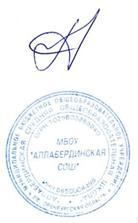 Основная образовательная программа основного общего образования МБОУ «Аллабердинская СОШ»2022-2023 учебный годс.Алабердино, 2022СОДЕРЖАНИЕI. ЦЕЛЕВОЙ РАЗДЕЛПояснительная запискаОсновная образовательная программа основного общего образования Муниципального бюджетного общеобразовательного учреждения «Аллабердинская СОШ» разработана на основе Федерального закона Российской Федерации от 29.12.2012 № 273-ФЗ «Об образовании в Российской Федерации» с изменениями и дополнениями; в соответствии с требованиями Федерального государственного образовательного стандарта основного общего образования (утвержден Приказом Министерства Просвещения России от 31.05.2021 № 287 «Об утверждении федерального государственного образовательного стандарта основного общего образования» (Зарегистрировано в Минюсте России 05.07.2021 № 64101); с учетом примерной основной образовательной программы основного общего образования.Основная образовательная программа основного общего образования определяет цели, принципы формирования, механизмы реализации, планируемые результаты, систему оценки достижения планируемых результатов, содержание и организацию образовательной деятельности МБОУ «Аллабердинская СОШ» (далее Школы).Цели реализации основной образовательной программы основного общего образованияЦелями реализации основной образовательной программы основного общего образования Школы являются:становление и формирование личности обучающегося (формирование нравственных убеждений, эстетического вкуса и здорового образа жизни, высокой культуры межличностного и межэтнического общения, овладение основами наук, государственным языком Российской Федерации, навыками умственного и физического труда, развитие склонностей, интересов, способностей к социальному самоопределению).Обучающиеся, не освоившие программу основного общего образования, не допускаются к обучению на следующих уровнях образования.Основная образовательная программа основного общего образования Школы является основным документом, определяющим содержание общего образования, а также регламентирующим образовательную деятельность Школы в единстве урочной и внеурочной деятельности при учете установленного ФГОС соотношения обязательной части программы и части, формируемой участниками образовательного процесса.1.1.2. Принципы формирования и механизмы реализации основной образовательной программы основного общего образованияВ основе разработки основной образовательной программы основного общего образования лежат следующие принципы и подходы:системно-деятельностный подход, предполагающий ориентацию на результаты обучения, на развитие его активной учебно-познавательной деятельности на основе освоения универсальных учебных действий, познания и освоения мира личности обучающегося, формирование его готовности к саморазвитию и непрерывному образованию;признание решающей роли содержания образования, способов организации образовательной деятельности и учебного сотрудничества в достижении целей личностного и социального развития обучающихся;учет индивидуальных возрастных, психологических и физиологических особенностей обучающихся, роли, значения видов деятельности и форм общения при построении образова-тельного процесса и определении образовательно-воспитательных целей и путей их достиже- ния;разнообразие индивидуальных образовательных траекторий и индивидуального раз- вития каждого обучающегося, в том числе одаренных обучающихся и обучающихся с ограни- ченными возможностями здоровья;преемственность основных образовательных программ, проявляющуюся во взаимо- связи и согласованности в отборе содержания образования, а также в последовательности его развертывания по уровням образования и этапам обучения в целях обеспечения системности знаний, повышения качества образования и обеспечения его непрерывности;обеспечение фундаментального характера образования, учета специфики изучаемых предметов;принцип единства учебной и воспитательной деятельности, предполагающей направ- ленность учебного процесса на достижение личностных результатов освоения образовательной программы;принцип здоровьесбережения, предусматривающий исключение образовательных технологий, которые могут нанести вред физическому и психическому здоровью обучающихся, приведение объема учебной нагрузки в соответствие с требованиями СанПин РФ.Основная образовательная программа формируется с учетом психолого-педагогических особенностей развития детей 11–15 лет, связанных:с переходом от способности осуществлять принятие заданной педагогом и осмыслен- ной цели к овладению этой учебной деятельностью на уровне основной школы в единстве мо- тивационно-смыслового и операционно-технического компонентов, к новой внутренней пози- ции обучающегося – направленности на самостоятельный познавательный поиск, постановку учебных целей, освоение и самостоятельное осуществление контрольных и оценочных дей- ствий, инициативу в организации учебного сотрудничества, к развитию способности проекти- рования собственной учебной деятельности и построению жизненных планов во временнóй перспективе;с формированием у обучающегося типа мышления, который ориентирует его на об- щекультурные образцы, нормы, эталоны и закономерности взаимодействия с окружающим ми- ром;с овладением коммуникативными средствами и способами организации кооперации и сотрудничества, развитием учебного сотрудничества, реализуемого в отношениях обучающих- ся с учителем и сверстниками;с изменением формы организации учебной деятельности и учебного сотрудничества от классно-урочной к лабораторно-семинарской и лекционно-лабораторной исследовательской.Переход обучающегося в основную школу совпадает с первым этапом подросткового развития – переходом к кризису младшего подросткового возраста (11–13 лет, 5–7 классы), ха- рактеризующимся началом перехода от детства к взрослости, при котором центральным и спе- цифическим новообразованием в личности подростка является возникновение и развитие само- сознания – представления о том, что он уже не ребенок, т. е. чувства взрослости, а также внут- ренней переориентацией подростка с правил и ограничений, связанных с моралью послушания, на нормы поведения взрослых.Второй этап подросткового развития (14–15 лет, 8–9 классы), характеризуется:бурным, скачкообразным характером развития, т. е. происходящими за сравнительно короткий срок многочисленными качественными изменениями прежних особенностей, интере- сов и отношений подростка, появлением у него значительных субъективных трудностей и пе-реживаний;стремлением подростка к общению и совместной деятельности со сверстниками;особой чувствительностью к морально-этическому «кодексу товарищества», в кото- ром заданы важнейшие нормы социального поведения взрослого мира;обостренной, в связи с возникновением чувства взрослости, восприимчивостью к усвоению норм, ценностей и способов поведения, которые существуют в мире взрослых и в их отношениях, порождающей интенсивное формирование нравственных понятий и убеждений, выработку принципов, моральное развитие личности;сложными поведенческими проявлениями, вызванными противоречием между по- требностью подростков в признании их взрослыми со стороны окружающих и собственной не- уверенностью в этом, проявляющимися в разных формах непослушания, сопротивления и про- теста;изменением социальной ситуации развития: ростом информационных перегрузок, ха- рактером социальных взаимодействий, способами получения информации (СМИ, телевидение, Интернет).Учет особенностей подросткового возраста, успешность и своевременность формирова- ния новообразований познавательной сферы, качеств и свойств личности связывается с актив- ной позицией учителя, а также с адекватностью построения образовательного процесса и выбо- ром условий и методик обучения.Объективно необходимое для подготовки к будущей жизни развитие социальной взрос- лости подростка требует и от родителей (законных представителей) решения соответствующей задачи воспитания подростка в семье, смены прежнего типа отношений на новый.Общая характеристика основной образовательной программы основного общего образованияПрограмма основного общего образования разработана в соответствии с ФГОС основ- ного общего образования и с учетом Примерной основной образовательной программы (ПО- ОП).Основная образовательная программа ООО, согласно закону «Об образовании в Россий- ской Федерации», является учебно-методической документацией (учебный план, календарный план, учебный график, рабочие программы учебных предметов), определяющая объем и содер- жание образования определенного уровня, планируемые результаты освоения образовательной программы, а также условия образовательной деятельности. Кроме того, основная образова- тельная программа основного общего образования разработана на основе ФГОС с учетом по- требностей социально-экономического развития нашего региона.Структура программы ООО включает обязательную часть и часть, формируемую участ- никами образовательных отношений за счет включения в учебные планы учебных предметов, учебных курсов (в том числе внеурочной деятельности), учебных модулей по выбору обучаю- щихся, родителей (законных представителей) несовершеннолетних обучающихся из перечня, предлагаемого Школой.Объем обязательной части программы ООО составляет 70%, а объем части, формируе- мой участниками образовательных отношений из перечня, предлагаемого Школой – 30% от общего объема программы ООО, реализуемой в соответствии с требованиями к организации образовательного процесса к учебной нагрузке при 5-дневной учебной неделе, предусмотрен- ными Санитарными правилами и нормами СанПиН 1.2.3685-21 «Гигиенические нормативы и требования к обеспечению безопасности и безвредности для человека факторов среды обита- ния», утвержденными постановлением Главного государственного санитарного врача Россий-ской Федерации от 28 января 2021 г. № 2, и Санитарными правилами СП 2.4.3648-20 «Сани- тарно-эпидемиологические требования к организации воспитания и обучения, отдыха и оздо- ровления детей и молодежи», утвержденными постановлением Главного государственного са- нитарного врача Российской Федерации от 28 сентября 2020 г. № 28.Программа ООО реализуется Школой через организацию образовательной деятельно- сти (урочной и внеурочной) в соответствии с Гигиеническими нормативами и Санитарно- эпидемиологическими требованиями. Урочная деятельность направлена на достижение обуча- ющимися планируемых результатов освоения программы ООО с учетом обязательных для изу- чения учебных предметов. Внеурочная деятельность направлена на достижение планируемых результатов освоения программы ООО с учетом выбора участниками образовательных отноше- ний учебных курсов внеурочной деятельности из перечня, предлагаемого Школой.Основная образовательная программа ООО содержит документы, развивающие и дета- лизирующие положения и требования, определенные во ФГОС ООО:рабочие программы учебных предметов, учебных курсов (в том числе внеурочной дея- тельности), учебных модулей;программу формирования универсальных учебных действий у обучающихся;рабочую программу воспитания;программу коррекционной работы;учебный план;план внеурочной деятельности;календарный учебный график;календарный план воспитательной работы;характеристику условий реализации программы основного общего образования в соот- ветствии с требованиями ФГОС.Формы организации образовательной деятельности, чередование урочной и внеурочной деятельности при реализации программы ООО Школа определяет самостоятельно.Программа ООО обеспечивает достижение обучающимися результатов освоения про- граммы ООО в соответствии с требованиями, установленными ФГОС. В целях обеспечения ин- дивидуальных потребностей обучающихся в программе ООО предусматриваются учебные кур- сы (в том числе внеурочной деятельности), учебные модули, обеспечивающие различные обра- зовательные потребности и интересы обучающихся, в том числе этнокультурные. Внеурочная деятельность обучающихся с ОВЗ дополняется коррекционными учебными курсами внеуроч- ной деятельности.Планируемые результаты освоения обучающимися основной образовательной программы основного общего образования: общая характеристикаПланируемые результаты освоения основной образовательной программы основного общего образования Школы представляют собой систему ведущих целевых установок и ожидаемых результатов освоения всех компонентов, составляющих содержательную основу образовательной программы. Они обеспечивают связь между требованиями ФГОС ООО, обра- зовательным процессом и системой оценки результатов освоения ООП ООО, выступая содер- жательной и критериальной основой для разработки программ учебных предметов, курсов, мо- дулей, учебно-методической литературы, рабочей программы воспитания, с одной стороны, и системы оценки результатов – с другой. Достижение обучающимися планируемых результатов освоения программы ООО определяется после завершения обучения в процессе государствен- ной итоговой аттестации.ФГОС устанавливает требования к достижению обучающимися на уровне ключевых по- нятий личностных результатов, сформированных в систему ценностных отношений обучаю- щихся к себе, другим участникам образовательного процесса, самому образовательному про- цессу и его результатам.Достижения обучающимися, полученные в результате изучения учебных предметов, учебных курсов (в том числе внеурочной деятельности), учебных модулей, характеризующие совокупность познавательных, коммуникативных и регулятивных универсальных учебных дей- ствий, а также уровень овладения междисциплинарными понятиями (далее – метапредметные результаты), сгруппированы во ФГОС по трем направлениям и отражают способность обуча- ющихся использовать на практике универсальные учебные действия, составляющие умение овладевать:учебными знаково-символическими средствами, являющимися результатами освоения обучающимися программы основного общего образования, направленными на овладение и ис- пользование знаково-символических средств (замещение, моделирование, кодирование и деко- дирование информации, логические операции, включая общие приемы решения задач) (далее - универсальные учебные познавательные действия);учебными знаково-символическими средствами, являющимися результатами освоения обучающимися программы основного общего образования, направленными на приобретение ими умения учитывать позицию собеседника, организовывать и осуществлять сотрудничество, коррекцию с педагогическими работниками и со сверстниками, адекватно передавать информа- цию и отображать предметное содержание и условия деятельности и речи, учитывать разные мнения и интересы, аргументировать и обосновывать свою позицию, задавать вопросы, необхо- димые для организации собственной деятельности и сотрудничества с партнером (далее - уни- версальные учебные коммуникативные действия);учебными знаково-символическими средствами, являющимися результатами освоения обучающимися программы основного общего образования, направленными на овладение типа- ми учебных действий, включающими способность принимать и сохранять учебную цель и за- дачу, планировать ее реализацию, контролировать и оценивать свои действия, вносить соответ- ствующие коррективы в их выполнение, ставить новые учебные задачи, проявлять познава- тельную инициативу в учебном сотрудничестве, осуществлять констатирующий и предвосхи- щающий контроль по результату и способу действия, актуальный контроль на уровне произ- вольного внимания (далее - универсальные регулятивные действия).ФГОС определяет элементы социального опыта (знания, умения и навыки, опыт реше- ния проблем и творческой деятельности) освоения программ основного общего образования с учетом необходимости сохранения фундаментального характера образования, специфики изу- чаемых учебных предметов и обеспечения успешного обучения обучающихся на следующем уровне образования (далее - предметные результаты).Требования к предметным результатам:формулируются в деятельностной форме с усилением акцента на применение знаний и кон- кретных умений;формулируются на основе документов стратегического планирования с учетом результатов проводимых на федеральном уровне процедур оценки качества образования (всероссийских проверочных работ, национальных исследований качества образования, международных срав- нительных исследований);определяют минимум содержания основного общего образования, изучение которого гаранти- рует государство, построенного в логике изучения каждого учебного предмета;определяют требования к результатам освоения программ основного общего образования по учебным предметам "Математика", "Информатика", "Физика", "Химия", "Биология" на базовом и углубленном уровнях;усиливают акценты на изучение явлений и процессов современной России и мира в целом, со- временного состояния науки;учитывают особенности реализации адаптированных программ основного общего образова- ния обучающихся с ОВЗ различных нозологических групп.ФГОС устанавливает требования к результатам освоения обучающимися программ ос- новного общего образования:личностным, включающим:осознание российской гражданской идентичности;готовность обучающихся к саморазвитию, самостоятельности и личностному самоопределе- нию;ценность самостоятельности и инициативы;наличие мотивации к целенаправленной социально значимой деятельности;сформированность внутренней позиции личности как особого ценностного отношения к себе, окружающим людям и жизни в целом;метапредметным, включающим:освоение обучающимися межпредметных понятий (используются в нескольких предметных областях и позволяют связывать знания из различных учебных предметов, учебных курсов (в том числе внеурочной деятельности), учебных модулей в целостную научную картину мира) и универсальные учебные действия (познавательные, коммуникативные, регулятивные);способность их использовать в учебной, познавательной и социальной практике;готовность к самостоятельному планированию и осуществлению учебной деятельности и ор- ганизации учебного сотрудничества с педагогическими работниками и сверстниками, к уча- стию в построении индивидуальной образовательной траектории;овладение навыками работы с информацией: восприятие и создание информационных текстов в различных форматах, в том числе цифровых, с учетом назначения информации и ее целевой аудитории;предметным, включающим:освоение обучающимися в ходе изучения учебного предмета научных знаний, умений и спо- собов действий, специфических для соответствующей предметной области;предпосылки научного типа мышления;виды деятельности по получению нового знания, его интерпретации, преобразованию и при- менению в различных учебных ситуациях, в том числе при создании учебных и социальных проектов.Научно-методологической основой для разработки требований к личностным, мета- предметным и предметным результатам обучающихся, освоивших программу основного обще- го образования, является системно-деятельностный подход.Личностные результаты освоения программы основного общего образования достига- ются в единстве учебной и воспитательной деятельности Школы в соответствии с традици- онными российскими социокультурными и духовно-нравственными ценностями, принятыми в обществе правилами и нормами поведения, и способствуют процессам самопознания, самовос- питания и саморазвития, формирования внутренней позиции личности.Личностные результаты освоения программы основного общего образования отражают готовность обучающихся руководствоваться системой позитивных ценностных ориентаций ирасширение опыта деятельности на ее основе и в процессе реализации основных направлений воспитательной деятельности, в том числе в части:Гражданского воспитания:готовность к выполнению обязанностей гражданина и реализации его прав, уважение прав, свобод и законных интересов других людей;активное участие в жизни семьи, Школы, местного сообщества, родного края, страны;неприятие любых форм экстремизма, дискриминации;понимание роли различных социальных институтов в жизни человека;представление об основных правах, свободах и обязанностях гражданина, социальных нормах и правилах межличностных отношений в поликультурном и многоконфессиональном обществе;представление о способах противодействия коррупции;готовность к разнообразной совместной деятельности, стремление к взаимопониманию и вза- имопомощи, активное участие в школьном самоуправлении;готовность к участию в гуманитарной деятельности (волонтерство, помощь людям, нуждаю- щимся в ней).Патриотического воспитания:осознание российской гражданской идентичности в поликультурном и многоконфессиональ- ном обществе, проявление интереса к познанию родного языка, истории, культуры Российской Федерации, своего края, народов России;ценностное отношение к достижениям своей Родины - России, к науке, искусству, спорту, технологиям, боевым подвигам и трудовым достижениям народа;уважение к символам России, государственным праздникам, историческому и природному наследию и памятникам, традициям разных народов, проживающих в родной стране.Духовно-нравственного воспитания:ориентация на моральные ценности и нормы в ситуациях нравственного выбора;готовность оценивать свое поведение и поступки, поведение и поступки других людей с пози- ции нравственных и правовых норм с учетом осознания последствий поступков;активное неприятие асоциальных поступков, свобода и ответственность личности в условиях индивидуального и общественного пространства.Эстетического воспитания:восприимчивость к разным видам искусства, традициям и творчеству своего и других наро- дов, понимание эмоционального воздействия искусства;осознание важности художественной культуры как средства коммуникации и самовыражения;понимание ценности отечественного и мирового искусства, роли этнических культурных тра- диций и народного творчества;стремление к самовыражению в разных видах искусства.Физического воспитания, формирования культуры здоровья и эмоционального благо- получия:осознание ценности жизни;ответственное отношение к своему здоровью и установка на здоровый образ жизни (здоровое питание, соблюдение гигиенических правил, сбалансированный режим занятий и отдыха, регу- лярная физическая активность);осознание последствий и неприятие вредных привычек (употребление алкоголя, наркотиков, курение) и иных форм вреда для физического и психического здоровья;соблюдение правил безопасности, в том числе навыков безопасного поведения в интернет- среде;способность адаптироваться к стрессовым ситуациям и меняющимся социальным, информа- ционным и природным условиям, в том числе осмысляя собственный опыт и выстраивая даль- нейшие цели;умение принимать себя и других, не осуждая;умение осознавать эмоциональное состояние себя и других, умение управлять собственным эмоциональным состоянием;сформированность навыка рефлексии, признание своего права на ошибку и такого же права другого человека.Трудового воспитания:установка на активное участие в решении практических задач (в рамках семьи, Организации, города, края) технологической и социальной направленности, способность инициировать, пла- нировать и самостоятельно выполнять такого рода деятельность;интерес к практическому изучению профессий и труда различного рода, в том числе на основе применения изучаемого предметного знания;осознание важности обучения на протяжении всей жизни для успешной профессиональной деятельности и развитие необходимых умений для этого;готовность адаптироваться в профессиональной среде;уважение к труду и результатам трудовой деятельности;осознанный выбор и построение индивидуальной траектории образования и жизненных пла- нов с учетом личных и общественных интересов и потребностей.Экологического воспитания:ориентация на применение знаний из социальных и естественных наук для решения задач в области окружающей среды, планирования поступков и оценки их возможных последствий для окружающей среды;повышение уровня экологической культуры, осознание глобального характера экологических проблем и путей их решения;активное неприятие действий, приносящих вред окружающей среде;осознание своей роли как гражданина и потребителя в условиях взаимосвязи природной, тех- нологической и социальной сред;готовность к участию в практической деятельности экологической направленности.Ценности научного познания:ориентация в деятельности на современную систему научных представлений об основных за- кономерностях развития человека, природы и общества, взаимосвязях человека с природной и социальной средой;овладение языковой и читательской культурой как средством познания мира;овладение основными навыками исследовательской деятельности, установка на осмысление опыта, наблюдений, поступков и стремление совершенствовать пути достижения индивидуаль- ного и коллективного благополучия.Личностные результаты, обеспечивающие адаптацию обучающегося к изменяющимся условиям социальной и природной среды, включают:освоение обучающимися социального опыта, основных социальных ролей, соответствующих ведущей деятельности возраста, норм и правил общественного поведения, форм социальной жизни в группах и сообществах, включая семью, группы, сформированные по профессиональ- ной деятельности, а также в рамках социального взаимодействия с людьми из другой культур- ной среды;способность обучающихся во взаимодействии в условиях неопределенности, открытость опыту и знаниям других;способность действовать в условиях неопределенности, повышать уровень своей компетент- ности через практическую деятельность, в том числе умение учиться у других людей, осозна- вать в совместной деятельности новые знания, навыки и компетенции из опыта других;навык выявления и связывания образов, способность формирования новых знаний, в том чис- ле способность формулировать идеи, понятия, гипотезы об объектах и явлениях, в том числе ранее не известных, осознавать дефициты собственных знаний и компетентностей, планировать свое развитие;умение распознавать конкретные примеры понятия по характерным признакам, выполнять операции в соответствии с определением и простейшими свойствами понятия, конкретизиро- вать понятие примерами, использовать понятие и его свойства при решении задач (далее - опе- рировать понятиями), а также оперировать терминами и представлениями в области концепции устойчивого развития;умение анализировать и выявлять взаимосвязи природы, общества и экономики;умение оценивать свои действия с учетом влияния на окружающую среду, достижений целей и преодоления вызовов, возможных глобальных последствий;способность обучающихся осознавать стрессовую ситуацию, оценивать происходящие изме- нения и их последствия;воспринимать стрессовую ситуацию как вызов, требующий контрмер;оценивать ситуацию стресса, корректировать принимаемые решения и действия;формулировать и оценивать риски и последствия, формировать опыт, уметь находить пози- тивное в произошедшей ситуации;быть готовым действовать в отсутствие гарантий успеха.Метапредметные результаты освоения программы основного общего образования, в том числе адаптированной, должны отражать:Овладение универсальными учебными познавательными действиями:базовые логические действия:выявлять и характеризовать существенные признаки объектов (явлений);устанавливать существенный признак классификации, основания для обобщения и сравнения, критерии проводимого анализа;с учетом предложенной задачи выявлять закономерности и противоречия в рассматриваемых фактах, данных и наблюдениях;предлагать критерии для выявления закономерностей и противоречий;выявлять дефициты информации, данных, необходимых для решения поставленной задачи;выявлять причинно-следственные связи при изучении явлений и процессов;делать выводы с использованием дедуктивных и индуктивных умозаключений, умозаключе- ний по аналогии, формулировать гипотезы о взаимосвязях;самостоятельно выбирать способ решения учебной задачи (сравнивать несколько вариантов решения, выбирать наиболее подходящий с учетом самостоятельно выделенных критериев);базовые исследовательские действия:использовать вопросы как исследовательский инструмент познания;формулировать вопросы, фиксирующие разрыв между реальным и желательным состоянием ситуации, объекта, самостоятельно устанавливать искомое и данное;формировать гипотезу об истинности собственных суждений и суждений других, аргументи- ровать свою позицию, мнение;проводить по самостоятельно составленному плану опыт, несложный эксперимент, небольшое исследование по установлению особенностей объекта изучения, причинно-следственных связей и зависимостей объектов между собой;оценивать на применимость и достоверность информации, полученной в ходе исследования (эксперимента);самостоятельно формулировать обобщения и выводы по результатам проведенного наблюде- ния, опыта, исследования, владеть инструментами оценки достоверности полученных выводов и обобщений;прогнозировать возможное дальнейшее развитие процессов, событий и их последствия в ана- логичных или сходных ситуациях, выдвигать предположения об их развитии в новых условиях и контекстах;работа с информацией:применять различные методы, инструменты и запросы при поиске и отборе информации или данных из источников с учетом предложенной учебной задачи и заданных критериев;выбирать, анализировать, систематизировать и интерпретировать информацию различных ви- дов и форм представления;находить сходные аргументы (подтверждающие или опровергающие одну и ту же идею, вер- сию) в различных информационных источниках;самостоятельно выбирать оптимальную форму представления информации и иллюстрировать решаемые задачи несложными схемами, диаграммами, иной графикой и их комбинациями; оценивать надежность информации по критериям, предложенным педагогическим работником или сформулированным самостоятельно;эффективно запоминать и систематизировать информацию.Овладение системой универсальных учебных познавательных действий обеспечивает сформи- рованность когнитивных навыков у обучающихся.Овладение универсальными учебными коммуникативными действиями:общение:воспринимать и формулировать суждения, выражать эмоции в соответствии с целями и усло- виями общения;выражать себя (свою точку зрения) в устных и письменных текстах;распознавать невербальные средства общения, понимать значение социальных знаков, знать и распознавать предпосылки конфликтных ситуаций и смягчать конфликты, вести переговоры;понимать намерения других, проявлять уважительное отношение к собеседнику и в коррект- ной форме формулировать свои возражения;в ходе диалога и (или) дискуссии задавать вопросы по существу обсуждаемой темы и выска- зывать идеи, нацеленные на решение задачи и поддержание благожелательности общения;сопоставлять свои суждения с суждениями других участников диалога, обнаруживать разли- чие и сходство позиций;публично представлять результаты выполненного опыта (эксперимента, исследования, проек- та); самостоятельно выбирать формат выступления с учетом задач презентации и особенностейаудитории и в соответствии с ним составлять устные и письменные тексты с использованием иллюстративных материалов;совместная деятельность:понимать и использовать преимущества командной и индивидуальной работы при решении конкретной проблемы, обосновывать необходимость применения групповых форм взаимодей- ствия при решении поставленной задачи;принимать цель совместной деятельности, коллективно строить действия по ее достижению: распределять роли, договариваться, обсуждать процесс и результат совместной работы;уметь обобщать мнения нескольких людей, проявлять готовность руководить, выполнять по- ручения, подчиняться;планировать организацию совместной работы, определять свою роль (с учетом предпочтений и возможностей всех участников взаимодействия), распределять задачи между членами коман- ды, участвовать в групповых формах работы (обсуждения, обмен мнениями, "мозговые штур- мы" и иные);выполнять свою часть работы, достигать качественного результата по своему направлению и координировать свои действия с другими членами команды;оценивать качество своего вклада в общий продукт по критериям, самостоятельно сформули- рованным участниками взаимодействия;сравнивать результаты с исходной задачей и вклад каждого члена команды в достижение ре- зультатов, разделять сферу ответственности и проявлять готовность к предоставлению отчета перед группой.Овладение системой универсальных учебных коммуникативных действий обеспечивает сфор- мированность социальных навыков и эмоционального интеллекта обучающихся.Овладение универсальными учебными регулятивными действиями:самоорганизация:выявлять проблемы для решения в жизненных и учебных ситуациях;ориентироваться в различных подходах принятия решений (индивидуальное, принятие реше- ния в группе, принятие решений группой);самостоятельно составлять алгоритм решения задачи (или его часть), выбирать способ реше- ния учебной задачи с учетом имеющихся ресурсов и собственных возможностей, аргументиро- вать предлагаемые варианты решений;составлять план действий (план реализации намеченного алгоритма решения), корректировать предложенный алгоритм с учетом получения новых знаний об изучаемом объекте;делать выбор и брать ответственность за решение;самоконтроль:владеть способами самоконтроля, самомотивации и рефлексии;давать адекватную оценку ситуации и предлагать план ее изменения;учитывать контекст и предвидеть трудности, которые могут возникнуть при решении учебной задачи, адаптировать решение к меняющимся обстоятельствам;объяснять причины достижения (недостижения) результатов деятельности, давать оценку приобретенному опыту, уметь находить позитивное в произошедшей ситуации;вносить коррективы в деятельность на основе новых обстоятельств, изменившихся ситуаций, установленных ошибок, возникших трудностей;оценивать соответствие результата цели и условиям;эмоциональный интеллект:различать, называть и управлять собственными эмоциями и эмоциями других;выявлять и анализировать причины эмоций;ставить себя на место другого человека, понимать мотивы и намерения другого;регулировать способ выражения эмоций;принятие себя и других:осознанно относиться к другому человеку, его мнению;признавать свое право на ошибку и такое же право другого;принимать себя и других, не осуждая;открытость себе и другим;осознавать невозможность контролировать все вокруг.Овладение системой универсальных учебных регулятивных действий обеспечивает формиро- вание смысловых установок личности (внутренняя позиция личности) и жизненных навыков личности (управления собой, самодисциплины, устойчивого поведения).Предметные результаты освоения программы основного общего образования с учетом специфики содержания предметных областей, включающих конкретные учебные предметы, ориентированы на применение знаний, умений и навыков обучающимися в учебных ситуациях и реальных жизненных условиях, а также на успешное обучение на следующем уровне образо- вания.Требования к освоению предметных результатов программ основного общего образова- ния на базовом и углубленном уровнях на основе их преемственности и единства их содержа- ния обеспечивают возможность изучения учебных предметов углубленного уровня, в том числе по индивидуальным учебным планам, с использованием сетевой формы реализации образова- тельных программ, электронного обучения и дистанционных образовательных технологий, в том числе в целях эффективного освоения обучающимися иных учебных предметов базового уровня, включая формирование у обучающихся способности знать определение понятия, знать и уметь доказывать свойства и признаки, характеризовать связи с другими понятиями, пред- ставляя одно понятие как часть целого комплекса, использовать понятие и его свойства при проведении рассуждений, доказательства и решении задач (далее - свободно оперировать поня- тиями), решать задачи более высокого уровня сложности.Система оценки достижения планируемых результатов освоения основнойобразовательной программыОбщие положенияФГОС ООО является основой объективной оценки соответствия установленным требо- ваниям образовательной деятельности и подготовки обучающихся, освоивших программу ос- новного общего образования. Образовательный стандарт задает основные требования к образо- вательным результатам и средствам оценки их достижения. Система оценки достижения плани- руемых результатов освоения программы основного общего образования:отражает содержание и критерии оценки, формы представления результатов оценочной дея- тельности;обеспечивает комплексный подход к оценке результатов освоения программы основного об- щего образования, позволяющий осуществлять оценку предметных и метапредметных резуль- татов;предусматривает оценку и учет результатов использования разнообразных методов и форм обучения, взаимно дополняющих друг друга, в том числе проектов, практических,командных, исследовательских, творческих работ, самоанализа и самооценки, взаимооценки, наблюдения, испытаний (тестов), динамических показателей освоения навыков и знаний, в том числе фор-мируемых с использованием цифровых технологий;предусматривает оценку динамики учебных достижений обучающихся;обеспечивает возможность получения объективной информации о качестве подготовки обу-чающихся в интересах всех участников образовательных отношений.Система оценки достижения планируемых результатов освоения программы основного общего образования включает описание организации и содержания:промежуточной аттестации обучающихся в рамках урочной и внеурочной деятельности;оценки проектной деятельности обучающихся.Система оценки достижения планируемых результатов (далее – система оценки) являет- ся частью системы оценки и управления качеством образования в МБОУ «Аллабердинская СОШ».Система оценки призвана способствовать поддержанию единства всей системы образо- вания, обеспечению преемственности в системе непрерывного образования. Ее основными функциями являются ориентация образовательного процесса на достижение планируемых ре- зультатов освоения основной образовательной программы основного общего образования и обеспечение эффективной «обратной связи», позволяющей осуществлять управление образова- тельным процессом.Основными   направлениями    и    целями    оценочной    деятельности    в    МБОУ«Аллабердинская СОШ» в соответствии с требованиями ФГОС ООО являются:оценка образовательных достижений обучающихся на различных этапах обучения как основа их промежуточной и итоговой аттестации, а также основа процедур внутреннего мониторинга образовательной организации, мониторинговых исследований муниципального регионального и федерального уровней;оценка результатов деятельности педагогических кадров как основа аттестационных проце- дур;оценка результатов деятельности образовательной организации как основа аккредитационных процедур.Основным объектом системы оценки, ее содержательной и критериальной базой вы- ступают требования ФГОС, которые конкретизируются в планируемых результатах освоения обучающимися основной образовательной программы Школы.Система оценки включает процедуры внутренней и внешней оценки. Внутренняя оценка включает:стартовую диагностику,текущую и тематическую оценку,портфолио,внутришкольный мониторинг образовательных достижений,промежуточную и итоговую аттестацию обучающихся.К внешним процедурам относятся:всероссийские проверочные работы (ВПР),диагностические контрольные работы (ДКР),государственная итоговая аттестация,независимая оценка качества образования,мониторинговые исследования муниципального, регионального и федерального уровней. Особенности каждой из указанных процедур описаны в п.1.3.3 настоящего документа. В	соответствии с ФГОС ООО система оценки в Школы реализует системно-деятельностный, уровневый и комплексный подходы к оценке образовательных достижений.Системно-деятельностный подход к оценке образовательных достижений проявляется в оценке способности учащихся к решению учебно-познавательных и учебно-практических за- дач. Он обеспечивается содержанием и критериями оценки, в качестве которых выступают пла- нируемые результаты обучения, выраженные в деятельностной форме и в терминах, обознача- ющих компетенции функциональной грамотности учащихся.Уровневый подход служит важнейшей основой для организации индивидуальной рабо- ты с учащимися. Он реализуется как по отношению к содержанию оценки, так и к представле- нию и интерпретации результатов измерений.Уровневый подход к представлению и интерпретации результатов реализуется за счет фиксации различных уровней достижения обучающимися планируемых результатов: базового уровня и уровней выше и ниже базового. Достижение базового уровня свидетельствует о спо- собности обучающихся решать типовые учебные задачи, целенаправленно отрабатываемые со всеми учащимися в ходе учебного процесса. Овладение базовым уровнем является достаточ- ным для продолжения обучения и усвоения последующего материала.Комплексный подход к оценке образовательных достижений реализуется путемоценки предметных и метапредметных (регулятивных, коммуникативных и познава- тельных) результатов;использования комплекса оценочных процедур (стартовой, текущей, тематической, про-межуточной) как основы для оценки динамики индивидуальных образовательных дости- жений (индивидуального прогресса) и для итоговой оценки;использования контекстной информации (об особенностях обучающихся, условиях и процессе обучения и др.) для интерпретации полученных результатов в целях управления каче- ством образования;использования разнообразных методов и форм оценки, взаимно дополняющих друг друга (стандартизированных устных и письменных работ, проектов, практических работ, ко- мандных, исследовательских, творческих работ, самоанализа и самооценки, взаимооценки, наблюдения и др.), динамических показателей усвоения знаний и развитие умений, в том числе формируемых с использованием цифровых технологий.При оценке результатов деятельности педагогов Школы основным объектом оценки, её содержательной и критериальной базой выступают планируемые результаты освоения ос- новной образовательной программы всех изучаемых предметов. Основными процедурами этой оценки в Школы выступает аттестация педагогических кадров, внешней оценки - аккредита-ция Школы, а также мониторинговые исследования разного уровня.При оценке состояния и тенденций развития Школы основным объектом оценки, её содержательной и критериальной базой выступают ведущие целевые установки и основные ожидаемые результаты основного общего образования, составляющие содержание первых, це- левых блоков планируемых результатов всех изучаемых предметов. Основными процедурами этой оценки служат мониторинговые исследования разного уровня. При этом дополнительно используются обобщённые данные, полученные по результатам итоговой оценки, аккредитации Школы и аттестации педагогических кадров.Система оценки предусматривает уровневый подход к содержанию оценки и инструмен- тарию для оценки достижения планируемых результатов, а также к представлению и интерпре- тации результатов измерений. Одним из проявлений уровневого подхода является оценка инди- видуальных образовательных достижений на основе «метода сложения», при котором фиксиру- ется достижение уровня, необходимого для успешного продолжения образования и реально до- стигаемого большинством обучающихся, и его превышение, что позволяет выстраивать инди- видуальные траектории движения с учётом зоны ближайшего развития, формировать положи- тельную учебную и социальную мотивацию.К компетенции Школы относится:описание организации и содержания:промежуточной аттестации обучающихся в рамках урочной и внеурочной деятельности;итоговой оценки по предметам, не выносимым на государственную итоговую аттестацию обучающихся;оценки проектной деятельности обучающихся;адаптация инструментария для итоговой оценки достижения планируемых результатов, разработанного на федеральном уровне, в целях организации:оценки достижения планируемых результатов в рамках текущего и тематического контроля; - промежуточной аттестации (системы внутришкольного мониторинга); - итоговой аттестации по предметам, не выносимым на государственную итоговую аттестацию;адаптация (при необходимости — разработка) инструментария для итоговой оценки дости- жения планируемых результатов по предметам и/или междисциплинарным программам, вво- димым Школой;адаптация или разработка модели и инструментария для организации стартовой диагности- ки;адаптация или разработка модели и инструментария для оценки деятельности педагогов и образовательного учреждения в целом в целях организации системы внутришкольного контроля.Особенности оценки метапредметных и предметных результатов Особенности оценки метапредметных результатовОценка метапредметных результатов представляет собой оценку достижения планируе- мых результатов освоения основной образовательной программы, которые представлены в программе формирования универсальных учебных действий обучающихся и отражают сово- купность познавательных, коммуникативных и регулятивных универсальных учебных дей- ствий, а также систему междисциплинарных (межпредметных) понятий.Формирование метапредметных результатов обеспечивается совокупностью всех учеб- ных предметов и внеурочной деятельности.Основным объектом и предметом оценки метапредметных результатов является овладе-ние:универсальными учебными познавательными действиями (замещение, моделирование,кодирование и декодирование информации, логические операции, включая общие приемы ре- шения задач);универсальными учебными коммуникативными действиями (приобретение умения учитывать позицию собеседника, организовывать и осуществлять сотрудничество, взаимодей- ствие с педагогическими работниками и со сверстниками, адекватно передавать информацию и отображать предметное содержание и условия деятельности и речи, учитывать разные мнения и интересы, аргументировать и обосновывать свою позицию, задавать вопросы, необходимые для организации собственной деятельности и сотрудничества с партнером);универсальными учебными регулятивными действиями (способность принимать и со- хранять учебную цель и задачу, планировать ее реализацию, контролировать и оценивать свои действия, вносить соответствующие коррективы в их выполнение, ставить новые учебные зада- чи, проявлять познавательную инициативу в учебном сотрудничестве, осуществлять констати- рующий и предвосхищающий контроль по результату и способу действия, актуальный кон- троль на уровне произвольного внимания).Оценка достижения метапредметных результатов осуществляется администрацией Школы в ходе внутришкольного мониторинга. Содержание и периодичность внутришкольного мониторинга устанавливается решением педагогического совета. Инструментарий строится намежпредметной основе и может включать диагностические материалы по оценке читательской и цифровой грамотности, ИКТ-компетентности, сформированности регулятивных, коммуника- тивных и познавательных учебных действий.Наиболее адекватными формами оценки являются:для проверки читательской грамотности – письменная работа на межпредметной основе;для проверки цифровой грамотности – практическая работа в сочетании с письменной (ком- пьютеризованной) частью; - для проверки сформированности регулятивных, коммуникативных и познавательных учебныхдействий – экспертная оценка процесса и результатов выполнения групповых и индивидуаль- ных учебных исследований и проектов.Каждый из перечисленных видов диагностик проводится с периодичностью не менее, чем один раз в год при выполнении комплексной работы, при подготовке группового и индиви- дуального проекта.Основной процедурой итоговой оценки достижения метапредметных результатов явля- ется защита итогового индивидуального проекта.Дополнительным источником данных о достижении отдельных метапредметных резуль- татов могут служить результаты выполнения проверочных работ (как правило, тематических) по всем предметам.В ходе текущей, тематической, промежуточной оценки может быть оценено достижение таких коммуникативных и регулятивных действий, которые трудно или нецелесообразно про- верять в ходе стандартизированной итоговой проверочной работы, например уровень сформи- рованности навыков сотрудничества или самоорганизации.Оценка достижения метапредметных результатов ведётся также в рамках системы про- межуточной аттестации. Для оценки динамики формирования и уровня сформированности ме- тапредметных результатов в системе внутришкольного мониторинга все вышеперечисленные данные (способность к сотрудничеству и коммуникации, решению проблем и др.) фик-сируется и анализируется в соответствии с разработанным Школой:программой формирования планируемых результатов освоения междисциплинарных про- грамм; - системой промежуточной аттестации (внутришкольным мониторингом образовательныхдостижений) обучающихся в рамках урочной и внеурочной деятельности;системой итоговой оценки по предметам, не выносимым на государственную итоговую атте- стацию обучающихся; - инструментарием для оценки достижения планируемых результатов в рамках текущего и те-матического контроля, промежуточной аттестации (внутришкольного мониторинга обра- зовательных достижений), итоговой аттестации по предметам, не выносимым на государствен- ную итоговую аттестацию.При этом обязательными составляющими системы внутришкольного мониторинга образовательных достижений являются материалы:стартовой диагностики;текущего выполнения учебных исследований и учебных проектов;промежуточных и итоговых комплексных работ на межпредметной основе, направленных на оценку сформированности познавательных, регулятивных и коммуникативных действий при решении учебно-познавательных и учебно-практических задач, основанных на работе с тек- стом;текущего выполнения выборочных учебно-практических и учебно-познавательных заданий на оценку способности и готовности обучающихся к освоению систематических знаний, их само- стоятельному пополнению, переносу и интеграции; способности к сотрудничеству и коммуни- кации, к решению личностно и социально значимых проблем и воплощению решений в практи- ку; способности и готовности к использованию ИКТ в целях обучения и развития; способности к самоорганизации, саморегуляции и рефлексии;защиты итогового индивидуального проекта.Итоговой проект представляет собой учебный проект, выполняемый обучающимся в рамках одного или нескольких учебных предметов с целью продемонстрировать свои достиже- ния в самостоятельном освоении содержания и методов избранных областей знаний и/или ви- дов деятельности и способность проектировать и осуществлять целесообразную и результатив- ную деятельность (учебно-познавательную, конструкторскую, социальную, художественно- творческую, иную). Выполнение индивидуального итогового проекта обязательно для каждого обучающегося Школы, его невыполнение равноценно получению неудовлетворительной оценки по любому учебному предмету. Выбор темы итогового проекта осуществляется обуча- ющимся.Результатом (продуктом) проектной деятельности может быть одна из следующих ра-бот:а) письменная работа (эссе, реферат, аналитические материалы, обзорные материалы,отчеты о проведенных исследованиях, стендовый доклад и др.);б) художественная творческая работа (в области литературы, музыки, изобразительного искусства, экранных искусств), представленная в виде прозаического или стихотворного произ- ведения, инсценировки, художественной декламации, исполнения музыкального произведения, компьютерной анимации и др.;в) материальный объект, макет, иное конструкторское изделие;г) отчетные материалы по социальному проекту, которые могут включать как тексты, так и мультимедийные продукты.Организационная структура проектной и учебно-исследовательской деятельности в Школы:в 1 классе обучающиеся учатся решать проектные задания, используемые учителем на уроках и во внеурочной деятельности;во 2 - 4 классах обучающиеся решают проектные задачи, согласно, составленному на учебный год, графику дней проектных задач; допускается использование краткосрочных групповых и индивидуальных проектов. Индивидуальные проекты обучающиеся 1-4 классов выполняют по желанию.в 5 - 6 классах в учебной деятельности используется специальный тип задач – проект- ная задача с несколькими вариантами правильных решений, допускается использование крат- косрочных групповых и индивидуальных проектов. Индивидуальные проекты обучающиеся 5-6 классов выполняют по желанию.в 7 классе обязательна работа над групповым проектом; каждый член группы дей- ствует самостоятельно, но члены группы совместно распределяют функции, совместно плани- руют работу каждого, обмениваются результатами, контролируют, оценивают и корректируют друг друга. Важное условие - самостоятельность выполнения учебных задач. Индивидуальные проекты обучающиеся 7 классов выполняют по желанию.в 8 классе обязательна работа над индивидуальным проектом, представляющим со-бой самостоятельную работу, осуществляемую на протяжении длительного периода. В ходе та-кой работы автор проекта самостоятельно и с помощью педагога - руководителя получает воз-можность научиться планировать и работать по плану - это один из важнейших не только учеб- ных, но и социальных навыков, которыми должен овладеть ученик.для обучающихся 9 класса является обязательным Индивидуальный итоговый проект, который представляет собой учебный проект в рамках одного или нескольких учебных предме- тов с целью продемонстрировать свои достижения в самостоятельном освоении содержания и методов избранных областей знаний и видов деятельности, способность проектировать и осу- ществлять целесообразную и результативную деятельность (учебно-познавательную, конструк- торскую, социальную, художественно-творческую). Индивидуальный итоговый проект выно- сится на защиту в рамках итоговой аттестации.Требования к организации проектной деятельности:обучающиеся сами выбирают тему проекта,обучающиеся сами выбирают руководителя проекта, которым может стать как педагог Школы, так и педагог другого образовательного учреждения, в том числе высшего, а также сотрудник иной организации;тему проекта утверждает учитель того учебного предмета (либо совместно учителя тех учеб- ных предметов), по которому (которым) будет представлен данный проект;план реализации проекта разрабатывается обучающимся совместно с руководителем проекта.В состав материалов, которые должны быть подготовлены по завершению проекта для его защиты, в обязательном порядке включаются:выносимый на защиту продукт проектной деятельности, представленный в одной из описан- ных выше форм;подготовленный обучающимся теоретический материал (объёмом не более 25 страниц) с ука- занием для всех проектов: исходного замысла, цели и назначения проекта; краткого описания хода выполнения проекта и полученных результатов; списка использованных источников.Для конструкторских проектов в пояснительную записку, кроме того, включается описа- ние особенностей конструкторских решений, для социальных проектов — описание эффек- тов/эффекта от реализации проекта; краткий отзыв руководителя, содержащий краткую харак- теристику работы обучающегося в ходе выполнения проекта, в том числе: а) инициативности и самостоятельности; б) ответственности (включая динамику отношения к выполняемой работе); в) исполнительской дисциплины. При наличии в выполненной работе соответствующих осно- ваний в отзыве может быть также отмечена новизна подхода и/или полученных решений, акту- альность и практическая значимость полученных результатов.Общим требованием ко всем работам является необходимость соблюдения норм и пра- вил цитирования, ссылок на различные источники. В случае заимствования текста работы (пла- гиата) без указания ссылок на источник проект к защите не допускается.Требования к защите проекта:защита осуществляется в процессе специально организованной деятельности комиссии Школы или на школьной научно-практической конференции (что предпочтительнее, так как имеется возможность публично представить результаты работы над проектами и продемон- стрировать уровень овладения обучающимися отдельными элементами проектной деятельно- сти).результаты выполнения проекта оцениваются по итогам рассмотрения комиссией пред- ставленного продукта с печатным вариантом описания работы, презентации обучающегося и отзыва руководителя.Типология форм организации проектной деятельности (проектов)обучающихся в ШколеОдной из особенностей работы над проектом является самооценивание хода и результата работы. Это позволяет увидеть допущенные просчёты (на первых порах это переоценка соб- ственных сил, неправильное распределение времени, неумение работать с информацией, во- время обратиться за помощью). Проектная форма сотрудничества предполагает совокупность способов, направленных не только на обмен информацией и действиями, но и на тонкую орга- низацию совместной деятельности партнёров. Такая деятельность позволяет удовлетворять следующие эмоционально-психологические потребности партнёров на основе развития соот- ветствующих УУД:оказывать поддержку и содействие тем, от кого зависит достижение цели;обеспечивать бесконфликтную совместную работу в группе;устанавливать с партнёрами отношения взаимопонимания;проводить эффективные групповые обсуждения;обеспечивать обмен знаниями между членами группы для принятия эффективных совместных решений;чётко формулировать цели группы и позволять её участникам проявлять инициа- тиву для достижения этих целей;адекватно реагировать на нужды других.В ходе проектной деятельности обучающимся в Школы педагоги оказывают помощь на этапе осмысления проблемы, постановки цели проекта и постановки конкретных задач, определении алгоритма действий. Для формирования такого алгоритма проектной работы педа- гогами с 5 класса используются небольшие учебные проекты, а также решение проектных за- дач. Защита учебного проекта используется в Школы и как форма проведения контрольной работы по пройденной теме. Проектная деятельность способствует развитию адекватной само-оценки, формированию позитивной Я-концепции (опыт интересной работы и публичной де- монстрации её результатов), развитию информационной компетентности. Использующиеся на уроках в Школы групповые формы учебной деятельности помогают формированию у обуча- ющихся уважительного отношения к мнению одноклассников, воспитывают в них терпимость, открытость, тактичность, готовность прийти на помощь и другие ценные личностные качества. Для успешного осуществления учебно-исследовательской деятельности обучающиеся в Школе овладевают следующими действиями:постановка проблемы и аргументирование её актуальности;формулировка гипотезы исследования и раскрытие замысла — сущности будущей де- ятельности;планирование исследовательских работ и выбор необходимого инструментария;собственно проведение исследования с обязательным поэтапным контролем и кор- рекцией результатов работ;оформление результатов учебно-исследовательской деятельности как конечного про-дукта;представление результатов исследования широкому кругу заинтересованных лиц дляоб-суждения и возможного дальнейшего практического использования.В ходе реализации настоящей программы могут применяться такие виды проектов (по преобладающему виду деятельности), как информационный, исследовательский, творческий, социальный, прикладной, игровой, инновационный. Проекты могут быть реализованы как в рамках одного предмета, так и нескольких. Количество участников в проекте может варьиро- ваться, так, может быть индивидуальный или групповой проект. Проект может быть реализован как в короткие сроки, к примеру, за один урок, так и в течение более длительного промежутка времени. В состав участников проектной работы могут войти не только сами обучающиеся (од- ного или разных возрастов), но и родители, и учителя.Особое значение для развития УУД в основной школе имеет индивидуальный проект, представляющий собой самостоятельную работу, осуществляемую обучающимся на протяже- нии длительного периода, возможно, в течение всего учебного года. В ходе такой работы обу- чающийся (автор проекта) самостоятельно или с небольшой помощью педагога получает воз- можность научиться планировать и работать по плану – это один из важнейших не только учеб- ных, но и социальных навыков, которым должен овладеть школьник.Формы организации в Школы учебно-исследовательской деятельности на уроках:урок-исследование, урок-лаборатория, урок-творческий отчёт, урок изобретательства, урок«Удивительное рядом», урок-рассказ об учёных, урок-защита исследовательских проектов, урок-экспертиза, урок «Патент на открытие», урок открытых мыслей;учебный эксперимент, который позволяет организовать освоение таких элементов исследова- тельской деятельности, как планирование и проведение эксперимента, обработка и анализ его результатов;домашнее задание исследовательского характера может сочетать в себе разнообразные виды, причём позволяет провести учебное исследование, достаточно протяжённое во времени. Формы организации в Школы учебно-исследовательской деятельности на внеурочных заня- тиях:исследовательская практика обучающихся;образовательные экспедиции — походы, поездки, экскурсии с чётко обозначенными образова-тельными целями, программой деятельности, продуманными формами контроля. Образовательные экспедиции предусматривают активную образовательную деятельность школьников, в том числе и исследовательского характера;факультативные занятия, предполагающие углублённое изучение предмета, дают большие возможности для реализации на них учебно-исследовательской деятельности обучающихся;ученическое научно-исследовательское общество — форма внеурочной деятельности, которая сочетает в себе работу над учебными исследованиями, коллективное обсуждение промежуточ- ных и итоговых результатов этой работы, организацию круглых столов, дискуссий, дебатов, ин- теллектуальных игр, публичных защит, конференций и др., а также встречи с представителями науки и образования, экскурсии в учреждения науки и образования, сотрудничество с другими школами;участие обучающихся в олимпиадах, конкурсах, конференциях, в том числе дистанционных, предметных неделях, интеллектуальных марафонах предполагает выполнение ими учебных ис- следований или их элементов в рамках данных мероприятий.Среди возможных форм представления результатов проектной деятельности можно выделить следующие:макеты, модели, рабочие установки, схемы, план-карты;постеры, презентации;альбомы, буклеты, брошюры, книги;реконструкции событий;эссе, рассказы, стихи, рисунки;результаты исследовательских экспедиций, обработки архивов и мемуаров;документальные фильмы, мультфильмы;выставки, игры, тематические вечера, концерты;сценарии мероприятий;веб-сайты, программное обеспечение, компакт-диски (или другие цифровые носители) и др.Результаты также могут быть представлены в ходе проведения конференций, семинаров и круглых столов. Итоги учебно-исследовательской деятельности могут  быть,  в том числе представлены в виде статей, обзоров, отчетов и заключений по итогам исследований, проводи- мых в рамках исследовательских экспедиций, обработки архивов и мемуаров, исследований по различным предметным областям, а также в виде прототипов, моделей, образцов. Многообра- зие форм учебно-исследовательской деятельности позволяет обеспечить подлинную интегра- цию урочной и внеурочной деятельности обучающихся по развитию у них УУД.Стержнем этой интеграции является системно-деятельностный подход как принцип ор- ганизации образовательного процесса в основной школе. Ещё одной особенностью учебно- исследовательской деятельности в Школы является её связь с проектной деятельностью обу- чающихся. Условия использования в Школы учебного исследования как вида учебного про- екта:проект или учебное исследование должны быть выполнимыми и соответствовать возрасту, способностям и возможностям обучающегося; - для выполнения проекта должны быть все условия — информационные ресурсы, мастерские, клубы, научные общества;обучающиеся должны быть подготовлены к выполнению проектов и учебных исследований как в части ориентации при выборе темы проекта или учебного исследования, так и в части конкретных приёмов, технологий и методов, необходимых для успешной реализации выбран- ного вида проекта; - необходимо обеспечить педагогическое сопровождение проекта как в отношении выбора темыи содержания (научное руководство), так и в отношении собственно работы и используемых методов (методическое руководство);необходимо использовать для начинающих дневник самоконтроля, в котором отражаются элементы самоанализа в ходе работы и который используется при составлении отчётов и во время собеседований с руководителями проекта;необходимо наличие ясной и простой критериальной системы оценки итогового результата работы по проекту и индивидуального вклада (в случае группового характера проекта или ис- следования) каждого участника;результаты и продукты проектной или исследовательской работы должны быть презентованы, получить оценку и признание достижений в форме общественной конкурсной защиты, прово- димой в очной форме или путём размещения в открытых ресурсах Интернета для обсуждения.Проектная деятельность является составной частью образовательного процесса Школы и проходит в урочное и внеурочное время в течение учебного года. Для организации проектной деятельности могут быть использованы все формы организации образовательного процесса. До машнее задание может включать в себя элементы проектной деятельности. Ресурсом для разви- тия проектной деятельности являются программы и курсы внеурочной деятельности (в том числе и междисциплинарные), внеклассная и внешкольная деятельность.Критерии оценки проектной работы разработаны с учётом целей и задач проектной деятельности на этапе основного общего образования:Способность к самостоятельному приобретению знаний и решению проблем, прояв- ляющаяся в умении поставить проблему и выбрать адекватные способы её решения, включая поиск и обработку информации, формулировку выводов и/или обоснование и реализа- цию/апробацию принятого решения, обоснование и создание прогноза, модели, макета, объек- та, творческого решения и т. п. Данный критерий в целом включает оценку сформированности познавательных учебных действий.Сформированность предметных знаний и способов действий, проявляющаяся в уме- нии раскрыть содержание работы, грамотно и обоснованно в соответствии с рассматриваемой проблемой/темой использовать имеющиеся знания и способы действий.Сформированность регулятивных действий, проявляющаяся в умении самостоятельно планировать и управлять своей познавательной деятельностью во времени, использовать ре- сурсные возможности для достижения целей, осуществлять выбор конструктивных стратегий в трудных ситуациях.Сформированность коммуникативных действий, проявляющаяся в умении ясно изло- жить и оформить выполненную работу, представить её результаты, аргументированно ответить на вопросы.Результаты выполненного проекта могут быть описаны на основе интегрального (уровневого) подхода или на основе аналитического подхода. При интегральном описании ре- зультатов выполнения проекта:вывод об уровне сформированности навыков проектной деятельности делается на ос- нове оценки всей совокупности основных элементов проекта (продукта и пояснительной запис- ки, отзыва, презентации) по каждому из четырёх названных выше критериев;в соответствии с принятой системой оценки целесообразно выделять два уровня сфор- мированности навыков проектной деятельности: базовый и повышенный. Главное отличие выделенных уровней состоит в степени самостоятельности обучающегося в ходе выполнения проекта.Содержательное описание каждого критерияРешение о том, что проект выполнен на повышенном уровне, принимается при условии, что такая оценка выставлена комиссией по каждому из трёх предъявляемых критериев, характеризующих сформированность метапредметных умений (способности к самостоятельно- му приобретению знаний и решению проблем, сформированности регулятивных действий исформированности коммуникативных действий).Сформированность предметных знаний и способов действий может быть зафиксирована на базовом уровне: ни один из обязательных элементов проекта (продукт, печатный вариант работы, отзыв руководителя или презентация) не даёт оснований для иного решения.Решение о том, что проект выполнен на базовом уровне, принимается при условии, что:такая оценка выставлена комиссией по каждому из предъявляемых критериев;продемонстрированы все обязательные элементы проекта: завершённый продукт, от- вечающий исходному замыслу, список использованных источников, положительный отзыв ру- ководителя, презентация проекта;даны ответы на вопросы.В случае выдающихся проектов комиссия может подготовить особое заключение для ре- комендации проекта на защиту на конкурсы и фестивали разного уровня. Таким образом, каче- ство выполненного проекта и предлагаемый подход к описанию его результатов позволяют в целом оценить способность обучающихся производить значимый для себя и/или для других людей продукт, наличие творческого потенциала, способность довести дело до конца, ответ- ственность и другие качества, формируемые в Школы.Особенности оценки предметных результатовОценка предметных результатов представляет собой оценку достижения обучающимся планируемых результатов по отдельным предметам.Формирование этих результатов обеспечивается каждым учебным предметом.Основным предметом оценки в соответствии с требованиями ФГОС ООО является спо- собность к решению учебно-познавательных и учебно-практических задач, основанных на изу- чаемом учебном материале, с использованием способов действий, релевантных содержанию учебных предметов, в том числе — метапредметных (познавательных, регулятивных, коммуни- кативных) действий, а также компетентностей, релевантных соответствующим моделям функ- циональной (математической, естественно-научной, читательской и др.).Для оценки предметных результатов предлагаются следующие критерии: знание и по- нимание, применение, функциональность.Обобщенный критерий «Знание и понимание» включает знание и понимание роли изу- чаемой области знания/вида деятельности в различных контекстах, знание и понимание терми- нологии, понятий и идей, а также процедурных знаний или алгоритмов.Обобщенный критерий «Применение» включает:использование изучаемого материала при решении учебных задач/проблем, различаю- щихся сложностью предметного содержания, сочетанием когнитивных операций и универсаль- ных познавательных действий, степенью проработанности в учебном процессе;использование специфических для предмета способов действий и видов деятельности по получению нового знания, его интерпретации, применению и преобразованию при решении учебных задач/проблем, в том числе в ходе поисковой деятельности, учебно-исследовательской и учебно-проектной деятельности.Обобщенный критерий «Функциональность» включает использование теоретического материала, методологического и процедурного знания при решении внеучебных проблем, раз- личающихся сложностью предметного содержания, читательских умений, контекста, а также сочетанием когнитивных операций.В отличие от оценки способности обучающихся к решению учебно-познавательных и учебно-практических задач, основанных на изученном учебном материале, с использованием критериев «знание и понимание» и «применение», оценка функциональной грамотности направлена на выявление способности обучающихся применять предметные знания и умения во внеучебной ситуации, в ситуациях, приближенных к реальной жизни.При оценке сформированности предметных результатов по критерию «функциональ- ность» разделяют:оценку сформированности отдельных элементов функциональной грамотности в ходе изучения отдельных предметов, т.е. способность применять изученные знания и умения при решении нетипичных задач, которые связаны с внеучебными ситуациями и не содержат явного указания на способ решения; эта оценка осуществляется учителем в рамках формирующего оценивания по предложенным критериям;оценку сформированности отдельных элементов функциональной грамотности в ходе изучения отдельных предметов, не связанных напрямую с изучаемым материалом, например элементов читательской грамотности (смыслового чтения), эта оценка также осуществляется учителем в рамках формирующего оценивания по предложенным критериям;оценку сформированности собственно функциональной грамотности, построенной на содержании различных предметов и внеучебных ситуациях. Такие процедуры строятся на спе- циальном инструментарии, не опирающемся напрямую на изучаемый программный материал.В них оценивается способность применения знаний и умений, сформированных на отдельных предметах, при решении различных задач.Оценка предметных результатов ведется каждым учителем в ходе процедур текущего, тематического, промежуточного и итогового контроля, а также администрацией Школы в ходе внутришкольного мониторинга.Особенности оценки по отдельному предмету фиксируются в приложении к образова- тельной программе, которая утверждается педагогическим советом Школы и доводится до сведения учащихся и их родителей (законных представителей). Описание должно включить:список итоговых планируемых результатов с указанием этапов их формирования и спо- собов оценки (например, текущая/тематическая; устно/письменно/практика);требования к выставлению отметок за промежуточную аттестацию (при необходимостис учетом степени значимости отметок за отдельные оценочные процедуры); - график контрольных мероприятий.Организация и содержание оценочных процедурСтартовая диагностика представляет собой процедуру оценки готовности к обучению на уровне основного общего образования. Проводится администрацией Школы в начале 5-го класса и выступает как основа (точка отсчета) для оценки динамики образовательных достиже- ний. Объектом оценки являются: структура мотивации, сформированность учебной деятельно- сти, владение универсальными и специфическими для основных учебных предметов познава- тельными средствами, в том числе: средствами работы с информацией, знаково- символическими средствами, логическими операциями. Стартовая диагностика может прово-диться также учителями с целью оценки готовности к изучению отдельных предметов (разде- лов). Результаты стартовой диагностики являются основанием для корректировки учебных про- грамм и индивидуализации учебного процесса.Текущая оценка представляет собой процедуру оценки индивидуального продвижения в освоении программы учебного предмета. Текущая оценка может быть формирующей, т.е. поддерживающей и направляющей усилия учащегося, и диагностической, способствующей вы- явлению и осознанию учителем и учащимся существующих проблем в обучении. Объектом те- кущей оценки являются тематические планируемые результаты, этапы освоения которых за- фиксированы в тематическом планировании. В текущей оценке используется весь арсенал форм и методов проверки (устные и письменные опросы, практические работы, творческие работы, индивидуальные и групповые формы, само- и взаимооценка, рефлексия, листы продвижения и др.) с учетом особенностей учебного предмета и особенностей контрольно-оценочной деятель- ности учителя. Результаты текущей оценки являются основой для индивидуализации учебного процесса; при этом отдельные результаты, свидетельствующие об успешности обучения и до- стижении тематических результатов в более сжатые (по сравнению с планируемыми учителем) сроки, могут включаться в систему накопленной оценки и служить основанием, например, для освобождения ученика от необходимости выполнять тематическую проверочную работу.Тематическая оценка представляет собой процедуру оценки уровня достижения тема- тических планируемых результатов по предмету, которые фиксируются в учебных методиче- ских комплектах, рекомендованных Министерством просвещения РФ. По предметам, вводи- мым образовательной организацией самостоятельно, тематические планируемые результаты устанавливаются самой образовательной организацией. Тематическая оценка может вестись как в ходе изучения темы, так и в конце ее изучения. Оценочные процедуры подбираются так, что- бы они предусматривали возможность оценки достижения всей совокупности планируемых ре- зультатов и каждого из них. Результаты тематической оценки являются основанием для кор- рекции учебного процесса и его индивидуализации.Портфолио представляет собой процедуру оценки динамики учебной и творческой ак- тивности учащегося, направленности, широты или избирательности интересов, выраженности проявлений творческой инициативы, а также уровня высших достижений, демонстрируемых данным учащимся. В портфолио включаются как работы учащегося (в том числе – фотографии, видеоматериалы и т.п.), так и отзывы на эти работы (например, наградные листы, дипломы, сертификаты участия, рецензии и проч.). Отбор работ и отзывов для портфолио ведется самим обучающимся совместно с классным руководителем и при участии семьи. Включение каких- либо материалов в портфолио без согласия обучающегося не допускается. Портфолио в части подборки документов формируется в электронном виде в течение всех лет обучения в основной школе. Результаты, представленные в портфолио, используются при выработке рекомендаций по выбору индивидуальной образовательной траектории на уровне среднего общего образова- ния и могут отражаться в характеристике.Внутришкольный мониторинг представляет собой процедуры:оценки уровня достижения предметных и метапредметных результатов;оценки уровня функциональной грамотности;оценки уровня профессионального мастерства учителя, осуществляемого на основе ад- министративных проверочных работ, анализа посещенных уроков, анализа качества учебных заданий, предлагаемых учителем обучающимся.Содержание и периодичность внутришкольного мониторинга устанавливается решением педагогического совета. Результаты внутришкольного мониторинга являются основанием длярекомендаций как для текущей коррекции учебного процесса и его индивидуализации, так и для повышения квалификации учителя. Результаты внутришкольного мониторинга в части оценки уровня достижений учащихся обобщаются и отражаются в их характеристиках.Промежуточная аттестация обучающихся проводится один раз в учебный год в сроки, определяемые ежегодно в календарном учебном графике (не позднее 10-ти рабочих дней до вы- ставления годовой отметки). Промежуточная оценка, фиксирующая достижение предметных планируемых результатов и универсальных учебных действий на уровне не ниже базового, яв- ляется основанием для перевода в следующий класс и для допуска обучающегося к государ- ственной итоговой аттестации. В период введения ФГОС ООО в случае использования стандар- тизированных измерительных материалов критерий достижения/освоения учебного материала задается как выполнение не менее 50% заданий базового уровня или получения 50% от макси- мального балла за выполнение заданий базового уровня. В дальнейшем этот критерий должен составлять не менее 65%.Порядок проведения промежуточной аттестации регламентируется Федеральным зако- ном «Об образовании в Российской Федерации» (ст.58) и «Положением о формах, периодично- сти и порядке текущего контроля и промежуточной аттестации» Школы.Государственная итоговая аттестацияВ соответствии со ст.59 ФЗ-273 «Об образовании в Российской Федерации» государ- ственная итоговая аттестация, завершающая освоение ООП ООО, является обязательной про- цедурой, завершающей освоение основной образовательной программы основного общего об- разования и проводимой в целях определения соответствия результатов освоения обучающими- ся ООП ООО соответствующим требованиям ФГОС ООО.Формы государственной итоговой аттестации, порядок проведения такой аттестации по соответствующим образовательным программам различного уровня и в любых формах (вклю- чая требования к использованию средств обучения и воспитания, средств связи при проведении государственной итоговой аттестации, требования, предъявляемые к лицам, привлекаемым к проведению государственной итоговой аттестации, порядок подачи и рассмотрения апелляций, изменения и (или) аннулирования результатов государственной итоговой аттестации) опреде- ляются Министерством просвещения Российской Федерации - федеральным органом исполни- тельной власти, осуществляющим функции по выработке государственной политики и норма- тивно-правовому регулированию в сфере образования.Целью ГИА является установление уровня образовательных достижений выпускников. ГИА включает в себя четыре экзамена: два обязательных экзамена (по русскому языку и мате- матике) и два экзамена по выбору обучающихся по другим учебным предметам. ГИА прово- дится в форме основного государственного экзамена (ОГЭ) с использованием контрольных из- мерительных материалов, представляющих собой комплексы заданий в стандартизированной форме и в форме устных и письменных экзаменов с использованием тем, билетов и иных форм по решению образовательной организации (государственный выпускной экзамен – ГВЭ).В МБОУ «Аллабердинская СОШ» государственная итоговая аттестация обучающихся 9- х классов проводится на основании утвержденного Порядка в форме основного государственного экзамена (далее – ОГЭ) или в форме государственного выпускного экзамена (далее – ГВЭ). ГВЭ вправе проходить обучающиеся с ограниченными возможностями здоровья (далее – ОВЗ). Обучающиеся с ОВЗ при подаче заявления на ГИА предоставляют копию рекомендации ПМПК, а обучающиеся – дети-инвалиды, инвалиды – оригинал или заверенную в установленном порядке копию справки, подтверждающей факт установления инвалидности, выданной федеральным государственным учреждением медико-социальной экспертизы.Итоговая оценка (итоговая аттестация) по предмету складывается из результатов внут- ренней и внешней оценки. К результатам внешней оценки относятся результаты ГИА. К ре- зультатам внутренней оценки относятся предметные результаты, зафиксированные в системе накопленной оценки и результаты выполнения итоговой работы по предмету. Такой подход позволяет обеспечить полноту охвата планируемых результатов и выявить кумулятивный эф- фект обучения, обеспечивающий прирост в глубине понимания изучаемого материала и свобо- де оперирования им. По предметам, не вынесенным на ГИА, итоговая оценка ставится на осно- ве результатов только внутренней оценки.Итоговая оценка по предмету фиксируется в документе об уровне образования государ- ственного образца – аттестате об основном общем образовании.Итоговая оценка по междисциплинарным программам ставится на основе результатов внутришкольного мониторинга и фиксируется в характеристике учащегося.Характеристика готовится на основании:объективных показателей образовательных достижений обучающегося на уровне ос- новного образования,портфолио выпускника;экспертных оценок классного руководителя и учителей, обучавших данного выпускни- ка на уровне основного общего образования.В характеристике выпускника:отмечаются образовательные достижения обучающегося по освоению личностных, ме- тапредметных и предметных результатов;даются педагогические рекомендации к выбору индивидуальной образовательной тра- ектории на уровне среднего общего образования с учетом выбора учащимся направлений про- фильного образования, выявленных проблем и отмеченных образовательных достижений.Рекомендации педагогического коллектива к выбору индивидуальной образовательной траектории доводятся до сведения выпускника и его родителей (законных представителей)2. Содержательный раздел программы основного общего образованияСодержательный раздел программы основного общего образования включает следую- щие программы, ориентированные на достижение предметных, метапредметных и личностных результатов:рабочие программы учебных предметов, учебных курсов (в том числе внеурочной дея- тельности), учебных модулей;программу формирования универсальных учебных действий у обучающихся;рабочую программу воспитания;программу коррекционной работы.Рабочие программы учебных предметов, учебных курсов (в том числе внеурочной деятельности), учебных модулейРабочие программы учебных предметов, учебных курсов (в том числе внеурочной дея- тельности), учебных модулей обеспечивают достижение планируемых результатов освоения ООП ООО и разработаны на основе требований ФГОС ООО к результатам ООП ООО и с уче- том примерных рабочих программ, разработанных Федеральным государственным бюджетным научным учреждением «Институтом стратегии развития образования Российской академии об- разования».Рабочие программы учебных предметов, учебных курсов (в том числе внеурочной дея- тельности), учебных модулей включают:Содержание учебного предмета, учебного курса (в том числе внеурочной дея- тельности), учебного модуля;Планируемые результаты освоения учебного предмета, учебного курса (в том числе внеурочной деятельности), учебного модуля;Тематическое планирование с указанием количества академических часов, отво-димых на освоение каждой темы учебного предмета, учебного курса (в том числе внеурочной деятельности), учебного модуля и возможность использования по этой теме электронных (циф- ровых) образовательных ресурсов, являющихся учебно-методическими материалами (мульти- медийные программы, электронные учебники и задачники, электронные библиотеки, виртуаль- ные лаборатории, игровые программы, коллекции цифровых образовательных ресурсов), ис- пользуемыми для обучения и воспитания различных групп пользователей, представленными в электронном (цифровом) виде и реализующими дидактические возможности ИКТ, содержание которых соответствует законодательству об образовании.Рабочие программы учебных курсов внеурочной деятельности содержат указание на форму проведения занятий.Рабочие программы учебных предметов, учебных курсов (в том числе внеурочной дея- тельности), учебных модулей формируются с учетом рабочей программы воспитания.Рабочие программы учебных предметов, учебных курсов (в том числе внеурочной дея- тельности), учебных модулей могут быть реализованы с применением электронного обучения и дистанционных образовательных технологий. Формы электронного обучения и цифровыхобра-зовательных технологий, используемых в образовательном процессе, указаны в разделе«Тема-тическое планирование» рабочей программы по каждому учебному предмету, учебному курсу (в том числе внеурочной деятельности), учебному модулю.Рабочие программы учебных предметов, учебных курсов (в том числе внеурочной дея-тельности), учебных модулей являются приложением к ООП ООО и имеют сквозную нумера-цию.В приложении представлены программы учебных предметов.Программа формирования универсальных учебных действий у обучающихсяУниверсальные учебные действия (далее – УУД) это обобщенные учебные действия, позволяющие решать широкий круг задач в различных предметных областях и являющиеся ре-зультатами освоения обучающимися основной образовательной программы основного общего образования.Целевой разделСогласно стандарту основного общего образования программа формирования универ- сальных учебных действий у обучающихся обеспечивает:развитие способности к саморазвитию и самосовершенствованию;формирование внутренней позиции личности, регулятивных, познавательных, комму- никативных универсальных учебных действий у обучающихся;формирование опыта применения универсальных учебных действий в жизненных си- туациях для решения задач общекультурного, личностного и познавательного развития обуча- ющихся, готовности к решению практических задач;повышение эффективности усвоения знаний и учебных действий, формирования ком- петенций в предметных областях, учебно-исследовательской и проектной деятельности;формирование навыка участия в различных формах организации учебно- исследовательской и проектной деятельности, в том числе творческих конкурсах, олимпиадах, научных обществах, научно-практических конференциях, олимпиадах;овладение приемами учебного сотрудничества и социального взаимодействия со сверстниками, обучающимися младшего и старшего возраста и взрослыми в совместной учебно исследовательской и проектной деятельности;формирование и развитие компетенций обучающихся в области использования ИКТ на уровне общего пользования, включая владение ИКТ, поиском, анализом и передачей инфор- мации, презентацией выполненных работ, основами информационной безопасности, умением безопасного использования средств ИКТ и информационно-телекоммуникационной сети «Ин- тернет» (далее — Интернет), формирование культуры пользования ИКТ;формирование знаний и навыков в области финансовой грамотности и устойчивого развития общества.Достижения обучающихся, полученные в результате изучения учебных предметов, учебных курсов, модулей, характеризующие совокупность познавательных, коммуникативных и регулятивных универсальных учебных действий, сгруппированы во ФГОС по трем направле- ниям и отражают способность обучающихся использовать на практике универсальные учебные действия, составляющие умение овладевать учебными знаково-символическими средствами, направленными на:овладение умениями замещения, моделирования, кодирования и декодирования ин- формации, логическими операциями, включая общие приемы решения задач (универсальные учебные познавательные действия);приобретение ими умения учитывать позицию собеседника, организовывать и осу- ществлять сотрудничество, коррекцию с педагогическими работниками и со сверстниками, адекватно передавать информацию и отображать предметное содержание и условия деятельно- сти и речи, учитывать разные мнения и интересы, аргументировать и обосновывать свою пози- цию, задавать вопросы, необходимые для организации собственной деятельности и сотрудни- чества с партнером (универсальные учебные коммуникативные действия);включающими способность принимать и сохранять учебную цель и задачу, планиро- вать ее реализацию, контролировать и оценивать свои действия, вносить соответствующие кор- рективы в их выполнение, ставить новые учебные задачи, проявлять познавательную инициати- ву в учебном сотрудничестве, осуществлять констатирующий и предвосхищающий контроль по результату и способу действия, актуальный контроль на уровне произвольного внимания (уни- версальные регулятивные действия).Содержательный разделСогласно ФГОС Программа формирования универсальных учебных действий у обуча- ющихся содержит:описание взаимосвязи универсальных учебных действий с содержанием учебных предметов;описание особенностей реализации основных направлений и форм учебно- исследовательской деятельности в рамках урочной и внеурочной работы.Описание взаимосвязи УУД с содержанием учебных предметовСодержание основного общего образования определяется программой основного общего образования. Предметное учебное содержание фиксируется в рабочих программах.Разработанные по всем учебным предметам рабочие программы отражаютопределенные во ФГОС ООО универсальные учебные действия в трех своих компонентах:как часть метапредметных результатов обучения в разделе «Планируемые результаты освое- ния учебного предмета на уровне основного общего образования»;в соотнесении с предметными результатами по основным разделам и темам учебного содер- жания;в разделе «Основные виды деятельности» тематического планирования.Описание реализации требований формирования УУД в предметных результатах и тема- тическом планировании по отдельным предметным областям:Русский язык и литератураФормирование универсальных учебных познавательных действийФормирование базовых логических действийАнализировать, классифицировать, сравнивать языковые единицы, а также тексты различных функциональных разновидностей языка, функционально-смысловых типов речи и жанров.Выявлять и характеризовать существенные признаки классификации, основания для обобще- ния и сравнения, критерии проводимого анализа языковых единиц, текстов различных функци- ональных разновидностей языка, функционально-смысловых типов речи и жанров.Устанавливать существенный признак классификации и классифицировать литературные объ- екты, устанавливать основания для их обобщения и сравнения, определять критерии проводи- мого анализа.Выявлять и комментировать закономерности при изучении языковых процессов; формулиро- вать выводы с использованием дедуктивных и индуктивных умозаключений, умозаключений по аналогии.Самостоятельно выбирать способ решения учебной задачи при работе с разными единицами языка, разными типами текстов, сравнивая варианты решения и выбирая оптимальный вариант с учётом самостоятельно выделенных критериев.Выявлять (в рамках предложенной задачи) критерии определения закономерностей и проти- воречий в рассматриваемых литературных фактах и наблюдениях над текстом.Выявлять дефицит литературной и другой информации, данных, необходимых для решения поставленной учебной задачи.Устанавливать причинно-следственные связи при изучении литературных явлений и процес- сов, формулировать гипотезы об их взаимосвязях.Формирование базовых исследовательских действийСамостоятельно определять и формулировать цели лингвистических мини-исследований, формулировать и использовать вопросы как исследовательский инструмент.Формулировать в устной и письменной форме гипотезу предстоящего исследования (исследо- вательского проекта) языкового материала; осуществлять проверку гипотезы; аргументировать свою позицию, мнение.Проводить по самостоятельно составленному плану небольшое исследование по установле- нию особенностей языковых единиц, языковых процессов, особенностей причинно- следственных связей и зависимостей объектов между собой.Самостоятельно формулировать обобщения и выводы по результатам проведённого наблюде- ния за языковым материалом и языковыми явлениями, лингвистического мини-исследования, представлять результаты исследования в устной и письменной форме, в виде электронной пре- зентации, схемы, таблицы, диаграммы и т. п.Формулировать гипотезу об истинности собственных суждений и суждений других, аргумен- тировать свою позицию в выборе и интерпретации литературного объекта исследования.Самостоятельно составлять план исследования особенностей литературного объекта изучения, причинно-следственных связей и зависимостей объектов между собой.Овладеть инструментами оценки достоверности полученных выводов и обобщений.Прогнозировать возможное дальнейшее развитие событий и их последствия в аналогичных или сходных ситуациях, а также выдвигать предположения об их развитии в новых условиях и контекстах, в том числе в литературных произведениях.Публично представлять результаты учебного исследования проектной деятельности на уроке или во внеурочной деятельности (устный журнал, виртуальная экскурсия, научная конферен- ция, стендовый доклад и др.).Работа с информациейВыбирать, анализировать, обобщать, систематизировать интерпретировать и комментировать информацию, представленную в текстах, таблицах, схемах; представлять текст в виде таблицы, графики; извлекать информацию из различных источников (энциклопедий, словарей, справоч- ников; средств массовой информации, государственных электронных ресурсов учебного назна- чения), передавать информацию в сжатом и развёрнутом виде в соответствии с учебной зада- чей.Использовать различные виды аудирования (выборочное, ознакомительное, детальное) и чте- ния (изучающее, ознакомительное, просмотровое, поисковое) в зависимости от поставленной учебной задачи (цели); извлекать необходимую информацию из прослушанных и прочитанных текстов различных функциональных разновидностей языка и жанров; оценивать прочитанный или прослушанный текст с точки зрения использованных в нем языковых средств; оценивать достоверность содержащейся в тексте информации.Выделять главную и дополнительную информацию текстов; выявлять дефицит информации текста, необходимой для решения поставленной задачи, и восполнять его путем использования других источников информации.В процессе чтения текста прогнозировать его содержание (по названию, ключевым словам, по первому и последнему абзацу и т. п.), выдвигать предположения о дальнейшем развитии мысли автора и проверять их в процессе чтения текста, вести диалог с текстом.Находить и формулировать аргументы, подтверждающую или опровергающую позицию авто- ра текста и собственную точку зрения на проблему текста, в анализируемом тексте и других ис- точниках.Самостоятельно выбирать оптимальную форму представления литературной и другой инфор- мации (текст, презентация, таблица, схема) в зависимости от коммуникативной установки.Оценивать надежность литературной и другой информации по критериям, предложенным учителем или сформулированным самостоятельно; эффективно запоминать и систематизиро- вать эту информацию.Формирование универсальных учебных коммуникативных действийВладеть различными видами монолога и диалога, формулировать в устной и письменной фор-ме суждения на социально-культурные, нравственно-этические, бытовые, учебные темы в соот- ветствии с темой, целью, сферой и ситуацией общения; правильно, логично, аргументированно излагать свою точку зрения по поставленной проблеме.Выражать свою точку зрения и аргументировать ее в диалогах и дискуссиях; сопоставлять свои суждения с суждениями других участников диалога и полилога, обнаруживать различие и сходство позиций; корректно выражать свое отношение к суждениям собеседников.Формулировать цель учебной деятельности, планировать ее, осуществлять самоконтроль, са- мооценку, самокоррекцию; объяснять причины достижения (недостижения) результата дея- тельности.Осуществлять речевую рефлексию (выявлять коммуникативные неудачи и их причины, уметь предупреждать их), давать оценку приобретенному речевому опыту и корректировать соб- ственную речь с учетом целей и условий общения; оценивать соответствие результата постав- ленной цели и условиям общения.Управлять собственными эмоциями, корректно выражать их в процессе речевого общения.Формирование универсальных учебных регулятивных действийВладеть социокультурными нормами и нормами речевого поведения в актуальных сферах ре- чевого общения, соблюдать нормы современного русского литературного языка и нормы рече- вого этикета; уместно пользоваться внеязыковыми средствами общения (жестами, мимикой).Публично представлять результаты проведенного языкового анализа, выполненного лингви- стического эксперимента, исследования, проекта; самостоятельно выбирать формат выступле- ния с учетом цели презентации и особенностей аудитории и в соответствии с этим составлять устные и письменные тексты с использованием иллюстративного материала.Иностранный язык (английский язык)Формирование универсальных учебных познавательных действийФормирование базовых логических действийВыявлять признаки и свойства языковых единиц и языковых явлений иностранного языка; применять изученные правила, алгоритмы.Анализировать, устанавливать аналогии, между способами выражения мысли средствами родного и иностранного языков.Сравнивать, упорядочивать, классифицировать языковые единицы и языковые явления ино- странного языка, разные типы высказывания.Моделировать отношения между объектами (членами предложения, структурными единицами диалога и др.).Использовать информацию, извлеченную из несплошных текстов (таблицы, диаграммы), в собственных устных и письменных высказываниях.Выдвигать гипотезы (например, об употреблении глагола-связки в иностранном языке); обос- новывать, аргументировать свои суждения, выводы.Распознавать свойства и признаки языковых единиц и языковых явлений (например, с помо- щью словообразовательных элементов).Сравнивать языковые единицы разного уровня (звуки, буквы, слова, речевые клише, грамма- тические явления, тексты и т. п.).Пользоваться классификациями (по типу чтения, по типу высказывания и т. п.).Выбирать, анализировать, интерпретировать, систематизировать информацию, представлен- ную в разных формах: сплошных текстах, иллюстрациях, графически (в таблицах, диаграммах). Работа с информациейИспользовать в соответствии с коммуникативной задачей различные стратегии чтения и ауди- рования для получения информации (с пониманием основного содержания, с пониманием за- прашиваемой информации, с полным пониманием).Прогнозировать содержание текста по заголовку; прогнозировать возможное дальнейшее раз- витие событий по началу текста; устанавливать логическую последовательность основных фак- тов; восстанавливать текст из разрозненных абзацев.Полно и точно понимать прочитанный текст на основе его информационной переработки (смыслового и структурного анализа отдельных частей текста, выборочного перевода);Использовать внешние формальные элементы текста (подзаголовки, иллюстрации, сноски) для понимания его содержания.Фиксировать информацию доступными средствами (в виде ключевых слов, плана).Оценивать достоверность информации, полученной из иноязычных источников.Находить аргументы, подтверждающие или опровергающие одну и ту же идею, в различных информационных источниках;Выдвигать предположения (например, о значении слова в контексте) и аргументировать его.Формирование универсальных учебных коммуникативных действийВоспринимать и создавать собственные диалогические и монологические высказывания, участвуя в обсуждениях, выступлениях; выражать эмоции в соответствии с условиями и целями общения.Осуществлять смысловое чтение текста с учетом коммуникативной задачи и вида текста, ис- пользуя разные стратегии чтения (с пониманием основного содержания, с полным пониманием, с нахождением интересующей информации).Анализировать и восстанавливать текст с опущенными в учебных целях фрагментами.Выстраивать и представлять в письменной форме логику решения коммуникативной задачи (например, в виде плана высказывания, состоящего из вопросов или утверждений).Публично представлять на иностранном языке результаты выполненной проектной работы, самостоятельно выбирая формат выступления с учетом особенностей аудитории. Формирование универсальных учебных регулятивных действийУдерживать цель деятельности; планировать выполнение учебной задачи, выбирать и аргу- ментировать способ деятельности.Планировать организацию совместной работы, определять свою роль, распределять задачи между членами команды, участвовать в групповых формах работы.Оказывать влияние на речевое поведение партнера (например, поощряя его продолжать поиск совместного решения поставленной задачи).Корректировать деятельность с учетом возникших трудностей, ошибок, новых данных или информации.Оценивать процесс и общий результат деятельности; анализировать и оценивать собственную работу: меру собственной самостоятельности, затруднения, дефициты, ошибки и пр.Математика и информатикаФормирование универсальных учебных познавательных действийФормирование базовых логических действийВыявлять качества, свойства, характеристики математических объектов.Различать свойства и признаки объектов.Сравнивать, упорядочивать, классифицировать числа, величины, выражения, формулы, гра- фики, геометрические фигуры и т. п.Устанавливать связи и отношения, проводить аналогии, распознавать зависимости между объ- ектами.Анализировать изменения и находить закономерности.Формулировать и использовать определения понятий, теоремы; выводить следствия, строить отрицания, формулировать обратные теоремы.Использовать логические связки «и», «или», «если ..., то ...».Обобщать и конкретизировать; строить заключения от общего к частному и от частного к об- щему.Использовать кванторы «все», «всякий», «любой», «некоторый», «существует»; приводить пример и контрпример.Различать, распознавать верные и неверные утверждения.Выражать отношения, зависимости, правила, закономерности с помощью формул.Моделировать отношения между объектами, использовать символьные и графические модели.Воспроизводить и строить логические цепочки утверждений, прямые и от противного.Устанавливать противоречия в рассуждениях.Создавать, применять и преобразовывать знаки и символы, модели и схемы для решения учебных и познавательных задач.Применять различные методы, инструменты и запросы при поиске и отборе информации или данных из источников с учетом предложенной учебной задачи и заданных критериев. Формирование базовых исследовательских действийФормулировать вопросы исследовательского характера о свойствах математических объектов, влиянии на свойства отдельных элементов и параметров; выдвигать гипотезы, разбирать раз- личные варианты; использовать пример, аналогию и обобщение.Доказывать, обосновывать, аргументировать свои суждения, выводы, закономерности и ре- зультаты.Дописывать выводы, результаты опытов, экспериментов, исследований, используя математи- ческий язык и символику.Оценивать надежность информации по критериям, предложенным учителем или сформулиро- ванным самостоятельно.Работа с информациейИспользовать таблицы и схемы для структурированного представления информации, графи- ческие способы представления данных.Переводить вербальную информацию в графическую форму и наоборот.Выявлять недостаточность и избыточность информации, данных, необходимых для решения учебной или практической задачи.Распознавать неверную информацию, данные, утверждения; устанавливать противоречия в фактах, данных.Находить ошибки в неверных утверждениях и исправлять их.Оценивать надежность информации по критериям, предложенным учителем или сформулиро- ванным самостоятельно.Формирование универсальных учебных коммуникативных действийВыстраивать и представлять в письменной форме логику решения задачи, доказательства, ис- следования, подкрепляя пояснениями, обоснованиями в текстовом и графическом виде.Владеть базовыми нормами информационной этики и права, основами информационной без- опасности, определяющими правила общественного поведения, формы социальной жизни в группах и сообществах, существующих в виртуальном пространстве.Понимать и использовать преимущества командной и индивидуальной работы при решении конкретной проблемы, в том числе при создании информационного продукта.Принимать цель совместной информационной деятельности по сбору, обработке, передаче, формализации информации.Коллективно строить действия по ее достижению: распределять роли, договариваться, обсуж- дать процесс и результат совместной работы.Выполнять свою часть работы с информацией или информационным продуктом, достигая ка- чественного результата по своему направлению и координируя свои действия с другими члена- ми команды.Оценивать качество своего вклада в общий информационный продукт по критериям, самосто- ятельно сформулированным участниками взаимодействия.Формирование универсальных учебных регулятивных действийУдерживать цель деятельности.Планировать выполнение учебной задачи, выбирать и аргументировать способ деятельности.Корректировать деятельность с учетом возникших трудностей, ошибок, новых данных или информации.Анализировать и оценивать собственную работу: меру собственной самостоятельности, за- труднения, дефициты, ошибки и пр.Естественно-научные предметыФормирование универсальных учебных познавательных действийФормирование базовых логических действийВыдвигать гипотезы, объясняющие простые явления, например:почему останавливается движущееся по горизонтальной поверхности тело;—почему в жаркую погоду в светлой одежде прохладнее, чем в темной.Строить простейшие модели физических явлений (в виде рисунков или схем), например: па- дение предмета; отражение света от зеркальной поверхности.Прогнозировать свойства веществ на основе общих химических свойств изученных клас- сов/групп веществ, к которым они относятся.Объяснять общности происхождения и эволюции систематических групп растений на примере сопоставления биологических растительных объектов.Формирование базовых исследовательских действийИсследование явления теплообмена при смешивании холодной и горячей воды. - Исследование процесса испарения различных жидкостей.Планирование и осуществление на практике химических экспериментов, проведение наблю- дений, получение выводов по результатам эксперимента: обнаружение сульфатионов, взаимо- действие разбавленной серной кислоты с цинком.Работа с информациейАнализировать оригинальный текст, посвященный использованию звука (или ультразвука) в технике (эхолокация, ультразвук в медицине и др.).Выполнять задания по тексту (смысловое чтение).Использование при выполнении учебных заданий и в процессе исследовательской деятельно- сти научно-популярную литературу химического содержания, справочные материалы, ресурсы Интернета.Анализировать современные источники о вакцинах и вакцинировании. Обсуждать роли вак- цин и лечебных сывороток для сохранения здоровья человека.Формирование универсальных учебных коммуникативных действийСопоставлять свои суждения с суждениями других участников дискуссии, при выявлении раз- личий и сходства позиций по отношению к обсуждаемой естественно-научной проблеме.Выражать свою точку зрения на решение естественно-научной задачи в устных и письменных текстах.Публично представлять результаты выполненного естественно-научного исследования или проекта, физического или химического опыта, биологического наблюдения.Определять и принимать цель совместной деятельности по решению естественно-научной проблемы, организация действий по ее достижению: обсуждение процесса и результатов сов- местной работы; обобщение мнений нескольких людей.Координировать свои действия с другими членами команды при решении задачи, выполнении естественно-научного исследования или проекта.Оценивать свой вклад в решение естественно-научной проблемы по критериям, самостоятель- но сформулированным участниками команды.Формирование универсальных учебных регулятивных действийВыявление проблем в жизненных и учебных ситуациях, требующих для решения проявлений естественно-научной грамотности.Анализ и выбор различных подходов к принятию решений в ситуациях, требующих есте- ственно-научной грамотности и знакомства с современными технологиями (индивидуальное, принятие решения в группе, принятие решений группой).Самостоятельное составление алгоритмов решения естественно-научной задачи или плана естественно-научного исследования с учетом собственных возможностей.Выработка адекватной оценки ситуации, возникшей при решении естественно-научной зада- чи, и при выдвижении плана изменения ситуации в случае необходимости.Объяснение причин достижения (недостижения) результатов деятельности по решению есте- ственно-научной задачи, выполнении естественно-научного исследования.Оценка соответствия результата решения естественно-научной проблемы поставленным це- лям и условиям.Готовность ставить себя на место другого человека в ходе спора или дискуссии по естествен- но-научной проблеме, интерпретации результатов естественно-научного исследования; готов- ность понимать мотивы, намерения и логику другого.Общественно-научные предметыФормирование универсальных учебных познавательных действийФормирование базовых логических действийСистематизировать, классифицировать и обобщать исторические факты.Составлять синхронистические и систематические таблицы.Выявлять и характеризовать существенные признаки исторических явлений, процессов.Сравнивать исторические явления, процессы (политическое устройство государств, социаль- но-экономические отношения, пути модернизации и др.) по горизонтали (существовавшие син- хронно в разных сообществах) и в динамике («было — стало») по заданным или самостоятель- но определенным основаниям.Использовать понятия и категории современного исторического знания (эпоха, цивилизация, исторический источник, исторический факт, историзм и др.).Выявлять причины и следствия исторических событий и процессов.Осуществлять по самостоятельно составленному плану учебный исследовательский проект поистории (например, по истории своего края, города, села), привлекая материалы музеев, биб- лиотек, средств массовой информации.Соотносить результаты своего исследования с уже имеющимися данными, оценивать их зна- чимость.Классифицировать (выделять основания, заполнять составлять схему, таблицу) виды деятель- ности человека: виды юридической ответственности по отраслям права, механизмы государ- ственного регулирования экономики: современные государства по форме правления, государ- ственно-территориальному устройству, типы политических партий, общественно-политических организаций.Сравнивать формы политического участия (выборы и референдум), проступок и преступле- ние, дееспособность малолетних в возрасте от 6 до 14 лет и несовершеннолетних в возрасте от 14 до 18 лет, мораль и право.Определять конструктивные модели поведения в конфликтной ситуации, находить конструк- тивное разрешение конфликта.Преобразовывать статистическую и визуальную информацию о достижениях России в текст.Вносить коррективы в моделируемую экономическую деятельность на основе изменившихся ситуаций.Использовать полученные знания для публичного представления результатов своей деятель- ности в сфере духовной культуры.Выступать с сообщениями в соответствии с особенностями аудитории и регламентом.Устанавливать и объяснять взаимосвязи между правами человека и гражданина и обязанно- стями граждан.Объяснять причины смены дня и ночи и времен года.Устанавливать эмпирические зависимости между продолжительностью дня и географической широтой местности, между высотой Солнца над горизонтом и географической широтой мест- ности на основе анализа данных наблюдений.Классифицировать формы рельефа суши по высоте и по внешнему облику.Классифицировать острова по происхождению.Формулировать оценочные суждения о последствиях изменений компонентов природы в ре- зультате деятельности человека с использованием разных источников географической инфор- мации.Самостоятельно составлять план решения учебной географической задачи.Формирование базовых исследовательских действийПроводить измерения температуры воздуха, атмосферного давления, скорости и направления ветра с использованием аналоговых и (или) цифровых приборов (термометр, барометр, анемо- метр, флюгер) и представлять результаты наблюдений в табличной и (или) графической форме.Формулировать вопросы, поиск ответов на которые необходим для прогнозирования измене- ния численности населения Российской Федерации в будущем.Представлять результаты фенологических наблюдений и наблюдений за погодой в различной форме (табличной, графи-ческой, географического описания).Проводить по самостоятельно составленному плану небольшое исследование роли традиций в обществе.Исследовать несложные практические ситуации, связанные с использованием различных спо- собов повышения эффективности производства.Работа с информациейПроводить поиск необходимой исторической информации в учебной и научной литературе,аутентичных источниках (материальных, письменных, визуальных), публицистике и др. в соот- ветствии с предложенной познавательной задачей.Анализировать и интерпретировать историческую информацию, применяя приемы критики источника, высказывать суждение о его информационных особенностях и ценности (по задан- ным или самостоятельно определяемым критериям).Сравнивать данные разных источников исторической информации, выявлять их сходство и различия, в том числе, связанные со степенью информированности и позицией авторов.Выбирать оптимальную форму представления результатов самостоятельной работы с истори- ческой информацией (сообщение, эссе, презентация, учебный проект и др.).Проводить поиск необходимой исторической информации в учебной и научной литературе, аутентичных источниках (материальных, письменных, визуальных), публицистике и др. в соот- ветствии с предложенной познавательной задачей.Анализировать и интерпретировать историческую информацию, применяя приемы критики источника, высказывать суждение о его информационных особенностях и ценности (по задан- ным или самостоятельно определяемым критериям).Выбирать источники географической информации (картографические, статистические, тек- стовые, видео- и фотоизображения, компьютерные базы данных), необходимые для изучения особенностей хозяйства России.Находить, извлекать и использовать информацию, характеризующую отраслевую, функцио- нальную и территориальную структуру хозяйства России, выделять географическую информа- цию, которая является противоречивой или может быть недостоверной.Определять информацию, недостающую для решения той или иной задачи.Извлекать информацию о правах и обязанностях учащегося из разных адаптированных источ- ников (в том числе учебных материалов): заполнять таблицу и составлять план.Анализировать и обобщать текстовую и статистическую информацию об отклоняющемся по- ведении, его причинах и негативных последствиях из адаптированных источников (в том числе учебных материалов) и публикаций СМИ.Представлять информацию в виде кратких выводов и обобщений.Осуществлять поиск информации о роли непрерывного образования в современном обществе в разных источниках информации: сопоставлять и обобщать информацию, представленную в разных формах (описательную, графическую, аудиовизуальную).Формирование универсальных учебных коммуникативных действийОпределять характер отношений между людьми в различных исторических и современных ситуациях, событиях.Раскрывать значение совместной деятельности, сотрудничества людей в разных сферах в раз- личные исторические эпохи.Принимать участие в обсуждении открытых (в том числе дискуссионных) вопросов истории, высказывая и аргументируя свои суждения.Осуществлять презентацию выполненной самостоятельной работы по истории, проявляя спо- собность к диалогу с аудиторией.Оценивать собственные поступки и поведение других людей с точки зрения их соответствия правовым и нравственным нормам.Анализировать причины социальных и межличностных конфликтов, моделировать варианты выхода из конфликтной ситуации.Выражать свою точку зрения, участвовать в дискуссии.Осуществлять совместную деятельность, включая взаимодействие с людьми другой культуры,национальной и религиозной принадлежности на основе гуманистических ценностей, взаимо- понимания между людьми разных культур с точки зрения их соответствия духовным традици- ям общества.Сравнивать результаты выполнения учебного географического проекта с исходной задачей и оценивать вклад каждого члена команды в достижение результатов, разделять сферу ответ- ственности.Планировать организацию совместной работы при выполнении учебного проекта о повыше- нии уровня Мирового океана в связи с глобальными изменениями климата.При выполнении практической работы «Определение, сравнение темпов изменения численно- сти населения отдельных регионов мира по статистическим материалам» обмениваться с парт- нером важной информацией, участвовать в обсуждении.Сравнивать результаты выполнения учебного географического проекта с исходной задачей и вклад каждого члена команды в достижение результатов.Разделять сферу ответственности.Формирование универсальных учебных регулятивных действийРаскрывать смысл и значение целенаправленной деятельности людей в истории — на уровне отдельно взятых личностей (правителей, общественных деятелей, ученых, деятелей культуры и др.) и общества в целом (при характеристике целей и задач социальных движений, реформ и революций и т. д.).Определять способ решения поисковых, исследовательских, творческих задач по истории (включая использование на разных этапах обучения сначала предложенных, а затем самостоя- тельно определяемых плана и источников информации).Осуществлять самоконтроль и рефлексию применительно к результатам своей учебной дея- тельности, соотнося их с исторической информацией, содержащейся в учебной и исторической литературе.Самостоятельно составлять алгоритм решения географических задач и выбирать способ их решения с учетом имеющихся ресурсов и собственных возможностей, аргументировать предла- гаемые варианты решений.Особенности реализации основных направлений и форм учебно-исследовательской и про-ектной деятельности в рамках урочной и внеурочной деятельностиОдним из важнейших путей формирования универсальных учебных действий (УУД) в основной школе является включение обучающихся в учебно-исследовательскую и проектную деятельность (УИПД). Организация УИПД призвана обеспечивать формирование у обучаю- щихся опыта применения УУД в жизненных ситуациях, навыков учебного сотрудничества и социального взаимодействия со сверстниками, обучающимися младшего и старшего возраста, взрослыми. УИПД обучающихся должна быть сориентирована на формирование и развитие у школьников научного способа мышления, устойчивого познавательного интереса, готовности к постоянному саморазвитию и самообразованию, способности к проявлению самостоятельности и творчества при решении личностно и социально значимых проблем. УИПД может осуществ- ляться обучающимися индивидуально и коллективно (в составе малых групп, класса).Результаты учебных исследований и проектов, реализуемых обучающимися в рамках урочной и внеурочной деятельности, являются важнейшими показателями уровня сформиро- ванности у школьников комплекса познавательных, коммуникативных и регулятивных учебных действий, исследовательских и проектных компетенций, предметных и междисциплинарных знаний. В ходе оценивания учебно-исследовательской и проектной деятельности универсаль-ные учебные действия оцениваются на протяжении всего процесса их формирования.С учетом вероятности возникновения особых условий организации образовательного процесса (сложные погодные условия и эпидемиологическая обстановка; удаленность образо- вательной организации от места проживания обучающихся; возникшие у обучающегося про- блемы со здоровьем; выбор обучающимся индивидуальной траектории или заочной формы обучения) учебно-исследовательская и проектная деятельность обучающихся может быть реа- лизована в дистанционном формате.Одним из путей повышения мотивации и эффективности учебной деятельности в основ- ной школе является включение обучающихся в учебно-исследовательскую и проектную дея- тельность, имеющую следующие особенности:цели и задачи этих видов деятельности обучающихся определяются как их личност- ными, так и социальными мотивами. Это означает, что такая деятельность направлена не толь- ко на повышение компетентности подростков в предметной области определённых учебных дисциплин, на развитие их способностей, но и на создание продукта, имеющего значимость для других;учебно-исследовательская и проектная деятельность организована таким образом, чтобы обучающиеся смогли реализовать свои потребности в общении со значимыми, рефе- рентными группами одноклассников, учителей и т. д.Строя различного рода отношения в ходе целенаправленной, поисковой, творческой и продуктивной деятельности, подростки овладевают нормами взаимоотношений с разными людьми, умениями переходить от одного вида общения к другому, приобретают навыки инди- видуальной самостоятельной работы и сотрудничества в коллективе;организация учебно-исследовательских и проектных работ школьников обеспечивает сочетание различных видов познавательной деятельности. В этих видах деятельности востребо- ваны практически любые способности подростков, реализованы личные пристрастия к тому или иному виду деятельности.При построении учебно-исследовательского процесса педагоги Школы учитывают следующие факторы:тема исследования должна быть на самом деле интересна для ученика и совпадать с кругом интереса учителя;обучающийся должен хорошо осознавать суть проблемы, иначе весь ход поиска её решения будет бессмыслен, даже если он будет проведён учителем безукоризненно правильно;организация хода работы над раскрытием проблемы исследования должна строиться на взаимоответственности учителя и ученика друг перед другом и взаимопомощи;раскрытие проблемы в первую очередь должно приносить что-то новое ученику, а уже потом науке.Учебно-исследовательская и проектная деятельность имеют как общие, так и специфи- ческие характеристики.Итогами проектной и учебно-исследовательской деятельности в Школы считаются не столько предметные результаты, сколько интеллектуальное, личностное развитие обучающих- ся, рост их компетентности в выбранной для исследования или проекта сфере, формирование умения сотрудничать в коллективе и самостоятельно работать, уяснение сущности творческой исследовательской и проектной работы, которая рассматривается как показатель успешности (неуспешности) исследовательской деятельности. В решении задач развития универсальных учебных действий большое значение придаётся проектным формам работы, где, помимо направленности на конкретную проблему (задачу), создания определённого продукта, меж- предметных связей, соединения теории и практики, обеспечивается совместное планирование деятельности учителем и обучающимися. Существенно, что необходимые для решения задачи или создания продукта конкретные сведения или знания должны быть найдены самими обуча- ющимися. При этом изменяется роль учителя в Школы— из простого транслятора знаний он становится действительным организатором совместной работы с обучающимися, способствуя переходу к реальному сотрудничеству в ходе овладения знаниями. При вовлечении обучаю- щихся в проектную деятельность учителя Школы осознают, что проект - это форма органи- зации совместной деятельности учителя и обучающихся, совокупность приёмов и действий в их определённой последовательности, направленной на достижение поставленной цели - решение конкретной проблемы, значимой для обучающихся и оформленной в виде некоего конечного продукта.Особенности реализации учебно-исследовательской деятельностиОсобенность учебно-исследовательской деятельности (далее — УИД) состоит в том, что она нацелена на решение обучающимися познавательной проблемы, носит теоретический характер, ориентирована на получение обучающимися субъективно нового знания (ранее неизвестного или мало известного), на организацию его теоретической опытно-экспериментальной проверки. Исследовательские задачи представляют собой особый вид педагогической установки, ориен-тированной:на формирование и развитие у школьников навыков поиска ответов на проблемные вопросы, предполагающие не использование имеющихся у школьников знаний, а получение новых по-средством размышлений, рассуждений, предположений, экспериментирования;на овладение школьниками основными научно-исследовательскими умениями (умения фор- мулировать гипотезу и прогноз, планировать и осуществлять анализ, опыт и эксперимент, де- лать обобщения и формулировать выводы на основе анализа полученных данных).Ценность учебно-исследовательской работы определяется возможностью обучающихся по- смотреть на различные проблемы с позиции ученых, занимающихся научнымисследованием. Осуществление УИД обучающимися включает в себя ряд этапов:обоснование актуальности исследования;планирование/проектирование исследовательских работ (выдвижение гипотезы, постановка цели и задач), выбор необходимых средств/инструментария;собственно проведение исследования с обязательным поэтапным контролем и коррекцией ре-зультатов работ, проверка гипотезы;описание процесса исследования, оформление результатов учебно-исследовательской дея-тельности в виде конечного продукта;представление результатов исследования, где в любое исследование может быть включена прикладная составляющая в виде предложений и рекомендаций относительно того, как полу- ченные в ходе исследования новые знания могут быть применены на практике.Особенности организации учебно-исследовательской деятельности в рамках урочной дея- тельностиОсобенность организации УИД обучающихся в рамках урочной деятельности связана с тем, что учебное время, которое может быть специально выделено на осуществление полноценной ис-следовательской работы в классе и в рамках выполнения домашних заданий, крайне ограничено и ориентировано в первую очередь на реализацию задач предметного обучения.С учетом этого при организации УИД обучающихся в урочное время целесообразно ориенти-роваться на реализацию двух основных направлений исследований:предметные учебные исследования;междисциплинарные учебные исследования.В отличие от предметных учебных исследований, нацеленных на решение задач связанных с освоением содержания одного учебного предмета, междисциплинарные учебные исследования ориентированы на интеграцию различных областей знания об окружающем мире, изучаемых на нескольких учебных предметах.УИД в рамках урочной деятельности выполняется обучающимся самостоятельно под руковод- ством учителя по выбранной теме в рамках одного или нескольких изучаемых учебныхпредме-тов (курсов) в любой избранной области учебной деятельности в индивидуальном и групповом форматах.Формы организации в Школы исследовательской деятельности обучающихся:урок-исследование, урок-лаборатория, урок-творческий отчёт, урок изобретательства, урок «Удивительное рядом», урок-рассказ об учёных, урок-защита исследовательских проектов, урок-экспертиза, урок «Патент на открытие», урок открытых мыслей; - урок с использованием интерактивной беседы в исследовательском ключе;урок-эксперимент, позволяющий освоить элементы исследовательской деятельности (плани- рование и проведение эксперимента, обработка и анализ его результатов); - урок- консультация;домашнее задание исследовательского характера может сочетать в себе разнообразные виды, причём позволяет провести учебное исследование, достаточно протяжённое во времени.В связи с недостаточностью времени на проведение развернутого полноценного исследования на уроке наиболее целесообразным с методической точки зрения и оптимальным с точки зрения временных затрат является использование:учебных исследовательских задач, предполагающих деятельность учащихся в проблемной си-туации, поставленной перед ними учителем в рамках следующих теоретических вопросов:—Как (в каком направлении)... в какой степени... изменилось?—Как (каким образом)... в какой степени повлияло... на?—Какой (в чем проявилась)... насколько важной. была роль?—Каково (в чем проявилось)... как можно оценить. значение?—Что произойдет... как измениться..., если? И т. д.;мини-исследований, организуемых педагогом в течение одного или двух уроков(«сдвоенный урок») и ориентирующих обучающихся на поиск ответов на один или несколько проблемных вопросов.Основными формами представления итогов учебных исследований являются: - доклад, реферат;статьи, обзоры, отчеты и заключения по итогам исследований по различным предметным об- ластям.Особенности организации учебной исследовательской деятельности в рамках внеурочной деятельности Особенность УИД обучающихся в рамках внеурочной деятельности связана с тем, что в данномслучае имеется достаточно времени на организацию и проведение развернутого и полноценного исследования.С учетом этого при организации УИД обучающихся во внеурочное время в Школы ориенти- руются на реализацию нескольких направлений учебных исследований, основными являются:социально-гуманитарное; - филологическое; - естественно-научное;информационно-технологическое; - междисциплинарное.Формы организации в Школы учебно-исследовательской деятельности на внеурочных занятиях:–исследовательская практика обучающихся;образовательные экспедиции — походы, поездки, экскурсии с чётко обозначенными обра- зовательными целями, программой деятельности, продуманными формами контроля.Образовательные экспедиции предусматривают активную образовательную деятельность школьников, в том числе и исследовательского характера;факультативные занятия, предполагающие углублённое изучение предмета, дают большие возможности для реализации на них учебно-исследовательской деятельности обучающихся;ученическое научно-исследовательское общество — форма внеурочной деятельности, ко- торая сочетает в себе работу над учебными исследованиями, коллективное обсуждение проме- жуточных и итоговых результатов этой работы, организацию круглых столов, дискуссий, деба- тов, интеллектуальных игр, публичных защит, конференций и др., а также встречи с представи- телями науки и образования, экскурсии в учреждения науки и образования, сотрудничество с другими школами;участие обучающихся в олимпиадах, конкурсах, конференциях, в том числе дистанцион-ных, предметных неделях, интеллектуальных марафонах предполагает выполнение ими учеб-ных исследований или их элементов в рамках данных мероприятий.Среди возможных форм представления результатов проектной деятельности можно выделить следующие:46макеты, модели, рабочие установки, схемы, план-карты;постеры, презентации;альбомы, буклеты, брошюры, книги;реконструкции событий;эссе, рассказы, стихи, рисунки;результаты исследовательских экспедиций, обработки архивов и мемуаров;документальные фильмы, мультфильмы;выставки, игры, тематические вечера, концерты;сценарии мероприятий;веб-сайты, программное обеспечение, компакт-диски (или другие цифровые носители) и др. Результаты также могут быть представлены в ходе проведения конференций, семинаров и круг-лых столов. Итоги учебно-исследовательской деятельности могут быть, в том числе представ-лены в виде статей, обзоров, отчетов и заключений по итогам исследований, проводимых в рамкахисследовательских экспедиций, обработки архивов и мемуаров, исследований по раз-личнымпредметным областям, а также в виде прототипов, моделей, образцов. Многообразие форм учебно- исследовательской деятельности позволяет обеспечить подлинную интеграцию урочной и внеурочной деятельности обучающихся по развитию у них УУД.Стержнем этой интеграции является системно-деятельностный подход как принцип организа- ции образовательного процесса в основной школе. Ещё одной особенностью учебно-исследовательской деятельности в Школы является её связь с проектной деятельностью обу- чающихся. Условия использования в Школы учебного исследования как вида учебного про- екта:проект или учебное исследование должны быть выполнимыми и соответствовать возрасту, способностям и возможностям обучающегося;для выполнения проекта должны быть все условия — информационные ресурсы, мастерские, клубы, научные общества;обучающиеся должны быть подготовлены к выполнению проектов и учебных исследований как в части ориентации при выборе темы проекта или учебного исследования, так и в части конкретных приёмов, технологий и методов, необходимых для успешной реализации выбран- ного вида проекта;необходимо обеспечить педагогическое сопровождение проекта как в отношении выбора те- мы и содержания (научное руководство), так и в отношении собственно работы и используемых методов (методическое руководство);необходимо использовать для начинающих дневник самоконтроля, в котором отражаются элементы самоанализа в ходе работы и который используется при составлении отчётов и во время собеседований с руководителями проекта;необходимо наличие ясной и простой критериальной системы оценки итогового результата работы по проекту и индивидуального вклада (в случае группового характера проекта или ис- следования) каждого участника;результаты и продукты проектной или исследовательской работы должны быть презентова- ны, получить оценку и признание достижений в форме общественной конкурсной защиты, про- водимой в очной форме или путём размещения в открытых ресурсах Интернета для обсужде- ния.Проектная деятельность является составной частью образовательного процесса Школы и проходит в урочное и внеурочное время в течение учебного года. Для организации проектной деятельности могут быть использованы все формы организации образовательного процесса.Домашнее задание может включать в себя элементы проектной деятельности. Ресурсом для развития проектной деятельности являются программы и курсы внеурочной деятельности (в том числе и междисциплинарные), внеклассная и внешкольная деятельность.Общие рекомендации по оцениванию учебной исследовательской деятельностиПри оценивании результатов УИД следует ориентироваться на то, что основными критериями учебного исследования является то, насколько доказательно и корректно решена поставленная проблема, насколько полно и последовательно достигнуты сформулированные цель, задачи, ги-потеза.Оценка результатов УИД должна учитывать то, насколько обучающимся в рамкахпроведения исследования удалось продемонстрировать базовые исследовательские действия:использовать вопросы как исследовательский инструмент познания;формулировать вопросы, фиксирующие разрыв между реальным и желательным состоянием ситуации, объекта, самостоятельно устанавливать искомое и данное;формировать гипотезу об истинности собственных суждений и суждений других, аргументи-ровать свою позицию, мнение;проводить по самостоятельно составленному плану опыт, несложный эксперимент, небольшое исследование;оценивать на применимость и достоверность информацию, полученную в ходе исследования (эксперимента);самостоятельно формулировать обобщения и выводы по результатам проведенного наблюде- ния, опыта, исследования, владеть инструментами оценки достоверности полученных выводов и обобщений;прогнозировать возможное дальнейшее развитие процессов, событий и их последствия в ана- логичных или сходных ситуациях, выдвигать предположения об их развитии в новых условиях и контекстах.Особенности организации проектной деятельностиОсобенность проектной деятельности (далее — ПД) заключается в том, что она нацелена на по-лучение конкретного результата («продукта»), с учетом заранее заданных требований и запла-нированных ресурсов. ПД имеет прикладной характер и ориентирована на поиск, нахождение обучающимися практического средства (инструмента и пр.) для решенияжизненной, социаль-но-значимой или познавательной проблемы.Проектные задачи отличаются от исследовательских иной логикой решения, а также тем, что нацелены на формирование и развитие у обучающихся умений:определять оптимальный путь решения проблемного вопроса, прогнозировать проектный ре- зультат и оформлять его в виде реального «продукта»;максимально использовать для создания проектного «продукта» имеющиеся знания и освоен- ные способы действия, а при их недостаточности — производить поиск и отбор необходимых знаний и методов (причем не только научных). Проектная работа должна ответить на вопрос«Что необходимо СДЕЛАТЬ (сконструировать, смоделировать, изготовить и др.), чтобы решитьреально существующую или потенциально значимую проблему?». Организационная структура проектной деятельности в Школы:в 1 классе обучающиеся учатся решать проектные задания, используемые учителем на уроках и во внеурочной деятельности;во 2 - 4 классах обучающиеся решают проектные задачи, согласно, составленному на учебный год, Графику Дней проектных задач; допускается использование краткосрочных групповых и индивидуальных проектов. Индивидуальные проекты обучающиеся 1-4 классов выполняют по желанию.в 5 - 6 классах в учебной деятельности используется специальный тип задач – проектная за-дача с несколькими вариантами правильных решений, допускается использование кратко- срочных групповых и индивидуальных проектов. Индивидуальные проекты обучающиеся 5- 6 классов выполняют по желанию.в 7 классе обязательна работа над групповым проектом; каждый член группы действует са- мостоятельно, но члены группы совместно распределяют функции, совместно планируют рабо-ту каждого, обмениваются результатами, контролируют, оценивают и корректируют друг дру-га. Важное условие - самостоятельность выполнения учебных задач. Индивидуальные проекты обучающиеся 7 классов выполняют по желанию.в 8 классе обязательна работа над индивидуальным проектом, представляющим собой само- стоятельную работу, осуществляемую на протяжении длительного периода. В ходе такойрабо-ты автор проекта самостоятельно и с помощью педагога - руководителя получает возможность научиться планировать и работать по плану - это один из важнейших не только учебных, но и социальных навыков, которыми должен овладеть ученик.для обучающихся 9 класса является обязательным Индивидуальный итоговый проект, кото- рый представляет собой учебный проект в рамках одного или нескольких учебных предметов с целью продемонстрировать свои достижения в самостоятельном освоении содержания и мето-дов избранных областей знаний и видов деятельности, способность проектировать и осуществ-лять целесообразную и результативную деятельность (учебно-познавательную, конструктор-скую, социальную, художественно-творческую). Индивидуальный итоговый проект выносится на защиту в рамках итоговой аттестации.Осуществление ПД обучающимися включает в себя ряд этапов:анализ и формулирование проблемы;формулирование темы проекта;постановка цели и задач проекта;составление плана работы;сбор информации/исследование;выполнение технологического этапа;подготовка и защита проекта;рефлексия, анализ результатов выполнения проекта, оценка качества выполнения.При организации ПД необходимо учитывать, что в любом проекте должна присутствовать ис- следовательская составляющая, в связи с чем обучающиеся должны быть сориентированы на то, что, прежде чем создать требуемое для решения проблемы новое практическое средство, им сначала предстоит найти основания для доказательства актуальности, действенности и эффек-тивности планируемого результата («продукта»).Типология форм организации проектной деятельности (проектов)обучающихся в ШколыОсобенности организации проектной деятельности в рамках урочной деятельностиОсобенности организации проектной деятельности обучающихся в рамках урочнойдеятельно-сти так же, как и при организации учебных исследований, связаны с тем, что учебное время ограничено и не может быть направлено на осуществление полноценной проектной работы в классе и в рамках выполнения домашних заданий.С учетом этого при организации ПД обучающихся в урочное время целесообразно ориентиро-ваться на реализацию двух основных направлений проектирования:предметные проекты;метапредметные проекты.В отличие от предметных проектов, нацеленных на решение задач предметного обучения, ме- тапредметные проекты могут быть сориентированы на решение прикладных проблем, связан- ных с задачами жизненно-практического, социального характера и выходящих за рамки содер-жания предметного обучения.Формы организации проектной деятельности обучающихся могут быть следующие: - монопроект (использование содержания одного предмета);межпредметный проект (использование интегрированного знания и способов учебной дея-тельности различных предметов); - метапроект (использование областей знания и методов деятельности, выходящих за рамки предметного обучения).В связи с недостаточностью времени на реализацию полноценного проекта на уроке, наиболее целесообразным с методической точки зрения и оптимальным с точки зрения временных затрат является использование на уроках учебных задач, нацеливающих обучающихся на решение следующих практикоориентированных проблем:Какое средство поможет в решении проблемы... (опишите, объясните)?Каким должно быть средство для решения проблемы... (опишите, смоделируйте)? - Как сделать средство для решения проблемы (дайте инструкцию)?Как выглядело... (опишите, реконструируйте)?Как будет выглядеть... (опишите, спрогнозируйте)? И т. д.Основными формами представления итогов проектной деятельностиявляются: - материальный объект, макет, конструкторское изделие; - отчетные материалы по проекту (тексты, мультимедийные продукты).Особенности организации проектной деятельности в рамках внеурочной деятельности Особенности организации проектной деятельности обучающихся в рамках внеурочной дея- тельности так же, как и при организации учебных исследований, связаны с тем, что имеющееся время предоставляет большие возможности для организации, подготовки и реализации развер-нутого и полноценного учебного проекта.С учетом этого при организации ПД обучающихся во внеурочное время целесообразно ориен-тироваться на реализацию следующих направлений учебного проектирования:гуманитарное;естественно-научное;социально-ориентированное;инженерно-техническое; - художественно-творческое;спортивно-оздоровительное;туристско-краеведческое.В качестве основных форм организации ПД могут быть использованы: - творческие мастерские; - экспериментальные лаборатории; - конструкторское бюро; - проектные недели; - практикумы.Формами представления итогов проектной деятельности во внеурочное времяявляются: - материальный продукт (объект, макет, конструкторское изделие и пр.); - медийный продукт (плакат, газета, журнал, рекламная продукция, фильм и др.);публичное мероприятие (образовательное событие, социальное мероприятие/акция, театраль-ная постановка и пр.); - отчетные материалы по проекту (тексты, мультимедийные продукты).Общие рекомендации по оцениванию проектной деятельностиПри оценивании результатов ПД следует ориентироваться на то, что основными критериями учебного проекта является то, насколько практичен полученный результат, т. е. насколько эф- фективно этот результат (техническое устройство, программный продукт, инженерная кон- струкция и др.) помогает решить заявленную проблему.Оценка результатов УИД должна учитывать то, насколько обучающимся в рамках проведения исследования удалось продемонстрировать базовые проектные действия:понимание проблемы, связанных с нею цели и задач;умение определить оптимальный путь решения проблемы;умение планировать и работать по плану;умение реализовать проектный замысел и оформить его в виде реального «продукта»;умение осуществлять самооценку деятельности и результата, взаимооценку деятельности в группе.В процессе публичной презентации результатов проекта оценивается:качество защиты проекта (четкость и ясность изложения задачи; убедительность рассуждений; последовательность в аргументации; логичность и оригинальность);качество наглядного представления проекта (использование рисунков, схем, графиков, моде- лей и других средств наглядной презентации);качество письменного текста (соответствие плану, оформление работы, грамотность изложе-ния);уровень коммуникативных умений (умение отвечать на поставленные вопросы, аргументиро- вать и отстаивать собственную точку зрения, участвовать в дискуссии).Организационный разделФормы взаимодействия участников образовательного процесса при создании и реализации программы развития универсальных учебных действийC целью разработки и реализации программы развития УУД в Школы создана рабочая группа, реализующая свою деятельность по следующим направлениям:разработка плана координации деятельности учителей-предметников, направленной на фор- мирование универсальных учебных действий на основе ООП ООО и РП; выделение общих для всех предметов планируемых результатов в овладении познавательными, коммуникативными, регулятивными учебными действиями; определение образовательной предметности, которая может быть положена в основу работы по развитию УУД;определение способов межпредметной интеграции, обеспечивающей достижение данных ре- зультатов (междисциплинарный модуль, интегративные уроки и т. п.);определение этапов и форм постепенного усложнения деятельности учащихся по овладению универсальными учебными действиями;разработка общего алгоритма (технологической схемы) урока, имеющего два целевых фокуса: предметный и метапредметный;разработка основных подходов к конструированию задач на применение универсальных учеб- ных действий;конкретизация основных подходов к организации учебно-исследовательской и проектной дея- тельности обучающихся в рамках урочной и внеурочной деятельности;разработка основных подходов к организации учебной деятельности по формированию и раз- витию ИКТ-компетенций;разработка комплекса мер по организации системы оценки деятельности образовательной ор- ганизации по формированию и развитию универсальных учебных действий у обучающихся;разработка методики и инструментария мониторинга успешности освоения и применения обучающимися универсальных учебных действий;организация и проведение серии семинаров с учителями, работающими на уровне начального общего образования в целях реализации принципа преемственности в плане развития УУД;организация и проведение систематических консультаций с педагогами-предметниками по проблемам, связанным с развитием универсальных учебных действий в образовательном про- цессе;организация и проведение методических семинаров с педагогами-предметниками и школьным психологом по анализу и способам минимизации рисков развития УУД у учащихся;организация разъяснительной/просветительской работы с родителями по проблемам развития УУД у учащихся;организация отражения результатов работы по формированию УУД учащихся на сайте обра- зовательной организации.Рабочей группой может быть реализовано несколько этапов с соблюдением необходи- мых процедур контроля, коррекции и согласования (конкретные процедуры разрабатываются рабочей группой и утверждаются директором Школы).На подготовительном этапе рабочей группе Школы необходимо провести следующие анали- тические работы:рассмотреть, какие рекомендательные, теоретические, методические материалы могут быть использованы в Школы для наиболее эффективного выполнения задач программы;определять состав детей с особыми образовательными потребностями, в том числе лиц, про- явивших выдающиеся способности, детей с ОВЗ, а также возможности построения их индиви- дуальных образовательных траекторий;проанализировать результаты учащихся по линии развития УУД на предыдущем уровне;обсудить опыт применения успешных практик, в том числе с использованием информацион- ных ресурсов Школы.На основном этапе проводится работа по разработке общей стратегии развития УУД, организа- ции и механизма реализации задач программы, проводится описание специальных требований к условиям реализации программы развития УУД.На заключительном этапе проводится обсуждение хода реализации программы на методиче- ских семинарах (возможно, с привлечением внешних консультантов из других образователь- ных, научных, социальных организаций).2.3 Рабочая программа воспитания.2.3.1. ПОЯСНИТЕЛЬНАЯ ЗАПИСКАПримерная рабочая программа воспитания для общеобразовательных организаций (далее — Программа) служит основой для разработки рабочей программы воспитания основной образовательной программы общеобразовательной организации.Программа разработана с учётом 1. Приказа Минпросвещения России от 31.05.2021 №286 «Об утверждении федерального государственного образовательного стандарта начального общего образования» (далее ФГОС НОО)2. Приказ Минпросвещения России от 31.05.2021 № 287 «Об утверждении федерального государственного образовательного стандарта основного общего образования» (далее – ФГОС ООО)3. Примерная рабочая программа воспитания (одобренная решением федерального учебно- методического объединения по общему образованию (протокло от 23 июня 2022 г. № 3/22).Программа основывается на единстве и преемственности образовательного процесса всех уровней общего образования, соотносится с примерными рабочими программами воспитания для организаций дошкольного и среднего профессионального образования.Рабочая   программа   воспитания   предназначена   для   планирования и организации системной воспитательной деятельности; разрабатывается и утверждается с участием коллегиальных органов управления общеобразовательной организацией, в том числе советов обучающихся, советов родителей (законных представителей); реализуется в единстве урочной и внеурочной деятельности, осуществляемой совместно с семьёй и другими участниками образовательных отношений, социальными институтами воспитания; предусматривает приобщение обучающихсяк российским традиционным духовным ценностям, включая ценности своей этнической группы, правилам и нормам поведения, принятым в российском обществе на основе российских базовых конституционных норм и ценностей; историческое    просвещение, формирование     российской     культурной     и гражданской идентичности обучающихся.Программа включает три раздела: целевой, содержательный, организационный.Приложение — примерный календарный план воспитательной работы.При разработке или   обновлении   рабочей   программы   воспитания её содержание,   за   исключением   целевого   раздела,   может   изменяться в соответствии с особенностями общеобразовательной организации: организационно-правовой       формой,        контингентом        обучающихся и их родителей (законных представителей), направленностью образовательной программы, в том числе предусматривающей углублённое изучение отдельных учебных предметов, учитывающей этнокультурные интересы, особые образовательные потребности обучающихся.Пояснительная записка не является частью рабочей программы воспитания в общеобразовательной организации.Курсивным шрифтом в тексте Программы выделены пояснения для разработчиков рабочей программы воспитания в общеобразовательной организации.2.3.2. Особенности организуемого в образовательной организации воспитательного процесса.РАЗДЕЛ 1. ЦЕЛЕВОЙУчастниками образовательных отношений являются педагогические и другие   работники   общеобразовательной   организации, обучающиеся, их родители (законные представители), представители иных организаций, участвующие   в   реализации   образовательного   процесса   в   соответствии с законодательством Российской Федерации, локальными актами общеобразовательной организации. Родители (законные представители) несовершеннолетних    обучающихся    имеют    преимущественное     право на    воспитание    своих    детей.    Содержание    воспитания    обучающихся в общеобразовательной организации определяется содержанием российских базовых (гражданских, национальных) норм и ценностей, которые закреплены в Конституции Российской Федерации. Эти ценности и нормы определяют инвариантное содержание воспитания обучающихся. Вариативный компонент содержания воспитания обучающихся включает духовно-нравственные ценности культуры, традиционных религий народов России.Воспитательная деятельность в общеобразовательной организации планируется и осуществляется в соответствии с приоритетами государственной политики в сфере воспитания, установленными в Стратегии развития воспитания в Российской Федерации на период до 2025 года (распоряжение Правительства Российской Федерации от 29 мая 2015 г.№ 996-р). Приоритетной задачей Российской Федерации в сфере воспитания детей является развитие высоконравственной личности, разделяющей российские традиционные духовные ценности, обладающей актуальными знаниями и умениями, способной реализовать свой потенциал в условиях современного общества, готовой к мирному созиданию и защите Родины.Цель и задачи воспитания обучающихсяСовременный российский национальный воспитательный идеал — высоконравственный, творческий, компетентный гражданин России, принимающий судьбу Отечества как свою личную, осознающий ответственность за настоящее и будущее страны, укоренённый в духовных и культурных традициях многонационального народа Российской Федерации.В соответствии с этим идеалом и нормативными правовыми актами Российской Федерации в сфере образования цель воспитания обучающихся в общеобразовательной организации: развитие личности, создание условий для самоопределения и социализации на основе социокультурных, духовно- нравственных ценностей и принятых в российском обществе правил и норм поведения в интересах человека, семьи, общества и государства, формирование у обучающихся чувства патриотизма, гражданственности, уважения к памяти защитников Отечества и подвигам Героев Отечества, закону и правопорядку, человеку труда и старшему поколению, взаимного уважения, бережного отношения к культурному наследию и традициям многонационального народа Российской Федерации, природе и окружающей среде.Задачи воспитания обучающихся в общеобразовательной организации: усвоение ими знаний норм, духовно-нравственных ценностей, традиций, которые выработало российское общество (социально значимых знаний); формирование и развитие личностных отношений к этим нормам, ценностям, традициям (их освоение, принятие); приобретение соответствующего этим нормам, ценностям, традициям социокультурного опыта поведения, общения, межличностных и социальных отношений, применения полученных знаний; достижение личностных результатов освоения общеобразовательных программ в соответствии с ФГОС. Личностные результаты освоения обучающимися общеобразовательных программ включают осознание ими российской гражданской идентичности,сформированность у них ценностей самостоятельности и инициативы, готовность обучающихся к саморазвитию, самостоятельности и личностному самоопределению, наличие мотивации к целенаправленной социально значимой деятельности, сформированность внутренней позиции личности как особого ценностного отношения к себе, окружающим людям и жизни в целом.Воспитательная деятельность в общеобразовательной организации планируется и осуществляется на основе аксиологического, антропологического, культурно-исторического, системно-деятельностного, личностно-ориентированного подходов и с учётом принципов воспитания: гуманистической направленности воспитания, совместной деятельности детей и взрослых, следования нравственному примеру, безопасной жизнедеятельности, инклюзивности, возрастосообразности.Направления воспитанияПрограмма реализуется в единстве учебной и воспитательной деятельности общеобразовательной организации по основным направлениям воспитания в соответствии с ФГОС:гражданское воспитание — формирование российской гражданской идентичности, принадлежности к общности граждан Российской Федерации, к народу России как источнику власти в Российском государстве и субъекту тысячелетней российской государственности, уважения к правам, свободам и обязанностям гражданина России, правовой и политической культуры;патриотическое воспитание — воспитание любви к родному краю, Родине, своему народу, уважения к другим народам России; историческое просвещение, формирование российского национального исторического сознания, российской культурной идентичности;духовно-нравственное воспитание   —   воспитание   на   основедуховно-нравственной культуры народов России, традиционных религийнародов России, формирование традиционных российских семейных ценностей; воспитание честности, доброты, милосердия, сопереживания, справедливости, коллективизма, дружелюбия и взаимопомощи, уважения к старшим, к памяти предков, их вере и культурным традициям;эстетическое воспитание — формирование эстетической культуры на основе российских традиционных духовных ценностей, приобщение к лучшим образцам отечественного и мирового искусства;физическое воспитание, формирование культуры здорового образа жизни и эмоционального благополучия — развитие физических способностей с учётом возможностей и состояния здоровья, навыков безопасного поведения в природной и социальной среде, чрезвычайных ситуациях;трудовое воспитание — воспитание уважения к труду, трудящимся, результатам труда (своего и других людей), ориентация на трудовую деятельность,     получение      профессии,      личностное      самовыражение в продуктивном, нравственно достойном труде в российском обществе, достижение выдающихся результатов в профессиональной деятельности;экологическое воспитание — формирование экологической культуры, ответственного, бережного отношения к природе, окружающей среде на основе российских традиционных духовных ценностей, навыков охраны, защиты, восстановления природы, окружающей среды;ценности    научного     познания     —     воспитание     стремления к познанию себя и других людей, природы и общества, к получению знаний, качественного образования с учётом личностных интересов и общественных потребностей.Целевые ориентиры результатов воспитанияТребования к личностным результатам освоения обучающимися образовательных программ начального общего, основного общего, среднего общего образования установлены в соответствующих ФГОС.На основании этих требований в данном разделе представлены целевые ориентиры результатов в воспитании, развитии личности обучающихся, на достижение которых должна быть направлена деятельность педагогического коллектива для выполнения требований ФГОС.Целевые ориентиры определены в соответствии с инвариантным содержанием воспитания обучающихся на основе российских базовых (гражданских, конституциональных) ценностей, обеспечивают единство воспитания, воспитательного пространства.Целевые   ориентиры    результатов    воспитания    сформулированы на уровнях начального общего, основного общего, среднего общего образования по направлениям воспитания в соответствии с ФГОС.Целевые ориентиры результатов воспитания на уровне начального общего образованияЦелевые ориентиры результатов воспитания на уровне основного общего образования.РАЗДЕЛ 2. СОДЕРЖАТЕЛЬНЫЙУклад общеобразовательной организацииВ данном разделе раскрываются основные особенности уклада общеобразовательной организации.Уклад   задаёт   порядок   жизни   общеобразовательной   организации и аккумулирует ключевые характеристики, определяющие особенности воспитательного процесса. Уклад общеобразовательной организации удерживает ценности, принципы, нравственную культуру взаимоотношений, традиции воспитания, в основе которых лежат российские базовые ценности, определяет условия и средства воспитания, отражающие    самобытный    облик    общеобразовательной    организации и её репутацию в окружающем образовательном пространстве, социуме.Ниже приведён примерный перечень ряда основных и дополнительных характеристик, значимых для описания уклада, особенностей условий воспитания в общеобразовательной организации.Основные характеристики (целесообразно учитывать):основные вехи истории общеобразовательной организации, выдающиеся события, деятели в её истории;«миссия»   общеобразовательной    организации    в    самосознании её педагогического коллектива;наиболее   значимые   традиционные   дела,   события,   мероприятия в общеобразовательной организации, составляющие основу воспитательной системы;традиции     и     ритуалы,     символика,    особые     нормы     этикета в общеобразовательной организации;социальные партнёры общеобразовательной организации, их роль, возможности в развитии, совершенствовании условий воспитания, воспитательной деятельности;значимые для воспитания проекты и программы, в которых общеобразовательная организация уже участвует или планирует участвовать (федеральные,   региональные,   муниципальные,   международные,   сетевые и др.), включённые в систему воспитательной деятельности;реализуемые инновационные, перспективные воспитательные практики, определяющие «уникальность» общеобразовательной организации; результаты их реализации, трансляции в системе образования;наличие проблемных зон, дефицитов, препятствий достижению эффективных результатов в воспитательной деятельности и решения этих проблем, отсутствующие или недостаточно выраженные в массовой практике.Дополнительные характеристики (могут учитываться):особенности местоположения и социокультурного окружения общеобразовательной организации, историко-культурная, этнокультурная, конфессиональная     специфика     населения      местности,      включённость в историко-культурный контекст территории;контингент обучающихся, их семей, его социально-культурные, этнокультурные, конфессиональные и иные особенности, состав (стабильный или нет), наличие и состав обучающихся с особыми образовательными потребностями, с ОВЗ, находящихся в трудной жизненной ситуации и др.;организационно-правовая форма общеобразовательной организации, наличие разных уровней общего образования, направленность образовательных программ, в том числе наличие образовательных программ с углублённым изучением учебных предметов;режим деятельности общеобразовательной организации, в том числе характеристики по решению участников образовательных отношений (форма обучающихся, организация питания обучающихся и т. п.);наличие вариативных учебных курсов, практик гражданской, духовно-нравственной, социокультурной, экологической и т. д.воспитательной направленности, в том числе включённых в учебные планы по решению участников образовательных отношений, подобных авторских курсов, программ, самостоятельно разработанных и реализуемых педагогами общеобразовательной организации.2.3.4. Виды, формы и содержание воспитательной деятельностиВиды, формы и содержание воспитательной деятельности в этом разделе планируются, представляются по модулям. Здесь модуль — часть рабочей программы воспитания, в которой описываются виды, формы и содержание воспитательной работы в учебном году в рамках определённого направления деятельности в общеобразовательной организации. Каждый из модулей обладает воспитательным потенциалом с особыми условиями, средствами, возможностями воспитания (урочная деятельность, внеурочная деятельность, взаимодействие с родителями и др.).В Программе представлены примерные описания воспитательной работы в рамках основных (инвариантных) модулей, согласно правовым условиям реализации общеобразовательных программ (урочная деятельность, внеурочная деятельность и т. д.) Раздел можно дополнить описанием дополнительных (вариативных) модулей, если такая деятельность реализуется в общеобразовательной организации (дополнительное образование, детские общественные объединения, школьные медиа, школьный музей, добровольческая деятельность (волонтёрство), школьные спортивные клубы, школьные театры, наставничество), а также описанием иных модулей, разработанных в самой общеобразовательной организации.Последовательность описания модулей является примерной, в рабочей программе воспитания общеобразовательной организации их можно расположить в последовательности, соответствующей значимости в воспитательной деятельности общеобразовательной организации посамооценке педагогического коллектива.Урочная деятельностьРеализация воспитательного потенциала уроков (урочной деятельности, аудиторных занятий в рамках максимально допустимой учебной нагрузки) может предусматривать (указываются конкретные позиции, имеющиеся в общеобразовательной организации или запланированные):максимальное использование воспитательных возможностей содержания учебных предметов для формирования у обучающихся российских традиционных духовно-нравственных и социокультурных ценностей, российского исторического сознания на основе исторического просвещения; подбор соответствующего тематического содержания, текстов для чтения, задач для решения, проблемных ситуаций для обсуждений;включение учителями в рабочие программы по всем учебным предметам, курсам, модулям целевых ориентиров результатов воспитания, их учёт в формулировках воспитательных задач уроков, занятий, освоения учебной тематики, их реализацию в обучении;включение учителями в рабочие программы учебных предметов, курсов, модулей тематики в соответствии с календарным планом воспитательной работы;выбор методов, методик, технологий, оказывающих воспитательное воздействие на личность в соответствии с воспитательным идеалом, целью и задачами воспитания, целевыми ориентирами результатов воспитания; реализацию приоритета воспитания в учебной деятельности;привлечение внимания обучающихся к ценностному аспекту изучаемых на уроках предметов, явлений и событий, инициирование обсуждений, высказываний своего мнения, выработки своего личностного отношения к изучаемым событиям, явлениям, лицам;применение     интерактивных      форм      учебной      работы      —интеллектуальных, стимулирующих познавательную мотивацию, игровых методик, дискуссий, дающих возможность приобрести опыт ведения конструктивного диалога; групповой работы, которая учит строить отношения и действовать в команде, способствует развитию критического мышления;побуждение обучающихся соблюдать нормы поведения, правила общения со сверстниками и педагогами, соответствующие укладу общеобразовательной организации, установление и поддержку доброжелательной атмосферы;организацию шефства мотивированных и эрудированных обучающихся над неуспевающими одноклассниками, в том числе с особыми образовательными потребностями, дающего обучающимся социально значимый опыт сотрудничества и взаимной помощи;инициирование и поддержку исследовательской деятельности обучающихся в форме индивидуальных и групповых проектов.Внеурочная деятельностьРеализация воспитательного потенциала внеурочной деятельности в целях обеспечения индивидуальных потребностей обучающихся осуществляется в рамках выбранных обучающимися курсов, занятий (указываются конкретные курсы, занятия, другие формы работы в рамках внеурочной деятельности, реализуемые в общеобразовательной организации или запланированные):курсы, занятия исторического просвещения, патриотической, гражданско-патриотической, военно-патриотической, краеведческой, историко-культурной направленности;курсы, занятия духовно-нравственной направленности по религиозным культурам народов России, основам духовно-нравственной культуры народов России, духовно-историческому краеведению;курсы,   занятия    познавательной,    научной,    исследовательской,просветительской направленности;курсы, занятия экологической, природоохранной направленности;курсы, занятия в области искусств, художественного творчества разных видов и жанров;курсы, занятия туристско-краеведческой направленности;курсы, занятия оздоровительной и спортивной направленности.Классное руководствоРеализация воспитательного потенциала классного руководства как деятельности педагогических работников, осуществляющих классное руководство в качестве особого вида педагогической деятельности, направленной, в первую очередь, на решение задач воспитания и социализации обучающихся, может предусматривать (указываются конкретные позиции, имеющиеся в общеобразовательной организации или запланированные):планирование и проведение классных часов целевой воспитательной, тематической направленности;инициирование и поддержку участия класса в общешкольных делах, мероприятиях, оказание необходимой помощи обучающимся в их подготовке, проведении и анализе;организацию интересных и полезных для личностного развития обучающихся совместных дел, позволяющих вовлекать в них обучающихся с разными потребностями, способностями, давать возможности для самореализации, устанавливать и укреплять доверительные отношения, стать для них значимым взрослым, задающим образцы поведения;сплочение коллектива класса через игры и тренинги на командообразование, внеучебные и внешкольные мероприятия, походы, экскурсии, празднования дней рождения обучающихся, классные вечера;выработку совместно с обучающимися правил поведения класса, участие в выработке таких правил поведения в общеобразовательнойорганизации;изучение особенностей личностного развития обучающихся путём наблюдения за их поведением, в специально создаваемых педагогических ситуациях, в играх, беседах по нравственным проблемам; результаты наблюдения сверяются с результатами бесед с родителями, учителями, а также (при необходимости) со школьным психологом;доверительное общение и поддержку обучающихся в решении проблем (налаживание взаимоотношений с одноклассниками или педагогами, успеваемость и т. д.), совместный поиск решений проблем, коррекцию поведения обучающихся через частные беседы индивидуально и вместе с их родителями, с другими обучающимися класса;индивидуальную работу с обучающимися класса по ведению личных портфолио, в которых они фиксируют свои учебные, творческие, спортивные, личностные достижения;регулярные консультации с учителями-предметниками, направленные на формирование единства требований по вопросам воспитания и обучения, предупреждение и/или разрешение конфликтов между учителями и обучающимися;проведение мини-педсоветов для решения конкретных проблем класса, интеграции воспитательных влияний педагогов на обучающихся, привлечение учителей-предметников к участию в классных делах, дающих им возможность лучше узнавать и понимать обучающихся, общаясь и наблюдая их во внеучебной обстановке, участвовать в родительских собраниях класса;организацию и проведение регулярных родительских собраний, информирование родителей об успехах и проблемах обучающихся, их положении в классе, жизни класса в целом, помощь родителям и иным членам семьи в отношениях с учителями, администрацией;создание и организацию работы родительского комитета класса,участвующего в решении вопросов воспитания и обучения в классе, общеобразовательной организации;привлечение родителей (законных представителей), членов семей обучающихся к организации и проведению воспитательных дел, мероприятий в классе и общеобразовательной организации;проведение в классе праздников, конкурсов, соревнований и т. п.Основные школьные делаРеализация воспитательного потенциала основных школьных дел может предусматривать (указываются конкретные позиции, имеющиеся в общеобразовательной организации или запланированные):общешкольные	праздники,	ежегодные	творческие (театрализованные, музыкальные, литературные и т. п.) мероприятия, связанные с (общероссийскими, региональными) праздниками, памятными датами, в которых участвуют все классы;участие во всероссийских акциях, посвящённых значимым событиям в России, мире;торжественные мероприятия, связанные с завершением образования, переходом на следующий уровень образования, символизирующие приобретение новых социальных статусов в общеобразовательной организации, обществе;церемонии награждения (по итогам учебного периода, года) обучающихся и педагогов за участие в жизни общеобразовательной организации, достижения в конкурсах, соревнованиях, олимпиадах, вклад в развитие общеобразовательной организации, своей местности;социальные проекты в общеобразовательной организации, совместно разрабатываемые и реализуемые обучающимися и педагогами, в том числе с участием социальных партнёров, комплексы дел благотворительной, экологической, патриотической, трудовой и др. направленности;проводимые   для    жителей    поселения,    своей    местности    иорганизуемые совместно с семьями обучающихся праздники, фестивали, представления в связи с памятными датами, значимыми событиями для жителей поселения;разновозрастные сборы, многодневные выездные события, включающие в себя комплекс коллективных творческих дел гражданской, патриотической, историко-краеведческой, экологической, трудовой, спортивно-оздоровительной и др. направленности;вовлечение по возможности каждого обучающегося в школьные дела в разных ролях (сценаристов, постановщиков, исполнителей, корреспондентов, ведущих, декораторов, музыкальных редакторов, ответственных за костюмы и оборудование, за приглашение и встречу гостей и т. д.), помощь обучающимся в освоении навыков подготовки, проведения, анализа общешкольных дел;наблюдение за поведением обучающихся в ситуациях подготовки, проведения, анализа основных школьных дел, мероприятий, их отношениями с обучающимися разных возрастов, с педагогами и другими взрослыми.Внешкольные мероприятияРеализация воспитательного потенциала внешкольных мероприятий может предусматривать (указываются конкретные позиции, имеющиеся в общеобразовательной организации или запланированные):общие внешкольные мероприятия, в том числе организуемые совместно с социальными партнёрами общеобразовательной организации;внешкольные тематические мероприятия воспитательной направленности, организуемые педагогами по изучаемым в общеобразовательной организации учебным предметам, курсам, модулям;экскурсии, походы выходного дня (в музей, картинную галерею, технопарк, на предприятие и др.), организуемые в классах классными руководителями, в том числе совместно с родителями (законными представителями) обучающихся с привлечением их к планированию,организации, проведению, оценке мероприятия;литературные, исторические, экологические и другие походы, экскурсии, экспедиции, слёты и т. п., организуемые педагогами, в том числе совместно с родителями (законными представителями) обучающихся для изучения историко-культурных мест, событий, биографий проживавших в этой местности российских поэтов и писателей, деятелей науки, природных и историко-культурных ландшафтов, флоры и фауны и др.;выездные события, включающие в себя комплекс коллективных творческих дел, в процессе которых складывается детско-взрослая общность, характеризующаяся доверительными взаимоотношениями, ответственным отношением к делу, атмосферой эмоционально-психологического комфорта.Организация предметно-пространственной средыРеализация	воспитательного	потенциала	предметно- пространственной среды может предусматривать совместную деятельность педагогов, обучающихся, других участников образовательных отношений по её созданию, поддержанию, использованию в воспитательном процессе (указываются конкретные позиции, имеющиеся в общеобразовательной организации или запланированные):оформление внешнего вида здания, фасада, холла при входе в общеобразовательную организацию государственной символикой Российской Федерации, субъекта Российской Федерации, муниципального образования (флаг, герб), изображениями символики Российского государства в разные периоды тысячелетней истории, исторической символики региона;организацию и проведение церемоний поднятия (спуска) государственного флага Российской Федерации;размещение карт России, регионов, муниципальных образований (современных и исторических, точных и стилизованных, географических, природных, культурологических, художественно оформленных, в том числематериалами, подготовленными обучающимися) с изображениями значимыхкультурных объектов местности, региона, России, памятных исторических, гражданских, народных, религиозных мест почитания, портретов выдающихся государственных деятелей России, деятелей культуры, науки, производства, искусства, военных, героев и защитников Отечества;изготовление, размещение, обновление художественных изображений (символических, живописных, фотографических, интерактивных аудио и видео) природы России, региона, местности, предметов традиционной культуры и быта, духовной культуры народов России;организацию и поддержание в общеобразовательной организации звукового пространства позитивной духовно-нравственной, гражданско- патриотической воспитательной направленности (звонки-мелодии, музыка, информационные сообщения), исполнение гимна Российской Федерации;разработку, оформление, поддержание, использование в воспитательном процессе «мест гражданского почитания» (особенно если общеобразовательная организация носит имя выдающегося исторического деятеля, учёного, героя, защитника Отечества и т. п.) в помещениях общеобразовательной организации или на прилегающей территории для общественно-гражданского почитания лиц, мест, событий в истории России; мемориалов воинской славы, памятников, памятных досок в общеобразовательной организации;оформление и обновление «мест новостей», стендов в помещениях (холл первого этажа, рекреации), содержащих в доступной, привлекательной форме новостную информацию позитивного гражданско-патриотического, духовно-нравственного содержания, фотоотчёты об интересных событиях, поздравления педагогов и обучающихся и т. п.;разработку и популяризацию символики общеобразовательной организации (эмблема, флаг, логотип, элементы костюма обучающихся и т. п.), используемой как повседневно, так и в торжественные моменты;подготовку и размещение регулярно сменяемых экспозиций творческих работ обучающихся в разных предметных областях, демонстрирующих их способности, знакомящих с работами друг друга;поддержание эстетического вида и благоустройство всех помещений в общеобразовательной организации, доступных и безопасных рекреационных зон, озеленение территории при общеобразовательной организации;разработку, оформление, поддержание и использование игровых пространств, спортивных и игровых площадок, зон активного и тихого отдыха;создание и поддержание в вестибюле или библиотеке стеллажей свободного книгообмена, на которые обучающиеся, родители, педагоги могут выставлять для общего использования свои книги, брать для чтения другие;деятельность классных руководителей вместе с обучающимися, их родителями по благоустройству, оформлению школьных аудиторий, пришкольной территории;разработку и оформление пространств проведения значимых событий, праздников, церемоний, торжественных линеек, творческих вечеров (событийный дизайн);разработку и обновление материалов (стендов, плакатов, инсталляций и др.), акцентирующих внимание обучающихся на важных для воспитания ценностях, правилах, традициях, укладе общеобразовательной организации, актуальных вопросах профилактики и безопасности.Предметно-пространственная	среда	строится	как	максимально доступная для обучающихся с особыми образовательными потребностями.Взаимодействие с родителями (законными представителями)Реализация	воспитательного	потенциала	взаимодействия	с родителями	(законными	представителями)	обучающихся	можетпредусматривать (указываются конкретные позиции, имеющиеся в общеобразовательной организации или запланированные):создание и деятельность в общеобразовательной организации, в классах представительных органов родительского сообщества (родительского комитета общеобразовательной организации, классов), участвующих в обсуждении и решении вопросов воспитания и обучения, деятельность представителей родительского сообщества в Управляющем совете общеобразовательной организации;тематические родительские собрания в классах, общешкольные родительские собрания по вопросам воспитания, взаимоотношений обучающихся и педагогов, условий обучения и воспитания;родительские дни, в которые родители (законные представители) могут посещать уроки и внеурочные занятия;работу семейных клубов, родительских гостиных, круглых столов, предоставляющих родителям, педагогам и обучающимся площадку для совместного досуга и общения, с обсуждением актуальных вопросов воспитания, приглашением специалистов;проведение тематических собраний (в том числе по инициативе родителей), на которых родители могут получать советы по вопросам воспитания, консультации психологов, врачей, социальных работников, служителей традиционных российских религий, обмениваться опытом;родительские форумы при интернет-сайте общеобразовательной организации, интернет-сообщества, группы с участием педагогов, на которых обсуждаются интересующие родителей вопросы, согласуется совместная деятельность;участие родителей в психолого-педагогических консилиумах в случаях, предусмотренных нормативными документами о психолого- педагогическом консилиуме в общеобразовательной организации в соответствии с порядком привлечения родителей (законных представителей);привлечение родителей (законных представителей) к подготовке и проведению классных и общешкольных мероприятий;при наличии среди обучающихся детей-сирот, оставшихся без попечения родителей, приёмных детей целевое взаимодействие с их законными представителями.СамоуправлениеРеализация воспитательного потенциала ученического самоуправления в общеобразовательной организации может предусматривать (указываются конкретные позиции, имеющиеся в общеобразовательной организации или запланированные):организацию и деятельность органов ученического самоуправления (совет обучающихся или др.), избранных обучающимися;представление органами ученического самоуправления интересов обучающихся в процессе управления общеобразовательной организацией;защиту органами ученического самоуправления законных интересов и прав обучающихся;участие представителей органов ученического самоуправления в разработке, обсуждении и реализации рабочей программы воспитания, календарного плана воспитательной работы;участие представителей органов ученического самоуправления обучающихся в анализе воспитательной деятельности в общеобразовательной организации.Профилактика и безопасностьРеализация воспитательного потенциала профилактической деятельности в целях формирования и поддержки безопасной и комфортной среды в общеобразовательной организации может предусматривать (указываются конкретные позиции, имеющиеся в общеобразовательной организации или запланированные):организацию деятельности педагогического коллектива по созданиюв общеобразовательной организации эффективной профилактической среды обеспечения безопасности жизнедеятельности как условия успешной воспитательной деятельности;проведение исследований, мониторинга рисков безопасности и ресурсов повышения безопасности, выделение и психолого-педагогическое сопровождение групп риска обучающихся по разным направлениям (агрессивное поведение, зависимости и др.);проведение коррекционно-воспитательной работы с обучающимся групп риска силами педагогического коллектива и с привлечением сторонних специалистов (психологов, конфликтологов, коррекционных педагогов, работников социальных служб, правоохранительных органов, опеки и т. д.);разработку и реализацию профилактических программ, направленных на работу как с девиантными обучающимися, так и с их окружением; организацию межведомственного взаимодействия;вовлечение обучающихся в воспитательную деятельность, проекты, программы профилактической направленности социальных и природных рисков в общеобразовательной организации и в социокультурном окружении с педагогами, родителями, социальными партнёрами (антинаркотические, антиалкогольные, против курения; безопасность в цифровой среде; профилактика вовлечения в деструктивные группы в социальных сетях, деструктивные молодёжные, религиозные объединения, культы, субкультуры; безопасность дорожного движения; безопасность на воде, безопасность на транспорте; противопожарная безопасность; гражданская оборона; антитеррористическая, антиэкстремистская безопасность и т. д.);организацию превентивной работы с обучающимися со сценариями социально одобряемого поведения, по развитию навыков саморефлексии, самоконтроля, устойчивости к негативным воздействиям, групповому давлению;профилактику правонарушений, девиаций посредством организации деятельности, альтернативной девиантному поведению — познания (путешествия), испытания себя (походы, спорт), значимого общения, творчества, деятельности (в том числе профессиональной, религиозно- духовной, благотворительной, художественной и др.);предупреждение, профилактику и целенаправленную деятельность в случаях появления, расширения, влияния в общеобразовательной организации маргинальных групп обучающихся (оставивших обучение, криминальной направленности, с агрессивным поведением и др.);профилактику расширения групп, семей обучающихся, требующих специальной психолого-педагогической поддержки и сопровождения (слабоуспевающие, социально запущенные, социально неадаптированные дети-мигранты, обучающиеся с ОВЗ и т. д.).Социальное партнёрствоРеализация воспитательного потенциала социального партнёрства может предусматривать (указываются конкретные позиции, имеющиеся в общеобразовательной организации или запланированные):участие представителей организаций-партнёров, в том числе в соответствии с договорами о сотрудничестве, в проведении отдельных мероприятий в рамках рабочей программы воспитания и календарного плана воспитательной работы (дни открытых дверей, государственные, региональные, школьные праздники, торжественные мероприятия и т. п.);участие представителей организаций-партнёров в проведении отдельных уроков, внеурочных занятий, внешкольных мероприятий соответствующей тематической направленности;проведение на базе организаций-партнёров отдельных уроков, занятий, внешкольных мероприятий, акций воспитательной направленности;открытые дискуссионные площадки (детские, педагогические, родительские, совместные) с представителями организаций-партнёров дляобсуждений актуальных проблем, касающихся жизни общеобразовательной организации, муниципального образования, региона, страны;социальные проекты, совместно разрабатываемые и реализуемые обучающимися,	педагогами	с	организациями-партнёрами благотворительной, экологической, патриотической, трудовой и т. д. направленности, ориентированные на воспитание обучающихся, преобразование окружающего социума, позитивное воздействие на социальное окружение.ПрофориентацияРеализация воспитательного потенциала профориентационной работы общеобразовательной организации может предусматривать (указываются конкретные позиции, имеющиеся в общеобразовательной организации или запланированные):проведение циклов профориентационных часов, направленных на подготовку обучающегося к осознанному планированию и реализации своего профессионального будущего;профориентационные игры (симуляции, деловые игры, квесты, кейсы), расширяющие знания о профессиях, способах выбора профессий, особенностях, условиях разной профессиональной деятельности;экскурсии на предприятия, в организации, дающие начальные представления о существующих профессиях и условиях работы;посещение профориентационных выставок, ярмарок профессий, тематических профориентационных парков, лагерей, дней открытых дверей в организациях профессионального, высшего образования;организацию на базе детского лагеря при общеобразовательной организации профориентационных смен с участием экспертов в области профориентации, где обучающиеся могут познакомиться с профессиями, получить представление об их специфике, попробовать свои силы в той или иной профессии, развить соответствующие навыки;совместное с педагогами изучение обучающимися интернет- ресурсов, посвящённых выбору профессий, прохождение профориентационного онлайн-тестирования, онлайн-курсов по интересующим профессиям и направлениям профессионального образования;участие в работе всероссийских профориентационных проектов;индивидуальное консультирование психологом обучающихся и их родителей (законных представителей) по вопросам склонностей, способностей, иных индивидуальных особенностей обучающихся, которые могут иметь значение в выборе ими будущей профессии;освоение обучающимися основ профессии в рамках различных курсов по выбору, включённых в обязательную часть образовательной программы, в рамках компонента об участниках образовательных отношений, внеурочной деятельности или в рамках дополнительного образования.РАЗДЕЛ 3. ОРГАНИЗАЦИОННЫЙКадровое обеспечениеВ     данном      разделе      могут      быть      представлены      решения в общеобразовательной организации, в соответствии с ФГОС общего образования   всех    уровней,    по    разделению    функционала,    связанного с планированием, организацией, реализацией, обеспечением воспитательной деятельности; по вопросам повышения квалификации педагогических работников в сфере воспитания; психолого-педагогического сопровождения обучающихся, в том числе с ОВЗ и других категорий; по привлечению специалистов других организаций (образовательных, социальных, правоохранительных и др.).Нормативно-методическое обеспечениеВ данном разделе могут быть представлены решения на уровне общеобразовательной организации   по   принятию,   внесению   изменений в должностные инструкции педагогических работников по вопросам воспитательной деятельности, ведению договорных отношений, сетевой форме      организации      образовательного      процесса,      сотрудничеству с социальными партнёрами, нормативному, методическому обеспечению воспитательной деятельности.Представляются ссылки на локальные нормативные акты, в которые вносятся изменения в связи с утверждением рабочей программы воспитания.Требования к условиям работы с обучающимися с особыми образовательными потребностямиДанный раздел наполняется конкретными материалами с учётом наличия обучающихся с особыми образовательными потребностями. Требования к организации среды для обучающихся с ОВЗ отражаютсяв примерных адаптированных основных образовательных программах для обучающихся каждой нозологической группы.В воспитательной работе с категориями обучающихся, имеющих особые образовательные потребности: обучающихся с инвалидностью, с ОВЗ, из социально уязвимых групп (например, воспитанники детских домов, из семей мигрантов, билингвы и др.), одарённых, с отклоняющимся поведением, — создаются особые условия (описываются эти условия).Особыми задачами воспитания обучающихся с особыми образовательными потребностями являются:налаживание эмоционально-положительного взаимодействия с окружающими для их успешной социальной адаптации и интеграции в общеобразовательной организации;формирование доброжелательного отношения к обучающимся и их семьям со стороны всех участников образовательных отношений;построение воспитательной деятельности с учётом индивидуальных особенностей и возможностей каждого обучающегося;обеспечение психолого-педагогической поддержки семей обучающихся, содействие повышению уровня их педагогической, психологической, медико-социальной компетентности.При организации воспитания обучающихся с особыми образовательными потребностями необходимо ориентироваться на:формирование личности ребёнка с особыми образовательными потребностями с использованием адекватных возрасту и физическому и (или) психическому состоянию методов воспитания;создание оптимальных условий совместного воспитания и обучения обучающихся с особыми образовательными потребностями и их сверстников, с использованием адекватных вспомогательных средств и педагогических приёмов, организацией совместных форм работы воспитателей, педагогов-психологов, учителей-логопедов, учителей-дефектологов;личностно-ориентированный подход в организации всех видов деятельности обучающихся с особыми образовательными потребностями.Система поощрения социальной успешности и проявлений активной жизненной позиции обучающихсяСистема поощрения проявлений активной жизненной позиции и социальной успешности обучающихся призвана способствовать формированию у обучающихся ориентации на активную жизненную позицию, инициативность, максимально вовлекать их в совместную деятельность в воспитательных целях. Система проявлений активной жизненной позиции и поощрения социальной успешности обучающихся строится на принципах:публичности, открытости поощрений (информирование всех обучающихся о награждении, проведение награждений в присутствии значительного числа обучающихся);соответствия артефактов и процедур награждения укладу общеобразовательной организации, качеству воспитывающей среды, символике общеобразовательной организации;прозрачности правил поощрения (наличие положения о награждениях, неукоснительное следование порядку, зафиксированному в этом документе, соблюдение справедливости при выдвижении кандидатур);регулирования частоты награждений (недопущение избыточности в поощрениях, чрезмерно больших групп поощряемых и т. п.);сочетания индивидуального и коллективного поощрения (использование индивидуальных и коллективных наград даёт возможность стимулировать индивидуальную и коллективную активность обучающихся, преодолевать межличностные противоречия между обучающимися, получившими и не получившими награды);привлечения к участию в системе поощрений на всех стадиях родителей (законных представителей) обучающихся, представителей родительского сообщества, самих обучающихся, их представителей (с учётом наличия ученического самоуправления), сторонних организаций, их статусных представителей;дифференцированности поощрений (наличие уровней и типов наград позволяет продлить стимулирующее действие системы поощрения).Формы поощрения проявлений активной жизненной позиции обучающихся и социальной успешности (формы могут быть изменены, их состав расширен): индивидуальные и групповые портфолио, рейтинги, благотворительная поддержка.Ведение портфолио — деятельность обучающихся при её организации и регулярном поощрении классными руководителями, поддержке родителями (законными представителями) по собиранию (накоплению) артефактов, фиксирующих и символизирующих достижения обучающегося.Портфолио может включать артефакты признания личностных достижений, достижений в группе, участия в деятельности (грамоты, поощрительные письма, фотографии призов, фото изделий, работ и др., участвовавших в конкурсах и т. д.). Кроме индивидуального портфолио, возможно ведение портфолио класса.Рейтинг — размещение имен обучающихся или названий групп в последовательности, определяемой их успешностью, достижениями в чём- либо.Благотворительная поддержка обучающихся, групп обучающихся (классов и др.) может заключаться в материальной поддержке проведения в общеобразовательной организации воспитательных дел, мероприятий, проведения внешкольных мероприятий, различных форм совместной деятельности воспитательной направленности, в индивидуальной поддержке нуждающихся в помощи обучающихся, семей, педагогических работников.Благотворительность предусматривает публичную презентацию благотворителей и их деятельности.Использование рейтингов, их форма, публичность, привлечение благотворителей, в том числе из социальных партнёров, их статус, акции, деятельность должны соответствовать укладу общеобразовательной организации, цели, задачам, традициям воспитания, согласовываться с представителями родительского сообщества во избежание деструктивного воздействия на взаимоотношения в общеобразовательной организации.2.3.4. Основные направления самоанализа воспитательной работы.Анализ воспитательного процессаАнализ воспитательного процесса осуществляется в соответствии с целевыми ориентирами результатов воспитания, личностными результатами обучающихся на уровнях начального общего, основного общего, среднего общего образования, установленными соответствующими ФГОС.Основным методом анализа воспитательного процесса в общеобразовательной организации является ежегодный самоанализ воспитательной работы с целью выявления основных проблем и последующего их решения, с привлечением (при необходимости) внешних экспертов, специалистов.Планирование анализа воспитательного процесса включается в календарный план воспитательной работы.Основные принципы самоанализа воспитательной работы:взаимное уважение всех участников образовательных отношений;приоритет анализа сущностных сторон воспитания ориентирует на изучение прежде всего не количественных, а качественных показателей, таких как сохранение уклада общеобразовательной организации, качество воспитывающей среды, содержание и разнообразие деятельности, стиль общения, отношений между педагогами, обучающимися и родителями;развивающий характер осуществляемого анализа ориентирует наиспользование результатов анализа для совершенствования воспитательнойдеятельности педагогических работников (знания и сохранения в работе цели и задач воспитания, умелого планирования воспитательной работы, адекватного подбора видов, форм и содержания совместной деятельности с обучающимися, коллегами, социальными партнёрами);распределённая ответственность за результаты личностного развития обучающихся ориентирует на понимание того, что личностное развитие — это результат как организованного социального воспитания, в котором общеобразовательная организация участвует наряду с другими социальными институтами, так и стихийной социализации, и саморазвития.Основные направления анализа воспитательного процесса (предложенные направления являются примерными, их можно уточнять, корректировать, исходя из особенностей уклада, традиций, ресурсов общеобразовательной организации, контингента обучающихся и др.):Результаты воспитания, социализации и саморазвития обучающихся. Критерием, на основе которого осуществляется данный анализ,является динамика личностного развития обучающихся в каждом классе.Анализ проводится классными руководителями вместе с заместителем директора по воспитательной работе (советником директора по воспитанию, педагогом-психологом, социальным педагогом, при наличии) с последующим обсуждением результатов на методическом объединении классных руководителей или педагогическом совете.Основным способом получения информации о результатах воспитания, социализации и саморазвития обучающихся является педагогическое наблюдение. Внимание педагогов сосредоточивается на вопросах: какие проблемы, затруднения в личностном развитии обучающихся удалось решить за прошедший учебный год; какие проблемы, затруднения решить не удалось и почему; какие новые проблемы, трудности появились, над чем предстоит работать педагогическому коллективу.Состояние совместной деятельности обучающихся и взрослых.Критерием,	на	основе	которого	осуществляется	данный	анализ,является наличие интересной, событийно насыщенной и личностно развивающей совместной деятельности обучающихся и взрослых.Анализ проводится заместителем директора по воспитательной работе (советником директора по воспитанию, педагогом-психологом, социальным педагогом, при наличии), классными руководителями с привлечением актива родителей (законных представителей) обучающихся, актива совета обучающихся. Способами получения информации о состоянии организуемой совместной деятельности обучающихся и педагогических работников могут быть анкетирования и беседы с обучающимися и их родителями (законными представителями), педагогическими работниками, представителями совета обучающихся. Результаты обсуждаются на заседании методических объединений классных руководителей или педагогическом совете. Внимание сосредоточивается на вопросах, связанных с качеством (выбираются вопросы, которые помогут проанализировать проделанную работу):реализации воспитательного потенциала урочной деятельности;организуемой внеурочной деятельности обучающихся;деятельности классных руководителей и их классов;проводимых общешкольных основных дел, мероприятий;внешкольных мероприятий;создания и поддержки предметно-пространственной среды;взаимодействия с родительским сообществом;деятельности ученического самоуправления;деятельности по профилактике и безопасности;реализации потенциала социального партнёрства;деятельности по профориентации обучающихся;и т. д. по дополнительным модулям, иным позициям в п. 2.2.Итогом самоанализа является перечень выявленных проблем, над решением которых предстоит работать педагогическому коллективу.Итоги	самоанализа	оформляются	в	виде	отчёта,	составляемого заместителем директора по воспитательной работе (совместно с советником директора по воспитательной работе при его наличии) в конце учебного года, рассматриваются и утверждаются педагогическим советом или иным коллегиальным органом управления в общеобразовательной организации.ЦЕЛЬЮ ВОСПИТАТЕЛЬНОЙ РАБОТЫ МБОУ «Аллабердинская СОШ ЯВЛЯЕТСЯ   Совершенствование воспитательной деятельности, способствующей развитию нравственной, физически здоровой личности, способной к          творчеству и самоопределению.ЗАДАЧИ ВОСПИТАТЕЛЬНОЙ РАБОТЫСовершенствование системы воспитательной работы в классных коллективах; Приобщение школьников к ведущим духовным ценностям своего народа, к его национальной культуре, языку, традициям и обычаям;Продолжить работу, направленную на сохранение и укрепление здоровья обучающихся, привитие им навыков здорового образа жизни, на профилактику правонарушений, преступлений несовершеннолетними;Создать условия для выстраивания системы воспитания в школе на основе гуманизации и личностно-ориентированного подхода в обучении и воспитании школьников;Продолжить работу по поддержке социальной инициативы, творчества, самостоятельности у школьников через развитие детских общественных движений и органов ученического самоуправления;Дальнейшее развитие и совершенствование системы дополнительного образования в школе;Развитие коммуникативных умений педагогов, работать в системе «учитель – ученик - родитель».РЕАЛИЗАЦИЯ ЭТИХ ЦЕЛЕЙ И ЗАДАЧ ПРЕДПОЛАГАЕТСоздание благоприятных условий и возможностей для полноценного развития личности, для охраны здоровья и жизни детей;Создание условий проявления и мотивации творческой активности воспитанников в различных сферах социально значимой деятельности;Развитие системы непрерывного образования; преемственность уровней и ступеней образования; поддержка исследовательской и проектной деятельности;Освоение и использование в практической деятельности новых педагогических технологий и методик воспитательной работы;Развитие различных форм ученического самоуправления;Дальнейшее развитие и совершенствование системы дополнительного образования в школе;Координация деятельности и взаимодействие всех звеньев воспитательной системы: базового и дополнительного образования; школы и социума; школы и семьи.ОБРАЗ ВЫПУСКНИКА НАЧАЛЬНОЙ ШКОЛЫ1.Социальная компетенция - Восприятие и понимание учащимися таких ценностей, как «семья», «школа», «учитель», «родина», «природа», «дружба со сверстниками», «уважение к старшим». Потребность выполнять правила для учащихся, умение различать хорошие и плохие поступки людей, правильно оценивать свои действия и поведение одноклассников, соблюдать порядок и дисциплину в школе и общественных местах. Соблюдение режима дня и правил личной гигиены. Стремление стать сильным, быстрым, ловким и закаленным, желание попробовать свои силы в занятиях физической культурой и спортом.2.Общекультурная компетенция - Наблюдательность, активность и прилежание в учебном труде, устойчивый интерес к познанию. Сформированность основных черт индивидуального стиля учебной деятельности, готовности к обучению в основной школе. Эстетическая восприимчивость предметов и явлений в окружающей природной и социальной среде, наличие личностного (собственного, индивидуального) эмоционально окрашенного отношения к произведениям искусства.3.Коммуникативная компетенция - Овладение простейшими коммуникативными умениями и навыками: умение говорить и слушать; способность сопереживать, сочувствовать, проявлять внимание к другим людям, животным, природе. ОБРАЗ ВЫПУСКНИКА ОСНОВНОЙ ШКОЛЫ1. Нравственный потенциал: социальная взрослость, ответственность за свои действия, осознание собственной индивидуальности, потребность в общественном признании, необходимый уровень воспитанности.2. Интеллектуальный потенциал: достаточный уровень базовых знаний, норм социального поведения и межличностного общения.3. Коммуникативный потенциал: эмпатия, коммуникативность, толерантность, умения саморегуляции.4. Художественно - эстетический потенциал: самосознание и адекватная самооценка, способность рассуждать и критически оценивать произведения литературы и искусства.5. Физический потенциал: самоопределение в способах достижения здоровья, самоорганизация на уровне здорового образа жизни. ОСНОВНЫЕ НАПРАВЛЕНИЯ ВОСПИТАНИЯ И СОЦИАЛИЗАЦИИВоспитание гражданственности, патриотизма, социальной ответственности и компетентности, уважения к правам, свободам и обязанностям человека.Воспитание нравственных чувств, убеждений и этического сознания.Воспитание трудолюбия, творческого отношения к образованию, труду, жизни, подготовка к сознательному выбору профессии.Формирование ценностного отношения к семье, здоровью и здоровому образу жизни.Воспитание ценностного отношения к природе, окружающей среде (экологическое воспитание).Воспитание ценностного отношения к прекрасному, формирование представлений об эстетических идеалах и ценностях, основ эстетической культуры (эстетическое воспитание).Все направления воспитания и социализации важны, дополняют друг друга и обеспечивают развитие личности на основе отечественных духовных, нравственных и культурных традиций. ПЛАНИРУЕМЫЕ РЕЗУЛЬТАТЫ• У учащихся сформированы представления о базовых национальных ценностях российского общества;• Учащиеся активно включены в коллективную творческую деятельность ученического самоуправления, ориентированную на общечеловеческие и национальные ценности;• Система воспитательной работы стала более прозрачной, логичной благодаря организации через погружение в «тематические периоды»; такая система ориентирована на реализацию каждого направления воспитательной работы;• Максимальное количество учащихся включено в систему дополнительного образования.  Организация занятий в кружках направлена на развитие мотивации личности к познанию и творчеству;• Повышено профессиональное мастерство классных руководителей и мотивация к самообразованию, благодаря чему увеличилась эффективность воспитательной работы в классах.• Система мониторинга эффективности воспитательного процесса позволяет своевременное выявление и анализ изменений, происходящих в воспитательном процессе, и факторов, вызывающих их• Повышена педагогическая культура родителей, система работы способствует раскрытию творческого потенциала родителей, совершенствованию семейного воспитания на примерах традиций семьи, усилению роли семьи в воспитании детей.СИСТЕМА ДОПОЛНИТЕЛЬНОГО ОБРАЗОВАНИЯВся внеурочная деятельность в школе направлена на формирование социальной компетентности учащихся, развитие их творческого потенциала. Цель воспитания — это личность, свободная, талантливая, физически здоровая, обогащенная научными знаниями, способная самостоятельно строить свою жизнь.Однако потребности личности в достижениях связываются не только с учебной деятельностью. В соответствии с этим направленность внеурочной воспитательной работы можно охарактеризовать следующим образом:направленность на сотрудничество с людьми, оказание помощи и поддержки окружающим, ответственности за общее дело;направленность на формирование коммуникативной компетентности, способности к эффективному межличностному взаимодействию, совместной работе в коллективе и группе;направленность на формирование высокой и устойчивой самооценки, чувства собственного достоинства1.ОРГАНИЗАЦИОННО-МЕТОДИЧЕСКИЕ МЕРОПРИЯТИЯ1.СОВЕЩАНИЕ ПРИ ДИРЕКТОРЕПРИОРИТЕТНЫЕ НАПРАВЛЕНИЯ ВОСПИТАТЕЛЬНОЙ РАБОТЫ В 2022 – 2023 УЧЕБНОМ ГОДУПриложение №1 к календарному плану воспитательной работе  на 2022 – 2023 учебный годЮБИЛЕЙНЫЕ ДАТЫСО ДНЯ РОЖДЕНИЯ ПИСАТЕЛЕЙ, МУЗЫКАНТОВ, ХУДОЖНИКОВИ ДРУГИХ ДЕЯТЕЛЕЙНАПРАВЛЕНИЯ ДЕЯТЕЛЬНОСТИ (МОДУЛИ)ПРОФИЛАКТИКА И БЕЗОПАСНОСТЬМЕРОПРИЯТИЯ ПО ПРИВИТИЮ НАВЫКОВ ВЕДЕНИЯБЕЗОПАСНОГО ОБРАЗА ЖИЗНИТРУДОВОЕ ВОСПИТАНИЕПРОФИЛАКТИКА СУИЦИДАПрограмма коррекционной работыПрограмма коррекционной работы (ПКР) является неотъемлемым структурным компонентом основной образовательной программы образовательной организации и разрабатывается для обучающихся с трудностями в обучении и социализации.В соответствии с ФГОС ООО программа коррекционной работы направлена на осуществление индивидуально ориентированной психолого-педагогической помощи детям с трудностями в обучении и социализации в освоении программы основного общего образования, их социаль- ную адаптацию и личностное самоопределение.Программа коррекционной работы обеспечивает:выявление индивидуальных образовательных потребностей обучающихся, направленности личности, профессиональных склонностей; - систему комплексного психолого-педагогического сопровождения в условиях образователь-ной деятельности, включающего психолого-педагогическое обследование обучающихся и мо- ниторинг динамики их развития, личностного становления, проведение индивидуальных и групповых коррекционно-развивающих занятий; - успешное освоение основной общеобразовательной программы основного общего образова-ния, достижение обучающимися с трудностями в обучении и социализации предметных, мета- предметных и личностных результатов.Программа коррекционной работы содержит:план диагностических и коррекционно-развивающих мероприятий, обеспечивающих удовле- творение индивидуальных образовательных потребностей обучающихся и освоение ими про- граммы основного общего образования; - описание условий обучения и воспитания обучающихся, методы обучения и воспитания,учебные пособия и дидактические материалы, технические средства обучения коллективного и индивидуального пользования, особенности проведения групповых и индивидуальных коррек- ционно-развивающих занятий; - описание основного содержания рабочих программ коррекционно-развивающих курсов;перечень дополнительных коррекционно-развивающих занятий (при наличии); - планируемые результаты коррекционной работы и подходы к их оценке.ПКР вариативна по форме и по содержанию в зависимости от образовательных потребностей, характера имеющихся трудностей и особенностей социальной адаптации обучающихся, осо- бенностей образовательного процесса в Школы.ПКР предусматривает создание условий обучения и воспитания, позволяющих учитывать ин- дивидуальные образовательные потребности обучающихся посредством дифференцированного психолого-педагогического сопровождения, индивидуализации и дифференциации образова- тельного процесса.ПКР уровня основного общего образования непрерывна и преемственна с другими уровнями образования (начальным, средним). Программа ориентирована на развитие потенциальных воз- можностей обучающихся и их потребностей более высокого уровня, необходимых для даль- нейшего обучения и успешной социализации.ПКР реализуется при разных формах получения образования, включая обучение на дому и с применением дистанционных технологий. ПКР предусматривает организацию индивидуально- ориентированных коррекционно-развивающих мероприятий, обеспечивающих удовлетворение индивидуальных образовательных потребностей обучающихся в освоении ими программы ос- новного общего образования. Степень включенности специалистов в программу коррекционной работы устанавливается самостоятельно образовательной организацией. Объем помощи, направления и содержание коррекционно-развивающей работы с обучающимся определяются на основании заключения психолого-педагогического консилиума образовательной организа- ции (ППК) и психолого-медико-педагогической комиссии (ПМПК) при наличии.Реализация программы коррекционной работы предусматривает создание системы комплекс- ной помощи на основе взаимодействия специалистов сопровождения и комплексного подхода к организации сопровождающей деятельности. Основным механизмом, обеспечивающим си- стемность помощи, является психолого-педагогический консилиум образовательной организа- ции.ПКР разрабатывается на период получения основного общего образования и включает следую- щие разделы:—Цели, задачи и принципы построения программы коррекционной работы.—Перечень и содержание направлений работы.—Механизмы реализации программы.—Условия реализации программы.—Планируемые результаты реализации программы.2.4.1. Цели, задачи и принципы построения программы коррекционной работыЦель программы коррекционной работы заключается в определении комплексной си- стемы психолого-педагогической и социальной помощи обучающимся с трудностями в обуче- нии и социализации для успешного освоения основной образовательной программы на основе компенсации имеющихся нарушений и пропедевтики производных трудностей; формирования социальной компетентности, развития адаптивных способностей личности для самореализации в обществе.Задачи ПКР отражают разработку и реализацию содержания основных направлений работы (диагностическое, коррекционно-развивающее и психопрофилактическое, консультативное, информационно-просветительское).Задачи программы:определение индивидуальных образовательных потребностей обучающихся с трудностями в обучении и социализации и оказание обучающимся специализированной помощи при освоении основной образовательной программы основного общего образования;определение оптимальных психолого-педагогических и организационных условий для полу- чения основного общего образования обучающимися с трудностями в обучении и социализа- ции, для развития личности обучающихся, их познавательных и коммуникативных способно- стей;разработка и использование индивидуально-ориентированных коррекционно-развивающих образовательных программ, учебных планов для обучающихся с трудностями в обучении и со- циализации с учетом особенностей психофизического развития обучающихся, их индивидуаль-ных возможностей;реализация комплексного психолого-педагогического и социального сопровождения обучаю- щихся (в соответствии с рекомендациями ППК и ПМПК при наличии);реализация комплексной системы мероприятий по социальной адаптации и профессиональной ориентации обучающихся с трудностями в обучении и социализации;обеспечение сетевого взаимодействия специалистов разного профиля в комплексной работе с обучающимися с трудностями в обучении и социализации;осуществление информационно-просветительской и консультативной работы с родителями (законными представителями) обучающихся с трудностями в обучении и социализации.Содержание программы коррекционной работы определяют следующие принципы:—Преемственность. Принцип обеспечивает создание единого образовательного пространства при переходе от начального общего образования к основному общему образованию, способ- ствует достижению личностных, метапредметных, предметных результатов освоения основных образовательных программ основного общего образования, необходимых школьникам с труд- ностями в обучении и социализации для продолжения образования. Принцип обеспечивает связь программы коррекционной работы с другими разделами программы основного общего образования: программой формирования универсальных учебных действий и рабочей програм- мой воспитания.Соблюдение интересов обучающихся. Принцип определяет позицию специалиста, который призван решать проблему обучающихся с максимальной пользой и в интересах обучающихся.Непрерывность. Принцип гарантирует обучающемуся и его родителям непрерывность по- мощи до полного решения проблемы или определения подхода к ее решению.Вариативность. Принцип предполагает создание вариативных условий для получения обра- зования обучающимся, имеющими различные трудности в обучении и социализации.Комплексность и системность. Принцип обеспечивает единство в подходах к диагностике, обучению и коррекции трудностей в обучении и социализации, взаимодействие учителей и специалистов различного профиля в решении проблем обучающихся. Принцип предполагает комплексный психолого-педагогический характер преодоления трудностей и включает сов- местную работу педагогов и ряда специалистов (педагог-психолог, учитель-логопед, социаль- ный педагог).2.4.2 Перечень и содержание направлений работыНаправления коррекционной работы — диагностическое, коррекционно-развивающее и психопрофилактическое, консультативное, информационно-просветительское — раскрываются содержательно в разных организационных формах деятельности образовательной организации. Данные направления отражают содержание системы комплексного психолого-педагогического сопровождения детей с трудностями в обучении и социализации.Характеристика содержания направлений коррекционной работы Диагностическая работа включает:выявление индивидуальных образовательных потребностей обучающихся с трудностями в обучении и социализации при освоении основной образовательной программы основного об- щего образования;проведение комплексной социально-психолого-педагогической диагностики психического (психологического) и(или) физического развития обучающихся с трудностями в обучении и со- циализации; подготовка рекомендаций по оказанию обучающимся психолого-педагогической помощи в условиях образовательной организации;определение уровня актуального развития и зоны ближайшего развития обучающегося с труд- ностями в обучении и социализации, выявление резервных возможностей обучающегося;изучение развития эмоционально-волевой, познавательной, речевой сфер и личностных осо- бенностей обучающихся;изучение социальной ситуации развития и условий семейного воспитания обучающихся;изучение адаптивных возможностей и уровня социализации обучающихся;изучение индивидуальных образовательных и социально-коммуникативных потребностей обучающихся;системный мониторинг уровня и динамики развития обучающихся, а также создания необхо- димых условий, соответствующих индивидуальным образовательным потребностям обучаю- щихся с трудностями в обучении и социализации;мониторинг динамики успешности освоения образовательных программ основного общего образования, включая программу коррекционной работы.Коррекционно-развивающая и психопрофилактическая работа включает:реализацию комплексного индивидуально-ориентированного психолого-педагогического и социального сопровождения обучающихся с трудностями в обучении и социализации в услови- ях образовательного процесса;разработку и реализацию индивидуально-ориентированных коррекционно-развивающих про- грамм; выбор и использование специальных методик, методов и приемов обучения в соответ- ствии с образовательными потребностями обучающихся с трудностями в обучении и социали- зации;организацию и проведение индивидуальных и групповых коррекционно-развивающих заня- тий, необходимых для преодоления нарушений развития, трудностей обучения и социализации;коррекцию и развитие высших психических функций, эмоционально-волевой, познавательной и коммуникативной сфер;развитие и укрепление зрелых личностных установок, формирование адекватных форм утвер- ждения самостоятельности;формирование способов регуляции поведения и эмоциональных состояний;развитие форм и навыков личностного общения в группе сверстников, коммуникативной ком- петенции; совершенствовании навыков социализации и расширении социального взаимодей- ствия со сверстниками;организацию основных видов деятельности обучающихся в процессе освоения ими образова- тельных программ, программ логопедической помощи с учетом их возраста, потребностей в коррекции/компенсации имеющихся нарушений и пропедевтике производных трудностей;психологическую профилактику, направленную на сохранение, укрепление и развитие психо- логического здоровья обучающихся;психопрофилактическую работу по сопровождению периода адаптации при переходе на уро- вень основного общего образования;психопрофилактическую работу при подготовке к прохождению государственной итоговой аттестации;развитие компетенций, необходимых для продолжения образования и профессионального са- моопределения;совершенствование навыков получения и использования информации (на основе ИКТ), спо- собствующих повышению социальных компетенций и адаптации в реальных жизненных усло- виях;социальную защиту ребенка в случаях неблагоприятных условий жизни при психотравмиру-ющих обстоятельствах, в трудной жизненной ситуации.Консультативная работа включает:выработку совместных обоснованных рекомендаций, единых для всех участников образова- тельного процесса, по основным направлениям работы с обучающимися с трудностями в обу- чении и социализации;консультирование специалистами педагогов по выбору индивидуально-ориентированных ме- тодов и приемов работы;консультативную помощь семье в вопросах выбора стратегии воспитания и приемов коррек- ционно-развивающего обучения, в решении актуальных трудностей обучающегося;консультационную поддержку и помощь, направленные на содействие свободному и осознан- ному выбору обучающимися профессии, формы и места обучения в соответствии с профессио- нальными интересами, индивидуальными способностями и психофизиологическими особенно- стями.Информационно-просветительская работа включает:информационную поддержку образовательной деятельности обучающихся, их родителей (за- конных представителей), педагогических работников;различные формы просветительской деятельности (лекции, беседы, информационные стенды, печатные материалы, электронные ресурсы), направленные на разъяснение участникам образо- вательного процесса — обучающимся (как имеющим, так и не имеющим трудности в обучении и социализации), их родителям (законным представителям), педагогическим работникам — во- просов, связанных с особенностями образовательного процесса;проведение тематических выступлений, онлайн-консультаций для педагогов и родителей (за- конных представителей) по разъяснению индивидуально-типологических особенностей различ- ных категорий обучающихся с трудностями в обучении и социализации.Перечень, содержание и план реализации коррекционно-развивающих мероприятий определя- ются в соответствии со следующими тематическими разделами:мероприятия, направленные на развитие и коррекцию эмоциональной регуляции поведения и деятельности;мероприятия, направленные на профилактику и коррекцию отклоняющегося поведения, фор- мирование социально приемлемых моделей поведения в различных жизненных ситуациях, формирование устойчивой личностной позиции по отношению к неблагоприятному воздей- ствию микросоциума;мероприятия, направленные на развитие личностной сферы, развитие рефлексивной позиции личности, расширение адаптивных возможностей личности, формирование зрелых личностных установок, способствующих оптимальной адаптации в условиях реальной жизненной ситуации;мероприятия, направленные на развитие и коррекцию коммуникативной сферы, развитие раз- личных навыков коммуникации, способов конструктивного взаимодействия и сотрудничества;мероприятия, направленные на развитие отдельных сторон познавательной сферы;мероприятия, направленные на преодоление трудностей речевого развития;мероприятия, направленные на психологическую поддержку обучающихся с инвалидностью. В учебной внеурочной деятельности коррекционно-развивающие занятия со специалистами (учитель-логопед, педагог-психолог и др.) планируются по индивидуально-ориентированным коррекционно-развивающим программам.Во внеурочной деятельности коррекционно-развивающая работа осуществляется по програм- мам дополнительного образования разной направленности (художественно-эстетическая, оздо- ровительная и др.), опосредованно стимулирующих преодоление трудностей в обучении, разви-тии и социальной адаптации обучающихся.Механизмы реализации программыДля реализации требований к ПКР, обозначенных во ФГОС ООО, создается рабочая группа, в которую наряду с основными учителями включены: педагог-психолог, учитель- логопед. ПКР разрабатывается рабочей группой Школы поэтапно. На подготовительном эта- пе определяется нормативно-правовое обеспечение коррекционно-развивающей работы, анали- зируется состав обучающихся с трудностями в обучении и социализации в образовательной ор- ганизации, индивидуальные образовательные потребности обучающихся; сопоставляются ре- зультаты обучения на предыдущем уровне образования; создается (систематизируется, допол- няется) фонд методических рекомендаций.На основном этапе разрабатываются общая стратегия обучения и воспитания обучающихся, организация и механизм реализации коррекционно-развивающей работы; раскрываются направления и ожидаемые результаты коррекционно-развивающей работы, описываются спе- циальные требования к условиям реализации ПКР. Особенности содержания индивидуально- ориентированной работы включаются в рабочие коррекционно-развивающие программы, кото- рые прилагаются к ПКР.На заключительном этапе осуществляется внутренняя экспертиза программы, возможна ее доработка; проводится обсуждение хода реализации программы на школьных консилиумах, за- седаниях предметных кафедр и специалистов, работающих с обучающимися; принимается ито- говое решение.Взаимодействие специалистов Школы обеспечивает системное сопровождение обучаю- щихся специалистами различного профиля в образовательном процессе.Наиболее распространенные и действенные формы организованного взаимодействия спе- циалистов — это консилиумы и службы сопровождения Школы, которые предоставляют многопрофильную помощь обучающимся и их родителям (законным представителям) в реше- нии вопросов, связанных с адаптацией, обучением, воспитанием, развитием, социализацией обучающихся с трудностями в обучении и социализации.Психолого-педагогический консилиум является внутришкольной формой организации со- провождения школьников с трудностями в обучении и социализации, положение и регламент работы которой разработаны Школой самостоятельно.Программа коррекционной работы на этапе основного общего образования реализуется Школой как совместно с другими образовательными и иными организациями, так и самосто- ятельно (при наличии соответствующих ресурсов).При реализации содержания коррекционно-развивающей работы зоны ответственности распределяются между учителями и разными специалистами, уточняются условия для их коор- динации (план обследования обучающихся, их индивидуальные образовательные потребности, индивидуальные коррекционно-развивающие программы, мониторинг динамики развития и т. д.).План реализации коррекционных мероприятийв рамках психолого-педагогического сопровожденияМедицинское сопровождение включает в себя следующие направления работы:Обследование состояния здоровья обучающегося.Содержание: анализ данных медицинской карты, при необходимости направление запроса в поликлинику (при недостаточности данных медицинской карты), оформление медицинского представления на ПМПК, изучение рекомендаций индивидуальной программы реабилитации (в случае наличия инвалидности и при предоставлении индивидуальной про- граммы реабилитации (ИПР) родителями (законными представителями) для ознакомления ра- ботникам школы.Анализ состояния здоровья обучающегося и реализацию рекомендаций по ито-гам ежегодной диспансеризации и ИПР.Содержание: изучение итогового заключения педиатра после диспансеризации и рекомендаций специалистов, доведение рекомен-даций до сведения родителей, классного руководителя и других работников школы, реализа-ция рекомендаций согласно ИПР.Динамическое наблюдение у внешних специалистов.Содержание: наблюдение у врача-невропатолога, детского психоневролога и (или) дру- гих специалистов в случае наличия таковой необходимости.План реализации коррекционных мероприятий в рамках медицинского сопровожденияПедагогическое сопровождение классных руководителей и учителей-предметников включает в себя следующие направления коррекционной работы:Наблюдение динамики освоения ребёнком учебной деятельности (основной об- разовательной программы основного общего образования).Содержание: динамический анализ эффективности учебной деятельности обучающего-ся с ОВЗ на основе наблюдений на уроках и по итогам срезов, самостоятельных и контрольных работ.Оказаниеиндивидуальноориентированнойкоррекционнойпомощи. Содержание: коррекционная помощь учителей, направленная на преодоление выяв-ленных затруднений в учебной деятельности, в том числе и обучение по адаптированной индивидуальной образовательной программе при наличии соответствующих рекомендаций Территориальной областной ПМПК.Экспертно-методическая деятельность.Содержание: участие в психолого-педагогических консилиумах Школы, в разработ- ке и реализации АИОП (в случае необходимости), в выборе методов и средств обучения и коррекционной помощи.Консультационная работа.Содержание: совместные консультации со специалистами ПМПК и родителями (закон- ными представителями) обучающегося при разработке и в ходе реализации АИОП, в ходе обучения.План реализации коррекционных мероприятий в рамках педагогического сопровождения,осуществляемого классным руководителем и учителями-предметникамиСистема комплексного психолого-медико-педагогического сопровождения обучающихся с ограниченными возможностями здоровья в условиях образовательного процесса ШколыСистема комплексного психолого-медико-педагогического сопровождения обучающих-ся с ограниченными возможностями здоровья в условиях образовательного процесса школы осуществляется через:Психолого-медико-педагогическое обследование обучающихся с целью выявле- ния их особых образовательных потребностей, обусловленных ограниченными возможно-стями здоровья, включающее в себя три последовательных этапа:организация сбора информации о вновь прибывающих в школу обучающихся с ОВЗ от их родителей (законных представителей), Территориальной областной психолого-медико- педагогической комиссии (если ребёнок проходил в ней консультацию), и детях с ОВЗ заканчивающих первую ступень обучения (от классного руководителя, педагога-психолога, родителей).анализ этой информации и выявление детей с ограниченными возможностями здоро- вья, имеющих особые образовательные потребности, требующие организации специальных образовательных условий на средней ступени общего образования;принятие решения о целесообразности рекомендации перевода на обучение по адаптированной индивидуальной образовательной программе, об организации специальных образовательных условий.Организацию рекомендуемых специальных образовательных условий, разработ- ка и реализация (при необходимости) адаптированной индивидуальной образовательной программы; планирование и реализация комплексной психолого-педагогической, медицин-ской и социальной помощи и сопровождения для обучающегося со стороны специалистов (педагога- психолога, педагогов дополнительного образования).Осуществление динамического мониторинга индивидуальной динамики развития (по итогам коррекционно-развивающей работы) и обучения детей (по итогам мероприятий внутришкольного контроля) с ограниченными возможностями здоровья с ежегодным анализом и обобщением на заседаниях Территориальной областной ПМПК с целью внесе-ния необходимых корректировок в планирование коррекционной работы на следующий учеб-ный период.Результатом данных этапов деятельности является оценка контингента обучающихся для учёта особенностей развития детей, определения специфики их особых образовательных потребностей, отнесение учащихся к определённой категории детей с ограниченными возмож- ностями здоровья (в соответствии с критериями из таблицы «Характерные особенности развития и рекомендуемые условия обучения и воспитания детей с ОВЗ» Программы коррекционной работы ООП НОО); оценка образовательной среды на предмет соот-ветствия требованиям программно-методического обеспечения, материально- технической и кадровой базы МБОУ «Аллабердинская СОШ».Кроме того, система комплексного психолого-медико-педагогического и социального сопровождения учащихся с ограниченными возможностями здоровья в образовательном процессе Школы также включает в себя следующие этапы деятельности:1. Этап планирования, организации, координации коррекционной работы.Этап диагностики коррекционно-развивающей образовательной среды.Этап регуляции и корректировки.Основными направлениями деятельности на этапе планирования, организации, коор- динации коррекционной работы являются информационно-просветительская, консульта- тивная и коррекционно-развивающая работа со всеми субъектами образовательной дея- тельности.Информационно-просветительская работа направлена на разъяснительную деятель- ность по вопросам, связанным с особенностями образовательного процесса для данной катего- рии детей, со всеми участниками образовательного процесса — обучающимися (как имеющи- ми, так и не имеющими недостатки в развитии), их родителями (законными представителями), педагогическими работниками.Результатом данного этапа является осознание педагогами и родителями необходимости знать и учитывать во взаимодействии с детьми их индивидуально-типологические особенности. Консультативная работа обеспечивает непрерывность специального сопровождения де-тей с ограниченными возможностями здоровья и их семей по вопросам реализации дифферен- цированных психолого-педагогических условий обучения, воспитания, коррекции, развития и социализации обучающихся.Результатом данного этапа является разработка индивидуальных психолого-медико- педагогических рекомендаций педагогическим работникам и родителям по оказанию помощи в вопросах воспитания, развития и обучения обучающихся с ОВЗ.Коррекционно-развивающая работа обеспечивает своевременную специализированную по- мощь в освоении содержания образования и коррекцию недостатков в физическом и (или) пси- хическом развитии детей с ограниченными возможностями здоровья в условиях Школы; спо- собствует формированию универсальных учебных действий у обучающихся (личностных, ре- гулятивных, познавательных, коммуникативных).Результатом данной работы являются:организация процесса специального сопровождения детей с ограниченными возможностя- ми здоровья при целенаправленно созданных (вариативных) условиях обучения, воспитания, развития, социализации рассматриваемой категории детей;разработка и реализация адаптированных индивидуальных образовательных программ (АИОП) и учебных планов для обучающихся с ОВЗ в соответствии с рекомендациями психолого-медико-педагогической комиссии.разработка индивидуальных учебных планов и КТП для организации обучения на дому (при наличии справки ВКК).Основным направлением деятельности на этапе диагностики коррекционно-развивающей образовательной среды является диагностика динамики и результативности коррекционно- развивающей работы педагога-психолога с обучающимися с ОВЗ, их успешности в освоении основной образовательной программы основного общего образования.Результатом данной работы является констатация соответствия созданных условий и выбран- ных коррекционно-развивающих и образовательных программ особым образовательным по- требностям ребёнка.Основным направлением этапа регуляции и корректировки является осуществление коррек- ционных мероприятий на основе аналитических материалов по итогам мониторинга динамики развития детей, их успешности в освоении основной образовательной программы.Результатом данной работы является внесение необходимых изменений в образовательный процесс и процесс сопровождения детей с ограниченными возможностями здоровья, корректи- ровка условий и форм обучения, методов и приёмов работы.Требования к условиям реализации программыПсихолого-педагогическое обеспечение:обеспечение дифференцированных условий (оптимальный режим учебных нагрузок);обеспечение психолого-педагогических условий (коррекционно-развивающая направлен- ность учебно-воспитательного процесса;учет индивидуальных особенностей и особых образовательных, социально- коммуникативных потребностей обучающихся;соблюдение комфортного психоэмоционального режима;использование современных педагогических технологий, в том числе информационных, для оптимизации образовательного процесса, повышения его эффективности, доступности);развитие коммуникативных компетенций, необходимых для жизни человека в обществе, на основе планомерного введения в более сложную социальную среду, расширения повседневного жизненного опыта, социальных контактов с другими людьми;обеспечение активного сотрудничества обучающихся в разных видах деятельности, обога- щение их социального опыта, активизация взаимодействия с разными партнерами по коммуни- кации за счет расширения образовательного, социального, коммуникативного пространства;обеспечение специализированных условий (определение комплекса специальных задач обу- чения, ориентированных на индивидуальные образовательные потребности обучающихся;использование специальных методов, приемов, средств обучения;обеспечение участия всех обучающихся образовательной организации в проведении воспи- тательных, культурно-развлекательных, спортивно-оздоровительных и иных досуговых меро- приятий;—обеспечение здоровьесберегающих условий (оздоровительный и охранительный режим, укрепление физического и психического здоровья, профилактика физических, умственных и психологических перегрузок обучающихся, соблюдение санитарно-гигиенических правил и норм).Программно-методическое обеспечениеВ процессе реализации программы коррекционной работы используются рабочие коррекцион- но-развивающие программы социально-педагогической направленности, диагностический и коррекционно-развивающий инструментарий, необходимый для осуществления профессио- нальной деятельности учителя, педагога-психолога, учителя-логопеда и др.Кадровое обеспечениеВажным моментом реализации программы коррекционной работы является кадровое обеспече- ние. Коррекционно-развивающая работа осуществляется специалистами соответствующей ква- лификации, имеющими специализированное образование, и педагогами, прошедшими обяза- тельную курсовую профессиональную подготовку.Ежегодно педагоги Школы проходят на постоянной основе подготовку, переподготовку иповышение квалификации, по программам связанным с решением вопросов образования школьников с трудностями в обучении и социализации.Материально-техническое обеспечениеМатериально-техническое обеспечение заключается в создании надлежащей материально- технической базы, позволяющей обеспечить адаптивную и коррекционно-развивающую среду образовательной организации, в том числе надлежащие материально-технические условия, обеспечивающие возможность для беспрепятственного доступа обучающихся с недостатками физического и (или) психического развития в здания и помещения образовательной организа- ции и организацию их пребывания и обучения.Информационное обеспечениеНеобходимым условием реализации ПКР является создание информационной образовательной среды и на этой основе развитие дистанционной формы обучения с использованием современ- ных информационно-коммуникационных технологий.Обязательным является создание системы широкого доступа обучающихся, родителей (закон- ных представителей), педагогов к сетевым источникам информации, к информационно- методическим фондам, предполагающим наличие методических пособий и рекомендаций по всем направлениям и видам деятельности, наглядных пособий, мультимедийных, аудио- и ви- деоматериалов.Результатом реализации указанных требований стало создание комфортной развивающей обра- зовательной среды:преемственной по отношению к начальному общему образованию и учитывающей особен- ности организации основного общего образования, а также специфику психофизического раз- вития школьников с трудностями обучения и социализации на данном уровне общего образова- ния; —обеспечивающей воспитание, обучение, социальную адаптацию и интеграцию;способствующей достижению целей основного общего образования, обеспечивающей его качество, доступность и открытость для обучающихся, их родителей (законных представите- лей);способствующей достижению результатов освоения основной образовательной программы основного общего образования обучающимися в соответствии с требованиями, установленны- ми Стандартом.Планируемые результаты коррекционной работыПрограмма коррекционной работы предусматривает выполнение требований к результа- там, определенным ФГОС ООО.В зависимости от формы организации коррекционно-развивающей работы планируются разные группы результатов (личностные, метапредметные, предметные). В урочной деятельно- сти отражаются предметные, метапредметные и личностные результаты. Во внеурочной — личностные и метапредметные результаты.Личностные результаты — индивидуальное продвижение обучающегося в личностном развитии (расширение круга социальных контактов, стремление к собственной результативно- сти и др.).Метапредметные результаты — овладение общеучебными умениями с учетом индивиду- альных особенностей; совершенствование умственных действий, направленных на анализ и управление своей деятельностью; сформированность коммуникативных действий, направлен- ных на сотрудничество и конструктивное общение.Предметные результаты (овладение содержанием ООП ООО, конкретных предметных областей; подпрограмм) определяются совместно с учителем с учетом индивидуальных осо-бенностей разных категорий школьников с трудностями в обучении и социализации.Достижения обучающихся рассматриваются с учетом их предыдущих индивидуальных до- стижений. Это может быть учет собственных достижений обучающегося (на основе портфеля его достижений).Организационный раздел основной образовательной программы основного общего образованияОрганизационный раздел программы основного общего образования определяет общие рамки организации образовательной деятельности Школы, организационные механизмы и условия реализации программы основного общего образования и включает:учебный план;план внеурочной деятельности;календарный учебный график;календарный план воспитательной работы, содержащий перечень событий и мероприятий воспитательной направленности;характеристику условий реализации программы основного общего образования в соответ- ствии с требованиями ФГОС.Учебный план Школы, реализующей образовательную программу основного общего образования, обеспечивает реализацию требований ФГОС, определяет общие рамки отбора учебного материала, формирования перечня результатов образования и организации образова- тельной деятельности. Учебный план:фиксирует максимальный объем учебной нагрузки обучающихся;определяет (регламентирует) перечень учебных предметов, курсов и время, отводимое на их освоение и организацию;—распределяет учебные предметы, курсы, модули по классам и учебным годам.Учебный план обеспечивает преподавание и изучение государственного языка Россий- ской Федерации, а также возможность преподавания и изучения родного языка из числа языков народов РФ, в том числе русского языка как родного языка Российской Федерации.Учебный план состоит из двух частей: обязательной части и части, формируемой участ- никами образовательных отношений. Обязательная часть учебного плана определяет состав учебных предметов обязательных для всех имеющих по данной программе государственную аккредитацию образовательных организаций, реализующих образовательную программу ос- новного общего образования, и учебное время, отводимое на их изучение по классам (годам) обучения.Часть учебного плана, формируемая участниками образовательных отношений, опреде- ляет время, отводимое на изучение учебных предметов, учебных курсов, учебных модулей по выбору обучающихся, родителей (законных представителей) несовершеннолетних обучающих- ся, в том числе предусматривающие углубленное изучение учебных предметов, с целью удо- влетворения различных интересов обучающихся, потребностей в физическом развитии и со- вершенствовании. Время, отводимое на данную часть примерного учебного плана, может быть использовано на:—увеличение учебных часов, предусмотренных на изучение отдельных учебных предметов обязательной части, в том числе на углубленном уровне;—введение специально разработанных учебных курсов, обеспечивающих интересы и потреб- ности участников образовательных отношений, в том числе этнокультурные;—другие виды учебной, воспитательной, спортивной и иной деятельности обучающихся.В учебный план входят следующие обязательные для изучения предметные области и учебные предметы:Учебный предмет «Математика» предметной области «Математика и информатика» включает в себя учебные курсы «Алгебра», «Геометрия», «Вероятность и статистика». Дости- жение обучающимися планируемых результатов освоения программы основного общего обра- зования по учебному предмету «Математика» в рамках государственной итоговой аттестации включает результаты освоения рабочих программ учебных курсов «Алгебра», «Геометрия»,«Вероятность и статистика».Учебный предмет «История» предметной области «Общественно-научные предметы» включает в себя учебные курсы «История России» и «Всеобщая история».При изучении предметной области «Основы духовно-нравственной культуры народов России» по заявлению обучающихся и родителей (законных представителей) несовершеннолетних обу- чающихся осуществляется выбор одного из учебных курсов (учебных модулей) из перечня, предлагаемого Школой.Для развития потенциала одаренных и талантливых детей с участием самих обучающих- ся и их родителей (законных представителей) могут разрабатываться индивидуальные учебные планы, в рамках которых формируется индивидуальная траектория развития обучающегося (содержание учебных предметов, курсов, модулей, темп и формы образования). Реализация ин- дивидуальных учебных планов может быть организована, в том числе, с помощью дистанцион- ных образовательных технологий.Продолжительность учебного года основного общего образования составляет 34 недели. Количество учебных занятий за 5 лет не может составлять менее 5058 академических часов и более 5549 академических часов. Максимальное число часов в неделю при 5-дневной учебной неделе в 5, 6, 7 классах — 29, 30, 32 часов соответственно, в 8 и 9 классах — 33 часа.Продолжительность каникул в течение учебного года составляет не менее 30 календарных дней, летом — не менее 8 недель.Продолжительность урока в основной школе составляет 40 минут.Учебный план (недельный)Учебный план является ориентиром при разработке учебного плана Школы, в котором отражаются и конкретизируются основные показатели учебного плана:состав учебных предметов;недельное распределение учебного времени, отводимого на освоение содержания образова- ния по классам и учебным предметам;максимально допустимая недельная нагрузка обучающихся и максимальная нагрузка с уче- том деления классов на группы;план комплектования классов.Учебный план Школы составлен в расчете на весь учебный год, включая различные недель- ные учебные планы с учетом специфики календарного учебного графика.План внеурочной деятельностиПлан внеурочной деятельности определяет формы организации и объем внеурочной дея- тельности для обучающихся при освоении ими программы основного общего образования (до 1750 академических часов за пять лет обучения) с учетом образовательных потребностей и ин- тересов обучающихся, запросов родителей (законных представителей) несовершеннолетних обучающихся.При реализации плана внеурочной деятельности предусмотрена вариативность содержания внеурочной деятельности с учетом образовательных потребностей и интересов обучающихся. В целях реализации плана внеурочной деятельности Школой предусмотрено использование ресурсов других организаций, включая организации дополнительного образования, профессио- нальные образовательные организаций, образовательные организации высшего образования, научные организации, организации культуры, физкультурно-спортивные и иные организации.Пояснительная запискаНазначение плана внеурочной деятельности — психолого-педагогическое сопровожде- ние обучающихся с учетом успешности их обучения, уровня социальной адаптации и развития, индивидуальных способностей и познавательных интересов. План внеурочной деятельности формируется Школой с учетом предоставления права участникам образовательных отноше-ний выбора направления и содержания учебных курсов.Основными задачами организации внеурочной деятельности являются следующие:поддержка учебной деятельности обучающихся в достижении планируемых результатов освоения программы основного общего образования;совершенствование навыков общения со сверстниками и коммуникативных умений в разно- возрастной школьной среде;формирование навыков организации своей жизнедеятельности с учетом правил безопасного образа жизни;повышение общей культуры обучающихся, углубление их интереса к познавательной и про- ектно-исследовательской деятельности с учетом возрастных и индивидуальных особенностей участников;развитие навыков совместной деятельности со сверстниками, становление качеств, обеспечи- вающих успешность участия в коллективном труде: умение договариваться, подчиняться, руко- водить, проявлять инициативу, ответственность; становление умений командной работы;поддержка детских объединений, формирование умений ученического самоуправления;формирование культуры поведения в информационной среде.Внеурочная деятельность организуется по направлениям развития личности школьника с учетом намеченных задач внеурочной деятельности. Все ее формы представляются в деятель- ностных формулировках, что подчеркивает их практико-ориентированные характеристики. При выборе направлений и отборе содержания обучения Школа учитывает:особенности образовательной организации (условия функционирования, тип школы, особен- ности контингента, кадровый состав);—результаты диагностики успеваемости и уровня развития обучающихся, проблемы и трудно- сти их учебной деятельности;—возможность обеспечить условия для организации разнообразных внеурочных занятий и их содержательная связь с урочной деятельностью;—особенности информационно-образовательной среды образовательной организации, нацио- нальные и культурные особенности региона, где находится образовательная организация.Направления внеурочной деятельности и их содержательное наполнениеПри отборе направлений внеурочной деятельности Школа ориентируется на свои особенностифункционирования, психолого-педагогические характеристики обучающихся, их потребности, интересы и уровни успешности обучения. К выбору направлений внеурочной деятельности и их организации привлекаются родители как законные участники образовательных отношений.Направления и цели внеурочной деятельностиСпортивно-оздоровительная деятельность направлена на физическое развитие школьника, углубление знаний об организации жизни и деятельности с учетом соблюдения правил здорово- го безопасного образа жизни.Проектно-исследовательская деятельность организуется как углубленное изучение учебных предметов в процессе совместной деятельности по выполнению проектов.Коммуникативная деятельность направлена на совершенствование функциональной комму- никативной грамотности, культуры диалогического общения и словесного творчества.Художественно-эстетическая творческая деятельность организуется как система разнообраз- ных творческих мастерских по развитию художественного творчества, способности к импрови- зации, драматизации, выразительному чтению, а также становлению умений участвовать в те- атрализованной деятельности.Информационная культура предполагает учебные курсы в рамках внеурочной деятельности, которые формируют представления младших школьников о разнообразных современных ин- формационных средствах и навыки выполнения разных видов работ на компьютере. 6.Интеллектуальные марафоны — система интеллектуальных соревновательных мероприятий, которые призваны развивать общую культуру и эрудицию обучающегося, его познавательные интересы и способности к самообразованию.7. «Учение с увлечением!» включает систему занятий в зоне ближайшего развития, когда учи- тель непосредственно помогает обучающемуся преодолеть трудности, возникшие при изучении разных предметов.Выбор форм организации внеурочной деятельности подчиняется следующим требованиям:целесообразность использования данной формы для решения поставленных задач конкрет- ного направления;преобладание практико-ориентированных форм, обеспечивающих непосредственное актив- ное участие обучающегося в практической деятельности, в том числе совместной (парной, групповой, коллективной);учет специфики коммуникативной деятельности, которая сопровождает то или иное направ- ление внеучебной деятельности;использование форм организации, предполагающих использование средств ИКТ.Кроме того, в Школы предлагаются следующие формы организации внеурочной деятельно- сти: учебные курсы и факультативы; художественные, музыкальные и спортивные студии; со- ревновательные мероприятия, дискуссионные клубы, секции, экскурсии, мини-исследования; общественно полезные практики и др.К участию во внеурочной деятельности привлекаются организации и учреждения дополнитель- ного образования, культуры и спорта. В этом случае внеурочная деятельность проходит не только в Школы, но и на территории других организаций, участвующих во внеурочной дея- тельности.Внеурочная деятельность тесно связана с дополнительным образованием детей в части созда- ния условий для развития творческих интересов детей, включения их в художественную, тех- ническую, спортивную и другую деятельность. Объединение усилий внеурочной деятельности и дополнительного образования строится на использовании единых форм организации. Коор- динирующую роль в организации внеурочной деятельности выполняют учителя, заместитель директора по воспитательной работе.Основные направления внеурочной деятельностиВУД в 5-9 классах Школы реализуется по направлениям развития личности:спортивно-оздоровительное (далее - СО),духовно-нравственное (далее - ДН),социальное (далее - С),общеинтеллектуальное (далее - ОИ),общекультурное (далее - ОК).Содержание занятий ВУД формируется с учетом пожеланий обучающихся и их родите- лей (законных представителей) и осуществляется посредством различных форм организации, отличных от урочной системы обучения, таких, как экскурсии, кружки, секции, объединения, студии, круглые столы, конференции, диспуты, школьные научные общества, олимпиады, кон- курсы, соревнования, поисковые и научные исследования, общественно полезные практики и т.д.При разработке модели организации внеурочной деятельности в Школы учитываются традиции и опыт Школы в организации внеклассной и внеурочной работы, в реализации про- грамм дополнительного образования детей.Для формирования духовно-нравственных качеств учащихся, гражданственности, патриотизма, социальной активности, выработке у учащихся умения, готовности и способности к взаимодей- ствию в поликультурной и инокультурной среде посредством проведения культурно-массовойи просветительской работы военно-патриотической направленности в план внеурочной дея- тельности включены различные мероприятия по формированию основ антитеррористической идеологии.Для реализации модели педагогами используются следующие виды внеурочной деятельности:игровая деятельность; - познавательная деятельность;проблемно-ценностное общение;досугово-развлекательная деятельность (досуговое общение); - художественное творчество;социальное творчество (социально значимая волонтерскаядеятельность); - трудовая деятельность; - спортивно-оздоровительная деятельность;туристско-краеведческая деятельность.План ВУД реализуется педагогами Школы (учителями-предметниками, классными руководи- телями, педагогами дополнительного образования, педагогами-организаторами, старшей вожа-той, педагогом-библиотекарем, педагогом-психологом). Для реализации Плана организации ВУД используются учебные кабинеты, библиотека, музей Школы, спортивный залКлассные руководители, другие педагоги Школы обязаны помочь обучающимся осуществить выбор. В дальнейшем, в соответствии со своим выбором, обучающиеся занимаются по про- граммам в течение всего учебного года.74Календарный учебный графикКалендарный учебный график ШколыПлан внеурочной деятельностиПод внеурочной деятельностью понимают образовательную деятельность, направленную на достижение планируемых результатов освоения основной образовательной программы (лич- ностных, метапредметных и предметных), осуществляемую в формах, отличных от урочной. Внеурочная деятельность является неотъемлемой и обязательной частью основной общеобра- зовательной программы.План внеурочной деятельности представляет собой описание целостной системы функциониро- вания Школы в сфере внеурочной деятельности и может включать в себя:внеурочную деятельность по учебным предметам образовательной программы (учебные кур- сы, учебные модули по выбору обучающихся, родителей (законных представителей) несовер- шеннолетних обучающихся, в том числе предусматривающие углубленное изучение учебных предметов, с целью удовлетворения различных интересов обучающихся, потребностей в физи- ческом развитии и совершенствовании, а также учитывающие этнокультурные интересы, осо- бые образовательные потребности обучающихся с ОВЗ;внеурочную деятельность по формированию функциональной грамотности (читательской, математической, естественно-научной, финансовой) обучающихся (интегрированные курсы, метапредметные кружки, факультативы, научные сообщества, в том числе направленные на ре- ализацию проектной и исследовательской деятельности);внеурочную деятельность по развитию личности, ее способностей, удовлетворения образо-75вательных потребностей и интересов, самореализации обучающихся, в том числе одаренных, через организацию социальных практик (в том числе волонтерство), включая общественно по- лезную деятельность, профессиональные пробы, развитие глобальных компетенций, формиро- вание предпринимательских навыков, практическую подготовку, использование возможностей организаций дополнительного образования, профессиональных образовательных организаций и социальных партнеров в профессионально-производственном окружении;внеурочную деятельность, направленную на реализацию комплекса воспитательных меро- приятий на уровне образовательной организации, класса, занятия, в том числе в творческих объединениях по интересам, культурные и социальные практики с учетом историко-культурной и этнической специфики региона, потребностей обучающихся, родителей (законных представи- телей) несовершеннолетних обучающихся;внеурочную деятельность по организации деятельности ученических сообществ (подростко- вых коллективов), в том числе ученических классов, разновозрастных объединений по интере- сам, клубов; детских, подростковых и юношеских общественных объединений, организаций и т. д.;внеурочную деятельность, направленную на организационное обеспечение учебной деятель- ности (организационные собрания, взаимодействие с родителями по обеспечению успешной реализации образовательной программы и т. д.);внеурочную деятельность, направленную на организацию педагогической поддержки обу- чающихся (проектирование индивидуальных образовательных маршрутов, работа тьюторов, педагогов-психологов);внеурочную деятельность, направленную на обеспечение благополучия обучающихся в про- странстве Школы (безопасности жизни и здоровья школьников, безопасных межличностных отношений в учебных группах, профилактики неуспеваемости, профилактики различных рис- ков, возникающих в процессе взаимодействия школьника с окружающей средой, социальной защиты учащихся).Содержание плана внеурочной деятельности. Количество часов, выделяемых на внеурочную деятельность, составляет за 5 лет обучения на этапе основной школы не более 1750 часов, в годне более 350 часов.Величина недельной образовательной нагрузки (количество занятий), реализуемой через вне- урочную деятельность, определяется за пределами количества часов, отведенных на освоение обучающимися учебного плана, но не более 10 часов. Для недопущения перегрузки обучаю- щихся допускается перенос образовательной нагрузки, реализуемой через внеурочную деятель- ность, на периоды каникул, но не более 1/2 количества часов. Внеурочная деятельность в кани- кулярное время может реализовываться в рамках тематических программ (лагерь с дневным пребыванием на базе общеобразовательной организации или на базе загородных детских цен- тров, в походах, поездках и т. д.). При этом расходы времени на отдельные направления плана внеурочной деятельности могут отличаться:на внеурочную деятельность по учебным предметам (включая занятия физической культурой и углубленное изучение предметов) еженедельно — от 2 до 4 часов,на внеурочную деятельность по формированию функциональной грамотности — от 1 до 2 часов;на внеурочную деятельность по развитию личности, ее способностей, удовлетворения обра- зовательных потребностей и интересов, самореализации обучающихся еженедельно от 1 до 2 часов;на деятельность ученических сообществ и воспитательные мероприятия целесообразно еже- недельно предусмотреть от 2 до 4 часов, при этом при подготовке и проведении коллективныхдел масштаба ученического коллектива или общешкольных мероприятий за 1-2 недели можетбыть использовано до 20 часов (бюджет времени, отведенного на реализацию плана внеурочной деятельности);на организационное обеспечение учебной деятельности, осуществление педагогической под- держки социализации обучающихся и обеспечение их благополучия еженедельно — от 2 до 3 часов.Общий объем внеурочной деятельности не должен превышать 10 часов в неделю.При реализации плана внеурочной деятельности в Школы предусмотрена вариативность со- держания внеурочной деятельности с учетом образовательных потребностей и интересов обу- чающихся.В зависимости от решения педагогического коллектива, родительской общественности, интере- сов и запросов детей и родителей в образовательной организации могут реализовываться раз- личные модели примерного плана внеурочной деятельности. Формы организации внеурочной деятельности Школа определяет самостоятельно.План воспитательной работы Пояснительная запискаКалендарный план воспитательной работы составляется на текущий учебный год. В нем конкретизируется заявленная в программе воспитания работа применительно к данному учебному году и уровню образования.Календарный план разрабатывается в соответствии с модулями рабочей программы воспитания: как инвариантными, так и вариативными. При этом в разделах плана, в которых отражается индивидуальная работа сразу нескольких педагогических работников («Классное руководство», «Школьный урок» и «Курсы внеурочной деятельности»), делается только ссылка на соответствующие индивидуальные программы и планы работы данных педагогов.Участие школьников во всех делах, событиях, мероприятиях календарного плана основывается на принципах добровольности, взаимодействия обучающихся разных классов и параллелей, совместной со взрослыми посильной ответственности за их планирование, подготовку, проведение и анализ.Педагогические работники, ответственные за организацию дел, событий, мероприятий календарного плана, назначаются в соответствии с имеющимися в ее штате единицами. Ими могут быть заместитель директора по воспитательной работе, старший вожатый, педагог- организатор, классный руководитель, педагог дополнительного образования, учитель. Целесообразно привлечение к организации также родителей, социальных партнеров школы и самих школьников. При формировании календарного плана воспитательной работы Школа вправе включать в него мероприятия, рекомендованные федеральными и региональными органами исполнительной власти, осуществляющими государственное управление в сфере образования, в том числе из Календаря образовательных событий, приуроченных к государственным и национальным праздникам Российской Федерации, памятным датам и событиям российской истории и культуры, а также перечня всероссийских мероприятий, реализуемых детскими и молодежными общественными объединениями.Календарный план может корректироваться в течение учебного года в связи с происходящими в работе школы изменениями: организационными, кадровыми, финансовыми и т.п.План воспитательной работы ШколыМодуль 1.«Классное руководство и наставничество»Реализуется в соответствии с индивидуальным планам работы классных руководителей.Модуль 2. «Школьный урок»Реализуется в соответствии с рабочими программами педагогов.Модуль 3. «Курсы внеурочной деятельности»Модуль 4. «Работа с родителями»Модуль 5. «Самоуправление»Модуль 6. «Профориентация»Календарный план воспитательной работы Школы входит в программу воспитания и является приложением к ООП ООО.Характеристика условий реализации основной образовательной программы основно-го общего образования в соответствии с требованиями ФГОС ОООТребования к условиям реализации программы основного общего образования включают:общесистемные требования;требования к материально-техническому, учебно-методическому обеспечению;требования к психолого-педагогическим, кадровым и финансовым условиям. Общесистемные требования к реализации программы основного общего образования 1.Результатом выполнения требований к условиям реализации программы основного общего образования является создание комфортной развивающей образовательной среды по отноше- нию к обучающимся и педагогическим работникам: обеспечивающей получение качественного основного общего образования, его доступность, открытость и привлекательность для обучаю- щихся, родителей (законных представителей) несовершеннолетних обучающихся и всего обще- ства, воспитание обучающихся; гарантирующей безопасность, охрану и укрепление физическо- го, психического здоровья и социального благополучия обучающихся.В целях обеспечения реализации программы основного общего образования в Школы для участников образовательных отношений созданы условия, обеспечивающие возможность:достижения планируемых результатов освоения программы основного общего образования, обучающимися, в том числе обучающимися с ОВЗ;развития личности, ее способностей, удовлетворения образовательных потребностей и инте- ресов, самореализации обучающихся, в том числе одаренных, через организацию урочной и внеурочной деятельности, социальных практик, включая общественно полезную деятельность, профессиональные пробы, практическую подготовку, использование возможностей организа- ций дополнительного образования, профессиональных образовательных организаций и соци- альных партнеров в профессионально-производственном окружении;формирования функциональной грамотности обучающихся (способности решать учебные за- дачи и жизненные проблемные ситуации на основе сформированных предметных, метапред- метных и универсальных способов деятельности), включающей овладение ключевыми компе- тенциями, составляющими основу дальнейшего успешного образования и ориентации в мире профессий;формирования социокультурных и духовно-нравственных ценностей обучающихся, основ их гражданственности, российской гражданской идентичности и социально-профессиональных ориентаций;индивидуализации процесса образования посредством проектирования и реализации индиви- дуальных учебных планов, обеспечения эффективной самостоятельной работы обучающихся при поддержке педагогических работников;участия обучающихся, родителей (законных представителей) несовершеннолетних обучаю- щихся и педагогических работников в проектировании и развитии программы основного обще- го образования и условий ее реализации, учитывающих особенности развития и возможности обучающихся;организации сетевого взаимодействия Школы и организаций, располагающих ресурсами, необходимыми для реализации программ основного общего образования, которое направлено на обеспечение качества условий образовательной деятельности;включения обучающихся в процессы преобразования внешней социальной среды (населенно- го пункта, муниципального района, субъекта Российской Федерации), формирования у них ли- дерских качеств, опыта социальной деятельности, реализации социальных проектов и про- грамм, в том числе в качестве волонтеров;формирования у обучающихся опыта самостоятельной образовательной, общественной, про- ектной, учебно-исследовательской, спортивно-оздоровительной и творческой деятельности;формирования у обучающихся экологической грамотности, навыков здорового и безопасного для человека и окружающей его среды образа жизни;использования в образовательной деятельности современных образовательных технологий, направленных в том числе на воспитание обучающихся и развитие различных форм наставни- чества;обновления содержания программы основного общего образования, методик и технологий ее реализации в соответствии с динамикой развития системы образования, запросов обучающихся, родителей (законных представителей) несовершеннолетних обучающихся с учетом националь- ных и культурных особенностей субъекта Российской Федерации;эффективного использования профессионального и творческого потенциала педагогических и руководящих работников Школы, повышения их профессиональной, коммуникативной, ин- формационной и правовой компетентности;эффективного управления Школой с использованием ИКТ, современных механизмов фи- нансирования реализации программ основного общего образования.При реализации программы основного общего образования каждому обучающемуся, родите- лям (законным представителям) несовершеннолетнего обучающегося в течение всего периода обучения обеспечен доступ к информационно-образовательной среде в Школы.Учебно-методические условия, в том числе условия информационного обеспечения Условия информационного обеспечения реализации программы основного общего образования обеспечены современной информационно-образовательной средой. Информационно- образовательная среда Школы включает комплекс информационных обра-зовательных ресурсов, в том числе цифровые образовательные ресурсы, совокупность техноло-гических средств ИКТ: компьютеры, иное ИКТ-оборудование, коммуникационные каналы, си-стему современных педагогических технологий, обеспечивающих обучение в современной ин-формационно-образовательной среде.Информационно-образовательная среда Школы должна обеспечивать:возможность использования участниками образовательного процесса ресурсов и сервисов цифровой образовательной среды;безопасный доступ к верифицированным образовательным ресурсам цифровой образователь- ной среды;информационно-методическую поддержку образовательной деятельности;информационное сопровождение проектирования обучающимися планов продолжения обра- зования и будущего профессионального самоопределения;планирование образовательной деятельности и ее ресурсного обеспечения;мониторинг и фиксацию хода и результатов образовательной деятельности;мониторинг здоровья обучающихся;современные процедуры создания, поиска, сбора, анализа, обработки, хранения и представле- ния информации;дистанционное взаимодействие всех участников образовательных отношений (обучающихся, родителей (законных представителей) несовершеннолетних обучающихся, педагогических ра- ботников, органов управления в сфере образования, общественности), в том числе в рамках ди- станционного образования с соблюдением законодательства Российской Федерации дистанци- онное взаимодействие Организации с другими организациями, осуществляющими образова- тельную деятельность, и иными заинтересованными организациями в сфере культуры, здраво-охранения, спорта, досуга, занятости населения и обеспечения безопасности жизнедеятельно- сти.Эффективное использование информационно-образовательной среды предполагает компетент- ность работников Школы в решении профессиональных задач с применением ИКТ, наличие служб поддержки применения ИКТ. Обеспечение поддержки применения ИКТ организуется учредителем Школы.Учебно-методическое и информационное обеспечение реализации программы основного общего образования, в том числе адаптированной, включает характеристики оснащения ин- формационно-библиотечного центра, читального зала, учебных кабинетов и лабораторий, ад- министративных помещений, сервера и официального сайта Организации, внутренней (локаль- ной) сети, внешней (в том числе глобальной) сети и направлено на обеспечение широкого, по- стоянного и устойчивого доступа для всех участников образовательных отношений к любой информации, связанной с реализацией программы основного общего образования, достижением планируемых результатов, организацией образовательной деятельности и условиями ее осу- ществления.Школа предоставляет не менее одного учебника из федерального перечня учебников, допущенных к использованию при реализации имеющих государственную аккредитацию обра- зовательных программ начального общего, основного общего, среднего общего образования, и (или) учебного пособия в печатной форме, выпущенных организациями, входящими в перечень организаций, осуществляющих выпуск учебных пособий, которые допускаются к использова- нию при реализации имеющих государственную аккредитацию образовательных программ начального общего, основного общего, среднего общего образования, необходимого для освое- ния программы основного общего образования, на каждого обучающегося по каждому учебно- му предмету, курсу, модулю, входящему как в обязательную часть указанной программы, так и в часть программы, формируемую участниками образовательных отношений.Дополнительно Школа предоставляет учебные пособия в электронной форме, выпу- щенные организациями, входящими в перечень организаций, осуществляющих выпуск учебных пособий, которые допускаются к использованию при реализации имеющих государственную аккредитацию образовательных программ начального общего, основного общего, среднего об- щего образования, необходимого для освоения программы основного общего образования на каждого обучающегося по каждому учебному предмету, учебному курсу (в том числе внеуроч- ной деятельности), учебному модулю, входящему как в обязательную часть основной образова- тельной программы, так и в часть программы, формируемую участниками образовательных от- ношений.Всем обучающимся обеспечен доступ к печатным и электронным образовательным ресурсам (далее - ЭОР), в том числе к ЭОР, размещенным в федеральных и региональных базах данных ЭОР.Библиотека Школы укомплектована печатными образовательными ресурсами и ЭОР по всем учебным предметам учебного плана и имеет фонд дополнительной литературы. Фонд дополни- тельной литературы включает детскую художественную и научно-популярную литературу, справочно-библиографические и периодические издания, сопровождающие реализацию про- граммы основного общего образования.Информационно-образовательная среда Школы обеспечивает:доступ к учебным планам, рабочим программам учебных предметов, учебных курсов (в том числе внеурочной деятельности), учебных модулей, учебным изданиям и образовательным ре- сурсам, указанным в рабочих программах учебных предметов, учебных курсов (в том числевнеурочной деятельности), учебных модулей, информации о ходе образовательного процесса, результатах промежуточной и государственной итоговой аттестации обучающихся;доступ к информации о расписании проведения учебных занятий, процедурах и критериях оценки результатов обучения;возможность использования современных ИКТ в реализации программы основного общего образования, в том числе использование имеющихся средств обучения и воспитания в элек- тронном виде, электронных образовательных и информационных ресурсов, средств определе- ния уровня знаний и оценки компетенций, а также иных объектов, необходимых для организа- ции образовательной деятельности с применением электронного обучения, дистанционных об- разовательных технологий, объективного оценивания знаний, умений, навыков и достижений обучающихся.Доступ к информационным ресурсам информационно-образовательной среды Школы обес- печивается в том числе посредством сети Интернет.В случае реализации программы основного общего образования с применением электронного обучения, дистанционных образовательных технологий каждый обучающийся в течение всего периода обучения обеспечен индивидуальным авторизированным доступом к совокупности информационных и электронных образовательных ресурсов, информационных технологий, со- ответствующих технологических средств, обеспечивающих освоение обучающимися образова- тельных программ основного общего образования в полном объеме независимо от их мест нахождения, в которой имеется доступ к сети Интернет как на территории Школы, так и за ее пределами (далее - электронная информационно- образовательная среда).Реализация программы основного общего образования с применением электронного обучения, дистанционных образовательных технологий осуществляется в соответствии с Гигиеническими нормативами и Санитарно-эпидемиологическими требованиями.Электронная информационно-образовательная среда Школы обеспечивает:доступ к учебным планам, рабочим программам учебных предметов, учебных курсов (в том числе внеурочной деятельности), учебных модулей, электронным учебным изданиям и элек- тронным образовательным ресурсам, указанным в рабочих программах учебных предметов, учебных курсов (в том числе внеурочной деятельности), учебных модулей посредством сети Интернет;формирование и хранение электронного портфолио обучающегося, в том числе выполненных им работ и результатов выполнения работ;фиксацию и хранение информации о ходе образовательного процесса, результатов промежу- точной аттестации и результатов освоения программы основного общего образования;проведение учебных занятий, процедуры оценки результатов обучения, реализация которых предусмотрена с применением электронного обучения, дистанционных образовательных тех- нологий;взаимодействие между участниками образовательного процесса, в том числе посредством сети Интернет.Функционирование электронной информационно-образовательной среды обеспечивается соответствующими средствами ИКТ и квалификацией работников, ее использующих и поддерживающих. Функционирование электронной информационно-образовательной среды соответствует законодательству Российской Федерации.Условия использования электронной информационно-образовательной среды обеспечивает безопасность хранения информации об участниках образовательных отношений, безопасность цифровых образовательных ресурсов, используемых Организацией при реализации программосновного общего образования, безопасность организации образовательной деятельности в со- ответствии с Гигиеническими нормативами и Санитарно-эпидемиологическими требованиями.Условия для функционирования электронной информационно-образовательной среды могут быть обеспечены ресурсами иных организаций.Перечень информационных ресурсов, используемых в образовательной деятельности:Российская электронная школа. Большой набор ресурсов для обучения (конспекты, видео- лекции, упражнения и тренировочные занятия, методические материалы для учителя. Материа- лы можно смотреть без регистрации. https://resh.edu.ru/«Учи.ру» - интерактивные курсы по основным предметам и подготовке к проверочным рабо- там, а также тематические вебинары по дистанционному обучению. Методика платформы по- могает отрабатывать ошибки учеников, выстраивает их индивидуальную образовательную тра- екторию. https://uchi.ru/«Яндекс. Учебник» - более 45 тыс. заданий разного уровня сложности для школьников 1–5-х классов. В числе возможностей «Яндекс. Учебника» – автоматическая проверка ответов и мгновенная обратная связь для обучающихся. https://education.yandex.ru/home/«ЯКласс» - сервис, позволяющий учителю выдать школьнику проверочную работу. Если в ходе работы ученик допускает ошибку, ему объясняют ход решения задания и предлагают вы- полнить другой вариант. Учитель получает отчёт о том, как ученики справляются с заданиями. https://www.yaklass.ru/Мобильное электронное образование – разнообразные форматы материалов (текст, мульти- медиа, интерактивные ресурсы). Цифровой образовательный контент подготовлен для детей в возрасте с 3 до 7 лет, а также разработаны онлайн курсы для обучающихся 1-11 классов. Преду- смотрена система видеоконференций и мессенджер. https://mob-edu.ru/Фоксфорд - онлайн-школа для обучающихся 1-11 классов, помогающая в подготовке к ЕГЭ, ОГЭ, олимпиадам. Для учителей проводятся курсы повышения квалификации и профессио- нальной переподготовки, а для родителей – открытые занятия о воспитании и развитии детей. https://foxford.ru/about«Сириус. Онлайн» - На платформе размещены дополнительные главы по различным предме- там для 7–9-х классов. Курсы объемом от 60 до 120 часов предназначены для использования в качестве программ дополнительного образования, а также для повышения квалификации педа- гогов. https://edu.sirius.online/#/«Маркетплейс образовательных услуг» - доступ к каталогу интерактивных образовательных материалов, учебной литературе, электронным книгам, обучающим видео и курсам. В наполне- ние ресурса вовлечены ведущие российские компании разного профиля, среди которых – «Ян- декс», «1С», «Учи.ру», «Скайенг», «Кодвардс», издательство «Просвещение» и другие. https://elducation.ru/«ИнтернетУрок» - это постоянно пополняемая коллекция уроков по основным предметам школьной программы. На сайте собраны уроки, видео, конспекты, тесты и тренажеры есте- ственно-научного и гуманитарного цикла для 1-11 классов. https://interneturok.ru/«Skyeng» - онлайн-школа по изучению английского языка. https://skyeng.ru/«Кодвардс» - платформа для обучения детей в возрасте от 7 до 12 лет основам программи- рования через выполнение компьютерных и некомпьютерных заданий. https://codewards.ru/Издательство «Просвещение» - бесплатный доступ к электронным версиям учебно- методических комплексов, входящих в Федеральный перечень. Для работы с учебниками не потребуется подключения к интернету. Информационный ресурс располагается по адресу https://media.prosv.ru/«Академкнига/Учебник» - on-line библиотека учебной литературы сайт http://akademkniga.ru/Издательство «Русское слово» - доступ к электронным формам учебников из Федерального перечня, к рабочим тетрадям, методическим пособиям, интерактивным тренажёрам, а также сторонним ресурсам и авторским наработкам педагогов. https://русское-слово.рф/«Библиошкола» - доступ к школьным учебникам, школьной литературе, различным медиа- ресурсам, электронным версиям журналов «Семейное чтение», «Читайка». https://biblioschool.ru/Образовательная платформа «Лекта» - доступ к электронным версиям учебников изда- тельств «Дрофа» и «Вентана-Граф». В наличии методические материалы, инновационные сер- висы для преподавания, интерактивные тренажеры для закрепления знаний. На портале можно организовать подготовку к ВПР. https://lecta.rosuchebnik.ru/Система дистанционного обучения Института развития образования Свердловской области– организован доступ к каталогу ресурсов по основным общеобразовательным предметам. Име- ется возможность корректировать курсы под свои образовательные цели. Отдельно организова- на вебинарная комната. https://elearn.irro.ru/Библиогид - путеводитель по детским и подростковым книгамПроДетЛит — Всероссийская энциклопедия детской литературыНациональная электронная детская библиотека (НЭДБ)Национальная электронная библиотека (НЭБ)ЛитРес: Школа - предоставляет образовательным организациям доступ к мобильной биб- лиотеке с возможностью дистанционно выдавать электронные книги.5. При реализации программы основного общего образования с использованием сетевой формы требования к реализации указанной программы должны обеспечиваться совокупностью ресурсов материально-технического и учебно-методического обеспечения, предоставляемого организациями, участвующими в реализации программы основного общего образования с ис- пользованием сетевой формы. Особым направлением сотрудничества является взаимодействие с родителями и общественными организациями.Описание кадровых условий реализации основной образовательной программы ос- новного общего образованияРеализация программы основного общего образования обеспечивается педагогическими работ- никами Школы, а также лицами, привлекаемыми к ее реализации с использованием ресурсов нескольких организаций, осуществляющих образовательную деятельность, а также при необходимости с использованием ресурсов иных организаций. В реализации образовательных программ и (или) отдельных учебных предметов, курсов, модулей, практики, иных компонентов, предусмотренных образовательными программами (в том числе различных вида, уровня и (или) направленности), с использованием сетевой формы реализации образовательных программ наряду с организациями, осуществляющими образовательную деятельность, также участвуют научные организации, медицинские организации, организации культуры, физкультурно- спортивные и иные организации, обладающие ресурсами, необходимыми для осуществления образовательной деятельности по соответствующей образовательной программе.Для реализации ООП ООО Школа на 100% укомплектована квалифицированными кадрами.ООП ООО реализуют: 1 директор, 1 заместитель директора Школы, 10 учителей, 1 педагог-библиотекарь, 1 педагог-психологУровень квалификации работников Школы по всем занимаемым должностям соответствует квалификационным характеристикам по соответствующей должности, а также первой и высшей квалификационных категорий. Из 12 педагогов Школы, первую квалификационную категорию– 9 чел., аттестованы на соответствие занимаемой должности – 3 человек.Аттестация педагогических работников в соответствии с Федеральным законом «Об образовании в Российской Федерации» (ст. 49) проводится в целях подтверждения их соответствия занимаемым должностям на основе оценки их профессиональной деятельности, с учетом желания педагогических работников в целях установления квалификационной категории. Проведение аттестации педагогических работников в целях подтверждения их соответствия занимаемым должностям осуществляться не реже одного раза в пять лет на основе оценки их профессиональной деятельности аттестационными комиссиями, самостоятельно формируемыми образовательной организацией.Проведение аттестации в целях установления квалификационной категории педагогических работников осуществляется аттестационными комиссиями, формируемыми федеральными органами исполнительной власти, в ведении которых эти организации находятся. Проведение аттестации	в	отношении	педагогических	работников		образовательных	организаций, находящихся в ведении субъекта Российской Федерации, муниципальных и частных организаций,			осуществляется	аттестационными	комиссиями,	формируемыми уполномоченными органами государствен ной власти субъектов Российской Федерации.Уровень квалификации педагогических и иных работников, участвующих в реализации настоящей основной образовательной программы и создании условий для ее разработки и реализации:Для реализации отдельных предметов обязательной части учебного плана на углубленном уровне в образовательной организации созданы следующие кадровые условия:87Профессиональный образовательный ценз педагогов способствует совершенствова-нию образовательного процесса, повышению квалификационного уровня педагогов. 85% учителей имеют высшее профессиональное образование в соответствии с профилем преподава-емых предметов. Директор и заместители директора прошли профессиональную переподготов-ку по направлению «Менеджмент в образовании».Школа полностью укомплектована вспомогательным персоналом, обеспечивающим создание и сохранение условий материально-технических и информационно-методических условий реализации основной образовательной программы.Профессиональное развитие и повышение квалификации педагогических работниковПедагогические работники, привлекаемые к реализации программы основного общего образования, получают дополнительное профессиональное образование по программам повы- шения квалификации, в том числе в форме стажировки в организациях, деятельность которых связана с разработкой и реализацией программ основного общего образования. В Школы со- здана система повышения квалификации. Приоритетным направлением является обучение пе- дагогов по вопросам реализации обновленного ФГОС ООО (обучено 100% педагогов), овладе- ние современными педагогическими технологиями, включая ИКТ. Большинство педагогов прошли курсы повышения квалификации на базе ОГПУ, ОГУ. Использованы сле-дующие формы повышения квалификации: стажировки, участие в конференциях, обучающих семинарах и	мастер-классах	по	отдельным	направлениям	реализации	основной	образовательной программы, дистанционное образование, участие в различных педагогических проектах, созда- ние и публикация методических материалов.Одним из важнейших механизмов обеспечения необходимого квалификационного уров- ня педагогических работников, участвующих в разработке и реализации основной образова- тельной программы основного общего образования является система методической работы, обеспечивающая сопровождение деятельности педагогов на всех этапах реализации требований ФГОС ООО.Актуальные вопросы реализации программы основного общего образования рассматри- ваются предметными методическими объединениями, действующими в образовательной организации, а также методическими и учебнометодическими объединениями в сфере общего образования, действующими на муниципальном и региональном уровнях.Для достижения результатов ООП ООО в ходе ее реализации предполагается оценка качества и результативности деятельности педагогических работников с целью коррекции их88деятельности. В Школы создана рейтинговая система фиксации достижений педагогов в профессиональной деятельности, по результатам которой происходит распределение стимулирующей части фонда оплаты труда, а также делается вывод об эффективности работы педагога.Одним из условий готовности образовательного учреждения к введению ФГОС ООО является создание системы методической работы, обеспечивающей сопровождение деятельности педагогов на всех этапах реализации требований Стандарта. В Школы ежегодно составляется план методической работы, в котором конкретизируются приоритетные направления развития, виды деятельности кафедр, темы и формы методической работы педагогов.Описание психолого-педагогических условий реализации основной образовательной программы основного общего образованияПсихолого-педагогические условия, созданные в Школы, обеспечивают исполнение требова- ний федеральных государственных образовательных стандартов основного общего образования к психолого-педагогическим условиям реализации основной образовательной программы ос- новного общего образования, в частности:обеспечивает преемственность содержания и форм организации образовательной деятельно- сти при реализации образовательных программ начального образования, основного общего и среднего общего образования;способствует социально-психологической адаптации обучающихся к условиям Школы с учетом специфики их возрастного психофизиологического развития, включая особенности адаптации к социальной среде;формирование и развитие психолого-педагогической компетентности работников Школы и родителей (законных представителей) несовершеннолетних обучающихся;профилактику формирования у обучающихся девиантных форм поведения, агрессии и по- вышенной тревожности.Психолого-педагогическое сопровождение образовательной деятельности Школы осуществ- ляет педагог-психолог, задача которого:формирование и развитие психолого-педагогической компетентности;сохранение и укрепление психологического благополучия и психического здоровья обучаю- щихся; - поддержка и сопровождение детско-родительских отношений;формирование ценности здоровья и безопасного образа жизни;дифференциация и индивидуализация обучения и воспитания с учетом особенностей когни- тивного и эмоционального развития обучающихся; - мониторинг возможностей и способностей обучающихся, выявление, поддержка и сопровож-дение одаренных детей, обучающихся с ОВЗ;создание условий для последующего профессионального самоопределения;формирование коммуникативных навыков в разновозрастной среде и среде сверстников;поддержка детских объединений, ученического самоуправления;формирование психологической культуры поведения в информационной среде;развитие психологической культуры в области использования ИКТ.Педагог-психолог осуществляет индивидуальное психолого-педагогическое сопровождение всех участников образовательных отношений, в том числе:обучающихся, испытывающих трудности в освоении программы основного общего образова- ния, развитии и социальной адаптации;обучающихся, проявляющих индивидуальные способности, и одаренных;обучающихся с ОВЗ;педагогических, учебно-вспомогательных и иных работников Школы, обеспечивающих ре- ализацию программы основного общего образования;родителей (законных представителей) несовершеннолетних обучающихся.В Школы разработана Программа коррекционной работы для оказания комплексной психоло- го-социально-педагогической помощи и поддержки обучающимся с ограниченными возможно- стями здоровья при освоении ООП ООО.В рамках этой программы деятельность осуществляется по следующим направлениям:Основными формами деятельности педагога-психолога по сохранению психо- логического здоровья учащихся являются:-психологические обследования обучающихся;-индивидуальные и групповые консультации;-индивидуальные и групповые психокоррекционные занятия для обучающихся;-релаксационные сеансы по снятию психоэмоционального напряжения, стрессов; -семейное консультирование по проблемам.Финансово-экономические условия реализации образовательной программы основ- ного общего образованияФинансовые условия реализации программы основного общего образования, в том числе адаптированной, обеспечивают:соблюдение в полном объеме государственных гарантий по получению гражданами общедо- ступного и бесплатного основного общего образования;возможность реализации всех требований и условий, предусмотренных ФГОС;покрытие затрат на реализацию всех частей программы основного общего образования. Финансовое обеспечение реализации образовательной программы основного общего образова- ния опирается на исполнение расходных обязательств, обеспечивающих государственные га- рантии прав на получение общедоступного и бесплатного основного общего образования. Объ- ем действующих расходных обязательств отражается в Муниципальном задании образователь- ной организации.Муниципальное задание устанавливает показатели, характеризующие качество и (или) объем (содержание) муниципальной услуги (работы), а также порядок ее оказания (выполнения).Финансовое обеспечение реализации образовательной программы основного общего образова- ния автономного учреждения осуществляется исходя из расходных обязательств на основе Му- ниципального задания по оказанию муниципальных образовательных услуг.Обеспечение государственных гарантий реализации прав на получение общедоступного и бес- платного основного общего образования в Школы осуществляется в соответствии с нормати- вами, определяемыми органами государственной власти субъектов Российской Федерации.Норматив затрат на реализацию образовательной программы основного общего образования – гарантированный минимально допустимый объем финансовых средств в год в расчете на одно- го обучающегося, необходимый для реализации образовательной программы основного общего образования, включая:расходы на оплату труда работников, реализующих образовательную программу основного общего образования;расходы на приобретение учебников и учебных пособий, средств обучения, наглядных посо- бий;прочие расходы (за исключением расходов на содержание зданий и оплату коммунальных услуг, осуществляемых из местных бюджетов).Нормативные затраты на оказание муниципальной услуги в сфере образования опреде- ляются по каждому виду и направленности образовательных программ, с учетом форм обуче- ния, типа образовательной организации, сетевой формы реализации образовательных программ, образовательных технологий, специальных условий получения образования обучающимися с ограниченными возможностями здоровья, обеспечения дополнительного профессионального образования педагогическим работникам, обеспечения безопасных условий обучения и воспи- тания, охраны здоровья обучающихся, а также с учетом иных предусмотренных законодатель- ством особенностей организации и осуществления образовательной деятельности (для различ- ных категорий обучающихся), за исключением образовательной деятельности, осуществляемой в соответствии с образовательными стандартами, в расчете на одного обучающегося, если иное не установлено законодательством.Органы местного самоуправления вправе осуществлять за счет средств местных бюдже- тов финансовое обеспечение предоставления основного общего образования муниципальными общеобразовательными организациями в части расходов на оплату труда работников, реализу- ющих образовательную программу основного общего образования, расходов на приобретениеучебников и учебных пособий, средств обучения, игр, игрушек сверх норматива финансового обеспечения, определенного субъектом Российской Федерации.Реализация подхода нормативного финансирования в расчете на одного обучающегося осу- ществляется на трех следующих уровнях:межбюджетные отношения (бюджет субъекта Российской Федерации – местный бюджет);внутрибюджетные отношения (местный бюджет – муниципальная общеобразовательная орга- низация);общеобразовательная организация.Порядок определения и доведения до общеобразовательных организаций бюджетных ассигно- ваний, рассчитанных с использованием нормативов бюджетного финансирования в расчете на одного обучающегося, должен обеспечить нормативно-правовое регулирование на региональ- ном уровне следующих положений:сохранение уровня финансирования по статьям расходов, включенным в величину норматива затрат на реализацию образовательной программы основного общего образования (заработная плата с начислениями, прочие текущие расходы на обеспечение материальных затрат, непо- средственно связанных с учебной деятельностью общеобразовательных организаций);возможность использования нормативов не только на уровне межбюджетных отношений (бюджет субъекта Российской Федерации – местный бюджет), но и на уровне внутрибюджет- ных отношений (местный бюджет – общеобразовательная организация) и общеобразователь- ной организации.Школа самостоятельно принимает решение в части направления и расходования средств му- ниципального задания. Нормативные затраты на оказание муниципальных услуг включают в себя затраты на оплату труда педагогических работников с учетом обеспечения уровня средней заработной платы педагогических работников за выполняемую ими учебную (преподаватель- скую) работу и другую работу, определяемого в соответствии с Указами Президента Россий- ской Федерации, нормативно-правовыми актами Правительства Российской Федерации, орга-нов государственной власти субъектов Российской Федерации, органов местного самоуправле- ния. Расходы на оплату труда педагогических работников муниципальных общеобразователь- ных организаций, включаемые органами государственной власти субъектов Российской Феде- рации в нормативы финансового обеспечения, не могут быть ниже уровня, соответствующего средней заработной плате в соответствующем субъекте Российской Федерации, на территории которого расположены общеобразовательные организации.В связи с требованиями ФГОС ООО при расчете регионального норматива учитываются затра- ты рабочего времени педагогических работников образовательных организаций на урочную и внеурочную деятельность.Формирование фонда оплаты труда Школы осуществляется в пределах объема средств обра- зовательной организации на текущий финансовый год, установленного в соответствии с норма- тивами финансового обеспечения, определенными органами государственной власти субъекта Российской Федерации, количеством обучающихся, соответствующими поправочными коэф- фициентами (при их наличии) и локальным нормативным актом образовательной организации, устанавливающим «Положение об оплате труда работников образовательной организации».Размеры, порядок и условия осуществления стимулирующих выплат определяются локальными нормативными актами Школы. В локальных нормативных актах о стимулирующих выплатах определены критерии и показатели результативности и качества деятельности и результатов, разработанные в соответствии с требованиями ФГОС к результатам освоения образовательной программы основного общего образования. В них включаются: динамикаучебных достижений обучающихся, активность их участия во внеурочной деятельности;использование учителями современных педагогических технологий, в том числездоровьесберегающих; участие в методической работе, распространение передового педагогического опыта; повышение уровня профессионального мастерства и др. Школа самостоятельно определяет:соотношение базовой и стимулирующей части фонда оплаты труда;соотношение фонда оплаты труда руководящего, педагогического, инженерно-технического, административно-хозяйственного, производственного, учебно-вспомогательного и иного персонала;соотношение общей и специальной частей внутри базовой части фонда оплаты труда;порядок распределения стимулирующей части фонда оплаты труда в соответствии с регио- нальными и муниципальными нормативными правовыми актами.В распределении стимулирующей части фонда оплаты труда учитывается мнение коллегиальных органов управления Школы, выборного органа первичной профсоюзной организации.При реализации основной образовательной программы с привлечением ресурсов иных организаций на условиях сетевого взаимодействия действует механизм финансового обеспечения образовательной организацией и организациями дополнительного образования детей, а также другими социальными партнерами, организующими внеурочную деятельность обучающихся, и отражает его в своих локальных нормативных актах.Взаимодействие осуществляется:на основе соглашений и договоров о сетевой форме реализации образовательных программ на проведение занятий в рамках кружков, секций, клубов и др. по различным направлениям внеурочной деятельности на базе образовательной организации (организации дополнительного образования, клуба, спортивного комплекса и др.);за счет выделения ставок педагогов дополнительного образования, которые обеспечивают реализацию для обучающихся образовательной организации широкого спектра программ вне- урочной деятельности.Календарный учебный график реализации образовательной программы, примерные условия об- разовательной деятельности, включая примерные расчеты нормативных затрат оказания госу- дарственных услуг по реализации образовательной программы в соответствии с Федеральным законом № 273-ФЗ «Об образовании в Российской Федерации» (ст. 2, п. 10).Примерный расчет нормативных затрат оказания государственных услуг по реализации образо- вательной программы основного общего образования соответствует нормативным затратам, определенным Приказом Министерства просвещения Российской Федерации от 20 ноября 2018 г. № 235 «Об утверждении общих требований к определению нормативных затрат на оказание государственных (муниципальных) услуг в сфере дошкольного, начального общего, основного	общего,	среднего			общего,		среднего		профессионального	образования, дополнительного	образования	детей	и	взрослых,		дополнительного	профессионального образования для лиц, имеющих или получающих среднее профессиональное образование, профессионального обучения, применяемых при расчете объема субсидии на финансовое обеспечение выполнения государственного (муниципального) задания на оказание государственных			(муниципальных)		услуг		(выполнение	работ)		государственным (муниципальным)		учреждением»	(зарегистрирован	Министерством	юстиции		Российской Федерации 11 декабря 2018 г., регистрационный № 52960) Примерный расчет нормативных затрат оказания государственных услуг по реализации образовательной программы основного общего образования определяет нормативные затраты субъекта Российской Федерации (муниципального образования), связанные с оказанием государственными (муниципальными)организациями, осуществляющими образовательную деятельность, государственных услуг по реализации образовательных программ в соответствии с Федеральным законом «Об образовании в Российской Федерации» (ст. 2, п. 10).Финансовое обеспечение оказания государственных услуг осуществляется в пределах бюджет ных ассигнований, предусмотренных организации на очередной финансовый год.Материально-техническое и учебно-методическое обеспечение программы основного общегообразования Информационно-образовательная средаИнформационно-образовательная среда Школы включает комплекс информационных обра- зовательных ресурсов, в том числе цифровые образовательные ресурсы, совокупность техноло- гических средств ИКТ: компьютеры, иное ИКТ-оборудование, коммуникационные каналы, си- стему современных педагогических технологий, обеспечивающих обучение в современной ин- формационно-образовательной среде.Информационно-образовательная среда Школы обеспечивает:возможность использования участниками образовательного процесса ресурсов и сервисов цифровой образовательной среды;безопасный доступ к верифицированным образовательным ресурсам цифровой образователь- ной среды;информационно-методическую поддержку образовательной деятельности;информационное сопровождение проектирования обучающимися планов продолжения обра- зования и будущего профессионального самоопределения;планирование образовательной деятельности и ее ресурсного обеспечения;мониторинг и фиксацию хода и результатов образовательной деятельности;мониторинг здоровья обучающихся;современные процедуры создания, поиска, сбора, анализа, обработки, хранения и представле- ния информации;дистанционное взаимодействие всех участников образовательных отношений (обучающихся, родителей (законных представителей) несовершеннолетних обучающихся, педагогических ра- ботников, органов управления в сфере образования, общественности), в том числе в рамках ди- станционного образования с соблюдением законодательства Российской Федерации.Информационно-образовательная среда (ИОС) является открытой педагогической системой, сформированной на основе разнообразных информационных образовательных ресурсов, совре-менных информационно-телекоммуникационных средств и педагогических технологий, гаран- тирующих безопасность и охрану здоровья участников образовательного процесса, обеспечи- вающих достижение целей основного общего образования, его высокое качество, личностное развитие обучающихся.Основными компонентами ИОС Школы являются:учебно-методические комплекты по всем учебным предметам на государственном языке Российской Федерации (языке реализации основной образовательной программы основного общего образования), из расчета не менее одного учебника по учебному предмету обязательной части учебного плана на одного обучающегося;фонд дополнительной литературы (художественная и научно-популярная литература, спра- вочно-библиографические и периодические издания);учебно-наглядные пособия (средства натурного фонда, модели, печатные, экранно-звуковые средства, мультимедийные средства);информационно-образовательные ресурсы Интернета;информационно-телекоммуникационная инфраструктура;технические средства, обеспечивающие функционирование информационно-образовательной среды;программные инструменты, обеспечивающие функционирование информационно- образовательной среды;служба технической поддержки функционирования информационно-образовательной сре-ды.ИОС Школы предоставляет для участников образовательного процесса возможность:достижения обучающимися планируемых результатов освоения ООП ООО, в том числе для обучающихся с ограниченными возможностями здоровья (ОВЗ);развития личности, удовлетворения познавательных интересов, самореализации обучаю- щихся, в том числе одаренных и талантливых, через организацию учебной и внеурочной дея- тельности, социальных практик, включая общественно-полезную деятельность, профессио- нальной пробы, практическую подготовку, систему кружков, клубов, секций, студий с исполь- зованием возможностей организаций дополнительного образования, культуры и спорта, про- фессиональных образовательных организаций и социальных партнеров в профессионально- производственном окружении;формирования функциональной грамотности обучающихся, включающей овладение клю- чевыми компетенциями, составляющими основу дальнейшего успешного образования и ориен- тации в мире профессий;формирования социокультурных и духовно-нравственных ценностей обучающихся, основ их гражданственности, российской гражданской идентичности и социально-профессиональных ориентаций;индивидуализации процесса образования посредством проектирования и реализации инди- видуальных образовательных планов обучающихся, обеспечения их эффективной самостоя- тельной работы при поддержке педагогических работников;включения обучающихся в процесс преобразования социальной среды населенного пункта, формирования у них лидерских качеств, опыта социальной деятельности, реализации социаль- ных проектов и программ, в том числе в качестве волонтеров;формирования у обучающихся опыта самостоятельной образовательной и общественной деятельности;формирования у обучающихся экологической грамотности, навыков здорового и безопас-ного для человека и окружающей его среды образа жизни;использования в образовательной деятельности современных образовательных технологий, направленных в том числе на воспитание обучающихся;обновления содержания программы основного общего образования, методик и технологий ее реализации в соответствии с динамикой развития системы образования, запросов обучаю- щихся и их родителей (законных представителей) с учетом особенностей развития субъекта Российской Федерации;эффективного использования профессионального и творческого потенциала педагогиче-ских и руководящих работников организации, повышения их профессиональной, коммуника-тивной, информационной и правовой компетентности;эффективного управления организацией с использованием ИКТ, современных механизмов финансирования.В Школе организовано взаимодействие всех участников обра-зовательных отношений через электронный журнал/дневник, форум, почту, доску объявлений и др.95В случае реализации программы основного общего образования, в том числе адаптированной с применением электронного обучения, дистанционных образовательных технологий, каждый обучающийся в течение всего периода обучения обеспечен индивидуальным неограниченным доступом к электронной информационно-образовательной среде организации из любой точки, в которой имеется доступ к информационно- телекоммуникационной Сети как на территории организации, так и вне ее.Функционирование электронной информационно-образовательной среды требует соответству- ющих средств ИКТ и квалификации работников, ее использующих и поддерживающих.Функционирование электронной информационно-образовательной среды соответствует зако- нодательству Российской Федерации.Характеристика информационно-образовательной среды Школы по направлениям:9697Материально-технические условия реализацииосновной образовательной программы основного общего образования.Материально-технические условия реализации программы основного общего образования, в том числе адаптированной, должны обеспечивать:возможность достижения обучающимися результатов освоения программы основного обще- го образования, требования к которым установлены ФГОС;соблюдение:Гигиенических нормативов и Санитарно-эпидемиологических требований;социально-бытовых условий для обучающихся, включающих организацию питьевого режима и наличие оборудованных помещений для организации питания;социально-бытовых условий для педагогических работников, в том числе оборудованных ра- бочих мест, помещений для отдыха и самоподготовки педагогических работников; требований пожарной безопасности и электробезопасности; -требований охраны труда;сроков и объемов текущего и капитального ремонта зданий и сооружений, благоустройства территории;возможность для беспрепятственного доступа обучающихся с ОВЗ к объектам инфраструк- туры Школы.Материально-технические условия реализации основной образовательной программы основного общего образования обеспечивают возможность достижения обучающимися уста- новленных Стандартом требований к результатам освоения ООП ООО.Реализация ООП ООО в Школе осуществляется в основном 2-этажном здании (ул. Школьная, 7). Помещения находятся в удовлетворительном состоянии. Проектная мощность здания основной школы – 120 мест.В основном здании для реализации ООП ООО оборудованы 9 учебных кабинета, из них: 1 ка- бинет русского языка, 1 кабинет английского языка, 1 кабинета математики, 1 кабинета ин- форматики, геогрфии, 1 кабинета истории и обществознания, 1 кабинет физики, химии,биологии (с лаборантской), 1 кабинет труда. Учебные кабинеты оснащены необходимым обору-дованием, дидактическими и техническими средствами обучения, учебно- вспомогательным ма-териалом и соответствуют требованиям для успешной реализации теоретической и практиче-ской частей ООП ООО, включая расходные материалы и канцелярские принадлежности (бума-га для ручного и машинного письма, картриджи, инструменты письма (в тетрадях и на доске), изобразительного искусства, технологической обработки и конструирования, химические реактивы, носители цифровой информации98.В Школе	имеются	спортивный	зал.	Для	организации	образовательного	процессаоборудованы библиотекаНа территории Школы есть пришкольный участокаМатериально-техническая база Школы достаточна для осуществления образовательного про- цесса в соответствии с реализуемыми основными общеобразовательными программами.Необходимый уровень информационно-технического обеспечения поддерживается за счет бюджетного и внебюджетного финансирования, соответствует требованиям ФГОС ООО.Учебные помещения Школы в достаточном количестве оснащены мебелью, соответствующей возрастным особенностям обучающихся (учебные столы и стулья регулируемы в соответствии с ростом обучающихся). Учебная мебель промаркирована в соответствии санитарно- гигиеническими требованиями. В кабинетах выделены зона рабочего места учителя, зона учебных занятий, информационно-методическая зона. В каждом кабинете сформирован и поддерживается в актуальном состоянии «Паспорт кабинета».Для обеспечения жизнедеятельности в рамках реализации ООП ООО в Школы оборудованы столовая с обеденным залом и пищеблоком, гардероб, спортивные раздевалки, санузлы.Материально-техническое оснащение образовательной деятельности Школы обеспечивает возможность:реализации индивидуальных учебных планов обучающихся, осуществления их самостоятель- ной образовательной деятельности;включения обучающихся в проектную и учебно-исследовательскую деятельность, проведения наблюдений и экспериментов, в том числе с использованием: учебного лабораторного оборудо- вания; цифрового (электронного) и традиционного измерения, включая определение местона- хождения; виртуальных лабораторий, вещественных и виртуально-наглядных моделей и кол- лекций основных математических и естественнонаучных объектов и явлений;художественного творчества с использованием ручных, электрических и ИКТ-инструментов и таких материалов, как бумага, ткань, нити для вязания и ткачества, пластик, различные краски, глина, дерево, реализации художественно-оформительских и издательских проектов, натурной и рисованной мультипликации;создания материальных и информационных объектов с использованием ручных и электро- инструментов, применяемых в избранных для изучения распространенных технологиях (инду- стриальных, сельскохозяйственных, технологиях ведения дома, информационных и коммуни- кационных технологиях), и таких материалов, как дерево, пластик, металл, бумага, ткань, гли- на;формирования личного опыта применения универсальных учебных действий в экологически ориентированной социальной деятельности, развитие экологического мышления и экологиче- ской культуры;проектирования и конструирования, в том числе моделей с цифровым управлением и обрат- ной связью, с использованием конструкторов; управления объектами; программирования;наблюдений, наглядного представления и анализа данных; использования цифровых планов и карт, спутниковых изображений;99физического развития, систематических занятий физической культурой и спортом, участия в физкультурно-спортивных и оздоровительных мероприятиях;исполнения, сочинения и аранжировки музыкальных произведений с применением традици- онных народных и современных инструментов и цифровых технологий;занятий по изучению правил дорожного движения с использованием игр, оборудования, а также компьютерных технологий;размещения продуктов познавательной, учебно-исследовательской и проектной деятельности обучающихся в информационно-образовательной среде организации, осуществляющей образо- вательную деятельность;проектирования и организации своей индивидуальной и групповой деятельности, организации своего времени с использованием ИКТ; планирования учебной деятельности, фиксирования ее реализации в целом и отдельных этапов (выступлений, дискуссий, экспериментов);планирования учебной деятельности, фиксации ее динамики, промежуточных и итоговых ре- зультатов;проведения массовых мероприятий, собраний, представлений; досуга и общения обучающих- ся с возможностью для массового просмотра кино- и видеоматериалов, организации сцениче- ской работы, театрализованных представлений, обеспеченных озвучиванием, освещением и мультимедиа сопровождением;выпуска школьных печатных изданий, работы школьного телевидения,организации качественного горячего питания, медицинского обслуживания и отдыха обучаю- щихся.Все указанные виды деятельности обеспечены расходными материалами.Оценка материально-технических условий реализации ООП ООО100Функционируют: системы теплоснабжения, электроснабжения, водоснабжения.Оборудование учебных кабинетов соответствует требованиям и позволяет реализовывать ООП ООО.Комплект технического оснащения и оборудования всех предметных областей и внеурочной деятельности101Кабинеты по предметным областям «Русский язык и литература», «Родной язык и родная лите- ратура», «Иностранные языки», «Общественно-научные предметы», «Искусство», «Техноло-гия»,«Физическая культура и основы безопасности жизнедеятельности» оснащены комплекта-ми наглядных пособий, карт, учебных макетов, специального оборудования, обеспечивающих развитие компетенций в соответствии с программой основного общего образования.Кабинеты естественнонаучного цикла, в том числе кабинеты физики, химии, биологии, обору- дованы комплектами специального лабораторного оборудования, обеспечивающегопроведение лабораторных работ и опытно-экспериментальной деятельности в соответствии с программой основного общего образования.Обязательная часть и часть, формируемая участниками образовательных отношений, учебного плана обеспечены следующими завершенными линиями учебников, входящими в Фе- деральный перечень учебников:I.Целевой раздел основной образовательной программы основного общегообразования1.1.Пояснительная записка1.2.Планируемые результаты освоения обучающимися ООП ООО1.3.Система оценки достижения планируемых результатов освоения ООПII.Содержательный раздел основной образовательной программы основно-го общего образования2.1.Рабочие программы учебных предметов, учебных курсов (в том числе вне-урочной деятельности), учебных модулей2.2.Программа формирования универсальных учебных действий у обучающихся2.3.Рабочая программа воспитания2.4.Программа коррекционной работыIII.Организационный раздел основной образовательной программы основ-ного общего образования3.1.Учебный план программы ООО3.2.План внеурочной деятельности3.3.Календарный учебный график3.4.План воспитательной работы3.5.Характеристика условий реализации основной образовательной программыосновного общего образования в соответствии с требованиями ФГОС ОООПриложенияОснованиеФормы организации проектной деятельностиПо видам проектовинформационный (поисковый)исследовательский творческий социальныйприкладной (практикоориентированный) игровой (ролевой)инновационный (предполагающий организационно- экономический механизм внедрения)По содержаниюмонопредметныйметапредметный - относящийся к области знаний (нескольким областям)надпредметный - относящийся к области деятельностиПо количеству участниковИндивидуальный, парный, малогрупповой (до 5 человек), груп-повой (до 15 человек), коллективный (класс и более в рамках Школы), муниципальный, городской, всероссийский, меж- дународный, сетевой (в рамках сложившейся партнёрской сети,в том числе в Интернете)По длительностиПроект-урок, проект-тема, многолетний проектПо дидактической целиознакомление обучающихся с методами и технологиями проект-ной деятельности, обеспечение индивидуализации и дифферен- циации обучения, поддержка мотивации в обученииКритерийУровни сформированности навыков проектной деятельностиУровни сформированности навыков проектной деятельностиБазовыйПовышенныйСамостоятельное приобрете-ние знаний и решение про- блемРабота в целом свидетель-ствует о способности само- стоятельно с опорой на по- мощь руководителя ставить проблему и находить пути её решения; продемонстрирова- на способность приобретать новые знания и/или осваивать новые способы действий, до- стигать более глубокого по- нимания изученногоРабота в целом свидетель-ствует о способности само- стоятельно ставить проблему и находить пути её решения; продемонстрировано свобод- ное владение логически- ми операциями, навыками крити- ческого мышления, умение самостоятельно мыслить; продемонстрирована способ- ность на этой основе приобре- тать новые знания и/или осва- ивать новые способы дей- ствий, достигать более глубо- кого понимания проблемыЗнание предметаПродемонстрировано понима-ние содержания выполненной работы. В работе и в ответах на вопросы по содержаниюработы отсутствуют грубые ошибкиПродемонстрировано свобод-ное владение предметом про- ектной деятельности.Ошибки отсутствуютРегулятивные действияПродемонстрированы навыкиопределения темы и планиро- вания работы.Работа доведена до конца и представлена комиссии; неко- торые этапы выполнялись под контролем и при поддержке руководителя. При этом про- являются отдельные элементы самооценки и самоконтроляобучающегосяРабота тщательно спланиро-вана и последовательно реа- лизована, своевременно прой- дены все необходимые этапы обсуждения и представления. Контроль и коррекция осу- ществлялись самостоятельноКоммуникацияПродемонстрированы навыкиоформления проектной рабо- ты и пояснительной записки, а также подготовки простой презентации.Автор отвечает на вопросыТема ясно определена и пояс-нена. Текст/сообщение хоро- шо структурированы. Всемысли выражены ясно, логич- но, последовательно, аргумен- тированно. Работа/сообщение вызывает интерес. Автор сво-бодно отвечает на вопросыФормы ГИАУчебные предметыУчебные предметыКатегория участниковФормы ГИАОбязательныеПредметы по выборуобучающегосяКатегория участниковОГЭРусский языкМатематикаЛитератураИностранные языки Информатика ХимияБиология Физика География ИсторияОбществознаниеОбучающиеся, не имеющие академиче-ской задолженности и в полном объеме выполнившие учебный план или индиви- дуальный учебный план (имеющие годо- вые отметки по всем предметам учебного плана за 9 класс не ниже удовлетвори- тельных).По желанию:Обучающиеся с ОВЗ, дети-инвалиды, ин- валиды, не имеющие академической за- долженности и в полном объеме выпол- нившие учебный план или индивидуальныйучебный план (имеющие годовые отмет- ки по всем предметам учебного плана за 9 класс не ниже удовлетворительных).ГВЭРусский языкМатематикаПо желанию обучаю-щихся:Литература Иностранные языки Информатика ХимияБиология Физика География ИсторияОбществознаниеОбучающиеся с ОВЗ, дети-инвалиды, ин-валиды, не имеющие академической за- долженности и в полном объеме выпол- нившие учебный план или индивидуаль- ный учебный план (имеющие годовые отметки по всем предметам учебного плана за 9 класс не ниже удовлетвори- тельных).Проектная деятельностьУчебно-исследовательская деятельностьОбщие характеристикиОбщие характеристикипрактически значимые цели и задачи учебно-исследовательской и проектной деятель- ности;структуру проектной и учебно-исследовательской деятельности, которая включает общие компоненты: анализ актуальности проводимого исследования; целеполагание, форму- лировку задач, которые следует решить; выбор средств и методов, адекватных поставленным целям; планирование, определение последовательности и сроков работ; проведение проект-практически значимые цели и задачи учебно-исследовательской и проектной деятель- ности;структуру проектной и учебно-исследовательской деятельности, которая включает общие компоненты: анализ актуальности проводимого исследования; целеполагание, форму- лировку задач, которые следует решить; выбор средств и методов, адекватных поставленным целям; планирование, определение последовательности и сроков работ; проведение проект-ных работ или исследования; оформление результатов работ в соответствии с замыслом про- екта или целями исследования; представление результатов;компетентность в выбранной сфере исследования, творческую активность, собран- ность, аккуратность, целеустремлённость, высокую мотивацию.ных работ или исследования; оформление результатов работ в соответствии с замыслом про- екта или целями исследования; представление результатов;компетентность в выбранной сфере исследования, творческую активность, собран- ность, аккуратность, целеустремлённость, высокую мотивацию.Специфические черты различияСпецифические черты различияПроект направлен на получение конкретного запланированного результата — продукта, обладающего определёнными свойствами инеобходимого для конкретного использова- нияВ ходе исследования организуется поиск в какой-то области, формулируются отдельные характеристики итогов работ. Отрицатель- ный результат есть тоже результатРеализацию проектных работ предваряетпредставление о будущем проекте, планиро- вание процесса создания продукта и реализа- ции этого плана. Результат проекта долженбыть точно соотнесён со всеми характери- стиками, сформулированными в его замыслеЛогика построения исследовательской дея-тельности включает формулировку пробле- мы исследования, выдвижение гипотезы (для решения этой проблемы) и последующуюэкспериментальную или модельную провер- ку выдвинутых предположенийОснованиеФормы организации проектной деятельностиПо видам проектовинформационный (поисковый)исследовательский творческий социальныйприкладной (практикоориентированный) игровой (ролевой)инновационный (предполагающий организационно- экономический механизм внедрения)По содержаниюмонопредметныйметапредметный - относящийся к области знаний (нескольким областям)надпредметный - относящийся к области деятельностиПо количеству участниковИндивидуальный, парный, малогрупповой (до 5 человек), груп-повой (до 15 человек), коллективный (класс и более в рамках Школы), муниципальный, городской, всероссийский, меж- дународный, сетевой	(в рамках сложившейся партнёр-ской сети, в том числе в Интернете)По длительностипроект – урок, проект-тема, многолетний проектПо дидактической целиознакомление обучающихся с методами и технологиями проект-ной деятельности, обеспечение индивидуализации и дифферен- циации обучения, поддержка мотивации в обученииЦелевые ориентирыГражданско-патриотическое воспитаниеЗнающий и   любящий свою малую родину, свой край, имеющий   представление о Родине — России, её территории, расположении.Сознающий принадлежность к своему народу и к общности граждан России, проявляющий уважение к своему и другим народам.Понимающий свою сопричастность к прошлому, настоящему и будущему родного края, своей Родины — России, Российского государства.Понимающий значение гражданских символов (государственная символика России, своего региона), праздников, мест почитания героев и защитников Отечества, проявляющий к ним уважение.Имеющий первоначальные представления о правах и ответственности человека в обществе, гражданских правах и обязанностях.Принимающий   участие    в    жизни    класса, общеобразовательной    организации,в доступной по возрасту социально значимой деятельности.Духовно-нравственное воспитаниеУважающий духовно-нравственную культуру своей семьи, своего народа, семейные ценности с учётом национальной, религиозной принадлежности.Сознающий ценность каждой человеческой жизни, признающий индивидуальность и достоинство каждого человека.Доброжелательный, проявляющий сопереживание, готовность оказывать помощь, выражающий неприятие поведения, причиняющего физический и моральный вред другим людям, уважающий старших.Умеющий оценивать поступки с позиции их соответствия нравственным нормам,осознающий ответственность за свои поступки.Владеющий представлениями о многообразии языкового и культурного пространства России, имеющий первоначальные навыки общения с людьми разных народов, вероисповеданий.Сознающий нравственную и эстетическую ценность литературы, родного языка,русского языка, проявляющий интерес к чтению.Эстетическое воспитаниеСпособный воспринимать и чувствовать прекрасное в быту, природе, искусстве, творчестве людей.Проявляющий интерес и уважение к отечественной и мировой художественной культуре.Проявляющий стремление   к   самовыражению   в   разных   видах   художественнойдеятельности, искусстве.Физическое воспитание, формирование культуры здоровья и эмоциональногоблагополучияБережно относящийся к физическому здоровью, соблюдающий основные правила здорового и безопасного для себя и других людей образа жизни, в том числе в информационной среде.Владеющий основными навыками личной и общественной гигиены, безопасного поведения в быту, природе, обществе.Ориентированный на физическое развитие с учётом возможностей здоровья, занятия физкультурой и спортом.Сознающий и принимающий свою половую принадлежность, соответствующие ейпсихофизические и поведенческие особенности с учётом возраста.Трудовое воспитаниеСознающий ценность труда в жизни человека, семьи, общества.Проявляющий уважение к труду, людям труда, бережное отношение к результатам труда, ответственное потребление.Проявляющий интерес к разным профессиям.Участвующий	в	различных	видах	доступного	по	возрасту	труда,	трудовой деятельности.Экологическое воспитаниеПонимающий ценность природы, зависимость жизни людей от природы, влияние людей на природу, окружающую среду.Проявляющий любовь и бережное отношение к природе, неприятие действий, приносящих вред природе, особенно живым существам.Выражающий готовность в своей деятельности придерживаться экологических норм.Ценности научного познанияВыражающий познавательные интересы, активность, любознательность и самостоятельность в познании, интерес и уважение к научным знаниям, науке.Обладающий первоначальными представлениями о природных и социальных объектах, многообразии объектов и явлений природы, связи живой и неживой природы, о науке, научном знании.Имеющий первоначальные навыки наблюдений, систематизации и осмысления опытав естественнонаучной и гуманитарной областях знания.Целевые ориентирыГражданское воспитаниеЗнающий и принимающий свою российскую гражданскую принадлежность (идентичность) в поликультурном, многонациональном и многоконфессиональном российском обществе, в мировом сообществе.Понимающий сопричастность к прошлому, настоящему и будущему народа России, тысячелетней истории российской государственности на основе исторического просвещения, российского национального исторического сознания.Проявляющий уважение к государственным символам России, праздникам. Проявляющий готовность к выполнению обязанностей гражданина России,реализации своих гражданских прав и свобод при уважении прав и свобод, законных интересов других людей.Выражающий неприятие любой дискриминации граждан, проявлений экстремизма, терроризма, коррупции в обществе.Принимающий участие в жизни класса, общеобразовательной организации, в томчисле	самоуправлении,	ориентированный	на	участие	в	социально	значимой деятельности, в том числе гуманитарной.Патриотическое воспитаниеСознающий свою национальную, этническую принадлежность, любящий свой народ, его традиции, культуру.Проявляющий уважение к историческому и культурному наследию своего и других народов России, символам, праздникам, памятникам, традициям народов, проживающих в родной стране.Проявляющий интерес к познанию родного языка, истории и культуры своего края, своего народа, других народов России.Знающий и уважающий достижения нашей Родины — России в науке, искусстве, спорте, технологиях, боевые подвиги и трудовые достижения, героев и защитников Отечества в прошлом и современности.Принимающий участие в мероприятиях патриотической направленности.Духовно-нравственное воспитаниеЗнающий и уважающий духовно-нравственную культуру своего народа, ориентированный на духовные ценности и нравственные нормы народов России, российского общества в ситуациях нравственного выбора (с учётом национальной, религиозной принадлежности).Выражающий готовность оценивать своё поведение и поступки, поведение и поступки других людей с позиций традиционных российских духовно-нравственных ценностей и норм с учётом осознания последствий поступков.Выражающий неприятие антигуманных и асоциальных поступков, поведения, противоречащих традиционным в России духовно-нравственным нормам и ценностям.Сознающий   соотношение   свободы   и   ответственности   личности   в   условияхиндивидуального и общественного пространства, значение и ценность межнационального, межрелигиозного согласия людей, народов в России, умеющийобщаться с людьми разных народов, вероисповеданий.Проявляющий уважение к старшим, к российским традиционным семейным ценностям, институту брака как союзу мужчины и женщины для создания семьи, рождения и воспитания детей.Проявляющий интерес к чтению, к родному языку, русскому языку и литературе какчасти духовной культуры своего народа, российского общества.Эстетическое воспитаниеВыражающий понимание ценности отечественного и мирового искусства, народных традиций и народного творчества в искусстве.Проявляющий эмоционально-чувственную восприимчивость к разным видам искусства, традициям и творчеству своего и других народов, понимание их влияния на поведение людей.Сознающий роль художественной культуры как средства коммуникации и самовыражения в современном обществе, значение нравственных норм, ценностей, традиций в искусстве.Ориентированный на самовыражение в разных видах искусства, в художественномтворчестве.Физическое воспитание, формирование культуры здоровья и эмоциональногоблагополучияПонимающий ценность жизни, здоровья и безопасности, значение личных усилий в сохранении здоровья, знающий и соблюдающий правила безопасности, безопасного поведения, в том числе в информационной среде.Выражающий установку на здоровый образ жизни (здоровое питание, соблюдение гигиенических правил, сбалансированный режим занятий и отдыха, регулярную физическую активность).Проявляющий неприятие вредных привычек (курения, употребления алкоголя, наркотиков, игровой и иных форм зависимостей), понимание их последствий, вреда для физического и психического здоровья.Умеющий осознавать физическое и эмоциональное состояние (своё и других людей), стремящийся управлять собственным эмоциональным состоянием.Способный адаптироваться   к   меняющимся   социальным, информационным   иприродным условиям, стрессовым ситуациям.Трудовое воспитаниеУважающий труд, результаты своего труда, труда других людей.Проявляющий интерес к практическому изучению профессий и труда различного рода, в том числе на основе применения предметных знаний.Сознающий важность трудолюбия, обучения труду, накопления навыков трудовой деятельности на протяжении жизни для успешной профессиональной самореализации в российском обществе.Участвующий в решении практических трудовых дел, задач (в семье, общеобразовательной организации, своей местности) технологической и социальной направленности, способный инициировать, планировать и самостоятельно выполнять такого рода деятельность.Выражающий готовность к осознанному выбору и построению индивидуальнойтраектории образования и жизненных планов с учётом личных и общественныхинтересов, потребностей.Экологическое воспитаниеПонимающий значение и глобальный характер экологических проблем, путей их решения, значение экологической культуры человека, общества.Сознающий свою ответственность как гражданина и потребителя в условиях взаимосвязи природной, технологической и социальной сред.Выражающий активное неприятие действий, приносящих вред природе.Ориентированный на применение знаний естественных и социальных наук для решения задач в области охраны природы, планирования своих поступков и оценки их возможных последствий для окружающей среды.Участвующий в   практической   деятельности   экологической, природоохраннойнаправленности.Ценности научного познанияВыражающий познавательные интересы в разных предметных областях с учётом индивидуальных интересов, способностей, достижений.Ориентированный в деятельности на систему научных представлений о закономерностях развития человека, природы и общества, взаимосвязях человека с природной и социальной средой.Развивающий навыки использования различных средств познания, накопления знаний о мире (языковая, читательская культура, деятельность в информационной, цифровой среде).Демонстрирующий навыки наблюдений, накопления фактов, осмысления опыта вестественнонаучной и гуманитарной областях познания, исследовательской деятельности.№Планируемое мероприятиеСрокиОтветственные1Составление и согласование планов воспитательной работы на 2022-2023 учебный годАвгуст 2022Зам. директора по ВР2Инструктивно-методическое совещание о подготовке и проведении праздников, месячников, акцийВ течение всего годаЗам. директора по ВР№Планируемое мероприятиеСрокиОтветственные1Результаты воспитательной работы за 2021-2022 учебный год.О целях и задачах службы педагогического сопровождения на 2022-2023 учебный год.25. 08. 2022Зам. директора по ВР2Об организационном и методическом обеспечении выполнения запланированных мероприятий на 2022-2023 учебный год.05. 09. 2022Зам. директора по ВР3О состоянии работы по обеспечению безопасности жизнедеятельности учащихся.26. 08. 202226. 12. 202220. 03. 2022Завхоз, классные руководителиНАПРАВЛЕНИЕ ВОСПИТАТЕЛЬНОЙ РАБОТЫЦЕЛИ И ЗАДАЧИ РАБОТЫ ПО ДАННОМУ НАПРАВЛЕНИЮОбщекультурное направление(Гражданско-патриотическое воспитание)Формировать у учащихся такие качества, как долг, ответственность, честь, достоинство, личность.Воспитывать любовь и уважение к традициям Отечества, школы, семьи.Общекультурное направление (Экологическое воспитание)Изучение учащимися природы и истории родного края.Формировать правильное отношение к окружающей среде.Организация работы по совершенствованию туристских навыков.Содействие в проведении исследовательской работы учащихся.Проведение природоохранных акций.Духовно-нравственное направление(Нравственно-эстетическое воспитание)Формировать у учащихся такие качества как: культура поведения, эстетический вкус, уважение личности.Создание условий для развития у учащихся творческих способностей.Здоровьесберегающее направление(Физкультурно-оздоровительное воспитание)(Профилактика Наркомании, СПИДа, алкоголизма и табакокурения)Формировать у учащихся культуру сохранения и совершенствования собственного здоровья.Популяризация занятий физической культурой и спортом.Пропаганда здорового образа жизни .Социальное направление(Самоуправление в школе и в классе)Развивать у учащихся качества: активность, ответственность, самостоятельность, инициатива.Развивать самоуправление в школе и в классе. Организовать учебу актива классов.Антиэкстрэмистское воспитаниепринятие профилактических мер, направленных на предупреждение терроризма и экстремизма, в том числе на выявление и последующее устранение причин и условий, способствующих осуществлению экстремистской деятельности, а также выявление, предупреждение и пресечение террористической, экстремистской деятельности.Методическая работаИзучение и обобщение опыта работы классных руководителей.Оказание методической помощи классным руководителям в работе с классом.Правовое воспитание и ПДДПредупреждение совершения правонарушений и преступлений среди несовершеннолетних, правовое информирование и правовая культура школьников.Создание условий для формирования у учащихся устойчивых навыков безопасного поведения на улицах и дорогах.Проведение тематических классных часов, посвященных проблеме занятости в свободное время. (один раз в четверть).Работа кружков и спортивных секцийСохранение традиционно работающих кружков и секций.Контроль за работой кружков и секций.НАПРАВЛЕНИЯ ДЕЯТЕЛЬНОСТИ(МОДУЛИ)МЕРОПРИЯТИЯДАТАОТВЕТСТВЕННЫЙОСНОВНЫЕ ШКОЛЬНЫЕ ДЕЛА205 лет со дня рождения писателя Алексея Константиновича Толстого (1817 - 1875)5 сентябряУчителя русского языка и литературыОСНОВНЫЕ ШКОЛЬНЫЕ ДЕЛА130 лет со дня рождения поэтессы, прозаика, драматурга Марины Ивановны Цветаевой (1892 - 1941)8 октябряУчителя русского языка и литературыОСНОВНЫЕ ШКОЛЬНЫЕ ДЕЛА180 лет со дня рождения Василия Васильевича Верещагина (1842 - 1904)26 октябряУчителя ИЗООСНОВНЫЕ ШКОЛЬНЫЕ ДЕЛА135 лет со дня рождения поэта, драматурга, переводчика Самуила Яковлевича Маршака (1887 - 1964)3 ноябряУчителя русского языка и литературыОСНОВНЫЕ ШКОЛЬНЫЕ ДЕЛА170 лет со дня рождения писателя, драматурга Дмитрия Наркисовича Мамина-Сибиряка (1852 - 1912)6 ноябряУчителя русского языка и литературыОСНОВНЫЕ ШКОЛЬНЫЕ ДЕЛА190 лет со дня рождения основателя Третьяковской галереи Павла Михайловича Третьякова (1832 - 1898)27 декабряУчителя ИЗООСНОВНЫЕ ШКОЛЬНЫЕ ДЕЛА110 лет со дня рождения писателя и поэта, автора слов гимнов Российской Федерации и СССР Сергея Владимировича Михалкова (1913 - 2009)13 мартаУчителя русского языка и литературыОСНОВНЫЕ ШКОЛЬНЫЕ ДЕЛА155 лет со дня рождения писателя Максима Горького (1968 - 1936)28 мартаУчителя русского языка и литературыОСНОВНЫЕ ШКОЛЬНЫЕ ДЕЛА150 лет со дня рождения композитора и пианиста Сергея Васильевича Рахманинова (1873 - 1943)1 апреляУчитель музыкиОСНОВНЫЕ ШКОЛЬНЫЕ ДЕЛА200 лет со дня рождения российского классика и драматурга Александра Николаевича Островского (1823 - 1886)12 апреляУчителя русского языка и литературыОСНОВНЫЕ ШКОЛЬНЫЕ ДЕЛА240 лет со дня основания Черноморского флота13 маяУчителя историиОСНОВНЫЕ ШКОЛЬНЫЕ ДЕЛА320 лет со дня основания Балтийского флота18 маяУчителя историиОСНОВНЫЕ ШКОЛЬНЫЕ ДЕЛА120 лет со дня рождения композитора, педагога, дирижера Арама Хачатуряна (1903 - 1978)6 июняУчитель музыкиОСНОВНЫЕ ШКОЛЬНЫЕ ДЕЛА280 лет со дня рождения поэта Гавриила Романовича Державина (1743 – 1816)14 июляУчителя русского языка и литературыОСНОВНЫЕ ШКОЛЬНЫЕ ДЕЛА130 лет со дня рождения поэта Владимира Владимировича Маяковского (1893 - 1930)19 июляУчителя русского языка и литературы№Планируемое мероприятиеСрокиОтветственныеПримечанияОтметка о выполнении1Смотр санитарного состояния школьных помещений, соблюдение техники безопасностиАвгуст2022гАдминистрация школы.2Классные часы по технике безопасностиВ течение всего годаКлассные руководители.Протоколы.3Рейд по проверке внешнего вида учащихсяВ течение всего годаЗам. директора по ВР,1-11 классы4Организация дежурств по школе, беседы о правилах поведения в школеСентябрьЗам. директора по ВР, классные руководители.По четвертям.5Инструктаж по ТБ «Дорога в школу и домой. ПДД»СентябрьКлассные руководителиОформление школьного стенда.6Инструктаж по ТБ «Травмы и раны. Предупреждение детского травматизма»Октябрь .Классные руководители.1-11 классы7Правила перехода через ЖД путиНоябрьЗам. директора по ВР, классные руководители4-7 классы81 декабря – день борьбы со СПИДом. Беседа с врачом-наркологом «Формула здоровья»ДекабрьЗам. директора по ВР5-9 классы по параллелям.9Конкурс чтецов «Я выбираю здоровый образ жизни»ЯнварьЗам. директора по ВР,1-8 классы.10Профилактика инфекционных заболеванийВ течение годаМед. пункт5-9 классы.12Беседа с инспектором ГИБДД по правилам дорожного движения для пешеходовРаз в четвертьЗам. директора по ВРБеседы, конкурсы по параллелям.13Смотр – конкурс «Безопасное колесо»МайЗам. директора по ВР1-5 классы№Планируемое мероприятиеСрокиОтветственныеПримечанияОтметка о выполнении1Трудовые десанты по уборке микрорайона,  территории школыСентябрь – октябрь,Зам. директора по ВР, классные руководителиМероприятияпо классам и параллелям2Трудовые десанты по уборке микрорайона, территории школыМарт - майЗам. директора по ВР, классные руководителиМероприятия по классам и параллелям3Участие в акциях «Чистая деревня», «Посади дерево», «Неделя добрых дел»В течение годаЗам. директора по ВР, классные руководители№ п/пМероприятияСрокиОтветственныеПрофилактическая работа с учащимисяПрофилактическая работа с учащимисяПрофилактическая работа с учащимисяПрофилактическая работа с учащимисяПрофилактическая работа с учащимися1.Доведение до сведения учащихся и их родителей информацию о работе телефонов доверия, служб способных оказать помощь в сложной ситуации.СентябрьКл. рук.психолог2.Сбор информации для создания банка данных учащихся с высоким уровнем тревожности и депрессии.1 полугодиеЗам. директора по ВР, кл. рук.психолог3.Классные часы, формирующие в процессе воспитательной работы у учащихся такие понятия как «ценность жизни», «цели и смысл жизни»:«Адаптация учащихся 5 класса к средней школе»«Что значит владеть собой»«Как счастье зависит от его здоровья»«Поведение человека во время стрессовых аффектов»«Семья – это то, что с тобою всегда»«Учимся строить отношения»«Моё здоровье»«Здоровый образ жизни»«Как    прекрасен этот мир»В течение годаКл. рук.психолог4.Организация внеурочной деятельности учащихся «группы риска»В течение годаЗам.директора по ВР, кл. рук.психолог5.Организация встреч учащихся с    психологами, врачами, юристамиВ течение годаЗам.директора по ВР, кл. рук.психолог6.Особенности психологической поддержки во время ОГЭ; 2 полугодиеКл. рук.психолог7."Как сдать ОГЭ и выжить" — практические советы2 полугодиеКл. рук.психолог8.Регулирование взаимоотношений и конфликтных ситуаций среди школьников. Пресечение всех случаев неуставных (школьных) отношений с привлечением, при необходимости работников ПДНПо необходимостиДиректор, зам.директора по ВР, кл. рук.психолог9.Незамедлительное сообщение в администрацию школы, ПДН, КДН, отдел опеки о фактах насилия над ребенком со стороны родителей или других взрослых лиц.В течение годаЗам. директора по ВР,психологНаправление работыМероприятиеФорма проведе-нияСроки и регуляр-ность проведенияДиагностическая ра- ботапсихолого-педагогическая диагностика уровня готовности к обучениюиндивидуальносентябрь-октябрь в 5-х классах еже- годнона средней ступени обще- го образования;комплексная психодиа-гностика уровня адапта- ции к обучению на сред-ней ступени общего обра- зования;групповая и (или)индивидуальнаяоктябрь-ноябрь в5 классахдиагностику динамики ирезультативности кор- рекционно-развивающей работы педагога- психолога с обучающим-ся, имеющим ОВЗиндивидуальнов течение учебногогода ежегодно или по мере необходи- мостипсихолого-педагогическуюдиагностику профориен- тационных интересов, склонностей и возмож- ностейиндивидуальнов течение учебногогода в 8-9 классах ежегоднопсихолого-педагогическуюдиагностику готовности к переходу на старшую ступень общего образо- вания (в случае наличиянеобходимости)индивидуальнов течение учебногогода в 9 классахКоррекционно- развивающая работакоррекционно- развивающие занятияиндивидуальная и (или) групповаяв течение учебного года в 5-9 классах, периодичность за- нятий в соответ- ствии с рекомен- дациями ПМПККонсультированиеконсультации для роди-телей учащихся с огра- ниченными возможно-стями здоровьяиндивидуальнаяи (или) групповаяв течение учебногогода по запросу, по ежегодному плану и по мере необхо- димостиКонсультированиеконсультирование класс-ных руководителей и пе- дагоговиндивидуальнаяи (или) групповаяв течение учебногогода по запросу, по ежегодному плану и по мере необхо- димостиКонсультированиеконсультации по итогампроводимых диагности- ческих исследований и динамике развития обу- чающихся в ходе коррек- ционно-развивающей ра-ботыиндивидуальнаяи (или) групповаяв течение учебногогода по запросу, по ежегодному плану и по мере необхо- димостиПсихологическое про-выступления на роди-групповаяпо плану работысвещение и профи- лактикательских собраниях вклассах, где обучаются дети с ОВЗ (подгруппо- вое консультирование родителей по динамике развития и обучения де- тей с ОВЗ)педагога-психолога ежегодносвещение и профи- лактикавыступления на заседа-ниях методических ка- федр учителей и педаго- гических советах школы по актуальным про- блемам образования обу-чающихся с ОВЗпедагога-психолога ежегодноЭкспертно-методическая дея- тельностьвыявление, анализ дина-мики развития обучаю- щихсяиндивидуальнопо мере необходи-мости в течение учебного года ежегодноЭкспертно-методическая дея- тельностьразработка раздела пси-хологической коррекции в адаптированной индиви-дуальной образователь- ной программеиндивидуальнопо мере необходи-мости в течение учебного года ежегодноЭкспертно-методическая дея- тельностькорректировка планиро-вания коррекционно- развивающей работыиндивидуальнопо мере необходи-мости в течение учебного года ежегодноМероприятиеФорма проведенияСроки и регулярность про-веденияОбследование состоянияздоровья обучающегося для ПМПКиндивидуальнаяпри поступлении обучающе-гося с ОВЗ в школу, затем в период обучения (по мере необходимости, но не реже 1 раза в учебном году)Анализ состояния здоровьяобучающегося и реализация рекомендаций по итогам ежегодной диспансеризации и ИПР (в случае наличия)индивидуальнаясогласно графику диспансе-ризацииДинамическое наблюдение увнешних специалистовиндивидуальнаяопределяет внешний врач-специалистМероприятиеФорма проведенияСроки и регулярность про-веденияНаблюдение динамики осво-ения ребенком учебной дея- тельности (ООП ООО)индивидуальная или группо-ваярегулярно в течение учебно-го года по учебным четвер- тямоказание индивидуально ориентированной коррекци-онной помощииндивидуальная и (или) в подгруппах по 2-3 человекарегулярно в течение учебно- го года, а также согласноАИОПЭкспертно-методическаядеятельностьИндивидуальнаяв течение учебного года (вслучае необходимости)Консультативная работаИндивидуальнаяв течение учебного года (вслучае необходимости)Предметные областиУчебные предметыРусский язык и литератураРусский языкЛитератураРодной язык и родная литератураБашкирский язык Башкирская литератураИностранные языкиИностранный языкВторой иностранный языкМатематика и информатикаМатематикаИнформатикаОбщественно-научные предметыИсторияОбществознание ГеографияЕстественнонаучные предметыФизикаХимия БиологияОсновы духовно-нравственной культурынародов РоссииОсновы духовно-нравственной культурынародов РоссииИскусствоИзобразительное искусствоМузыкаТехнологияТехнологияФизическая культура и основы безопасностижизнедеятельностиФизическая культураОсновы безопасности жизнедеятельностиПредметные областиПредметные областиУчебные предметыКоличество часов в неделюКоличество часов в неделюКоличество часов в неделюКоличество часов в неделюКоличество часов в неделюКоличество часов в неделюПредметные областиПредметные областиУчебные предметыVIVIIVIIIIXВсегоОбязательная частьОбязательная частьОбязательная частьОбязательная частьОбязательная частьОбязательная частьОбязательная частьОбязательная частьРусский языкЛитератураРусский языкЛитератураРусский язык5543320Русский языкЛитератураРусский языкЛитератураЛитература3322313Родной язык и роднаялитератураРодной язык и роднаялитератураРодной язык10,50,50,50,53Родной язык и роднаялитератураРодной язык и роднаялитератураРодная литература10,50,50,50,53Иностранные языкиИностранные языкиИностранный	язык(английский язык)3/33/33/33/33/35Математика и информатикаМатематика и информатикаМатематика5510Математика и информатикаМатематика и информатикаАлгебра3339Математика и информатикаМатематика и информатикаГеометрия2226Математика и информатикаМатематика и информатикаИнформатика1/11/11/13Общественно-научные предметыОбщественно-научные предметыИстория России.Всеобщая история2222210Общественно-научные предметыОбщественно-научные предметыОбществознание11114Общественно-научные предметыОбщественно-научные предметыГеография112228Естественно-научные предметыЕстественно-научные предметыФизика2237Естественно-научные предметыЕстественно-научные предметыХимия224Естественно-научные предметыЕстественно-научные предметыБиология111227ИскусствоИскусствоМузыка1113ИскусствоИскусствоИзобразительноеискусство1113ТехнологияТехнологияТехнология22/22/22/219Физическая культура иОсновы безопасности жизнедеятельностиФизическая культура иОсновы безопасности жизнедеятельностиОБЖ11Физическая культура иОсновы безопасности жизнедеятельностиФизическая культура иОсновы безопасности жизнедеятельностиФизическая культура2222210ИтогоИтогоИтого2828303131148Часть, формируемая участниками образовательных отношенийЧасть, формируемая участниками образовательных отношенийЧасть, формируемая участниками образовательных отношенийЧасть, формируемая участниками образовательных отношенийЧасть, формируемая участниками образовательных отношенийЧасть, формируемая участниками образовательных отношенийЧасть, формируемая участниками образовательных отношенийЧасть, формируемая участниками образовательных отношенийОДНКНР (Моя Бурятия)ОДНКНР (Моя Бурятия)ОДНКНР (Моя Бурятия)11114АлгебраАлгебраАлгебра11ИтогоИтогоИтого2929313232153Максимально допустимая недельная нагрузка для 5-дневной неделиМаксимально допустимая недельная нагрузка для 5-дневной неделиМаксимально допустимая недельная нагрузка для 5-дневной недели2930323333157№Название кружка, секцииВозрастКоличе1ство часов (неделя/год)1.Курс английского языка12-131/12.Курс по алгебре и геометрии «Вектор»15-172/13.Курс «Тайны русского языка»15-171/14.Курс по биологии и экологии«Байкаловедение»13-141/15.Курс по географии «Удивительная планета»12-131/16.Юный журналист12-161/17.Вокальная студия акцент13-141/18.Патриоты России13-171/19.Футбол10-172/310.Здоровое питание12-131/111.Финансовая грамотность10-161/1Дела, события, мероприятияКлассыОриентировочное времяпроведенияОтветственныеЛекторий «Диалоги с родителя ми»5-9В течение годаЗаместитель директора по ВРСовет родителей5-9В дни родительских собраний, оперативные внеплановыеДиректор, члены родко маВзаимодействие с психолого-пе дагогической службой школы5-9Сентябрь - майПсихолог, заместитель директора по ПВ, ВРДень всеобуча5-9Сентябрь - майДиректор, заместители директора, все педагогиРодительские собрания5-9Сентябрь - майКлассные руководителиИнформационное обеспечение посредством работы официального сайта Школы (информац ия для родителей по социальны м вопросам, профориентации, п сихологического благополучия, профилактики вредных привыч ек и правонарушений)5-9Сентябрь - майЗаместителидиректора по ВР, ПВ, п сихологКруглые столы, тематические детско-родительские собрания5-9Сентябрь - майАдминистрация школы, психолог,классные руководителиДеловые и обучающие игры5-9Сентябрь - майСектор ВРДела, события, мероприятияКлассыОриентировочное времяпроведенияОтветственныеСобрание актива школьного самоуправления по подготовкеко Дню Учителя.5-9СентябрьСектор ВРСобрание актива школьного самоуправления по текущимвопросам5-9ОктябрьСектор ВРСобрание актива школьного самоуправления по подготовкеНовогодней кампании5-9НоябрьСектор ВРРеализация Новогодней кампа- нии:сценарийоформление Школы и клас- сных кабинетовпроведение праздничных ме-роприятий и классных часов5-9ДекабрьСектор ВРСобрание актива школьного самоуправления по итогам но- вогодней кампании, подготовка к Декаде науки, культуры и ми-ра.5-9ЯнварьСектор ВРСобрание актива школьного самоуправления по подготовке к Месячнику, посвященномуДню защитника Отечества5-9ЯнварьСектор ВРСобрание актива школьногосамоуправления по подготовке к Международному женскомудню5-9ФевральСектор ВРСобрание актива школьного самоуправления по текущимвопросам5-9МартСектор ВРСобрание актива школьного самоуправления по подготовкек празднику День Победы5-9АпрельСектор ВРСобрание актива школьного самоуправления по подготовке к итоговому празднику «Зачесть Школы»5-9МайСектор ВРСодержание деятельностиСроки /классОтветственныеОрганизационная работа в школеОрганизационная работа в школеОрганизационная работа в школеОрганизационная работа в школе1Оформление информационного стенда по профориентации.в течение годаОтветственный за про фориентацию2Встречи учащихся Школы с родите- лями - представителями различных профессий.В течение годаОтветственный за про фориентациюКл. руководители3Привлечение родителей учащихся к в проведению экскурсионной работы на различные предприятия и в учебные за-ведения города.В течение годаКл. руководители4Выступление на родительских собра- ниях по теме:«Профессиональная ориентация школь- ников: вопросы, новости»В течение годаОтветственный за про фориентацию,кл. руководителиРабота с учащимисяРабота с учащимисяРабота с учащимисяРабота с учащимися5Проведение тематических классных ча- сов по вопросам профориентации1 раз в четвертьОтветственный за про фориентацию, кл. руко водители6Организация и проведение встреч с представителямиразличных профессий.В течение годаКл. руководители7Участие в работе инновационной площадки по теме: «Инновационная модель профессиональной ориентации обучающихся Школы: Школа как пространство профессиональных проби социальных практик"В течение годаОтветственный за про- фориентацию, кл. руко- водители8Организация и проведение серии де- ловых игр «Моя будущая профессия»В течение годаОтветственный за про- фориентацию, сектор ВР, кл. руководителиКатегория работниковПодтверждение уровня ква- лификации документами об образовании (профессио-нальной переподготовке) (%)Подтверждение уровня квалифика- ции результатами аттестацииПодтверждение уровня квалифика- ции результатами аттестацииКатегория работниковПодтверждение уровня ква- лификации документами об образовании (профессио-нальной переподготовке) (%)Соответствиезанимаемойдолжности (%)Квалификационная категория (%)Педагогическиеработники100%2%98%Руководящиеработники100%--Иные работники---Уровни психолого- педагогическогосопровожденияФормы психолого- педагогическогосопровожденияОсновные направления психолого-педагогического сопровожденияИндивидуальное(по запросу родите- лей)КонсультированиеОбеспечение осознанного и ответственноговыбора дальнейшей профессиональной сфе- ры деятельности.Сохранение и укрепление психологического здоровья.Формирование коммуникативных навыков в разновозрастной среде и среде сверстников.Выявление и поддержка детей с особыми об- разовательными потребностями.Психолого-педагогическая поддержка участ- ников олимпиадного движения.Групповое(по запросу классного руководителя)РазвивающаяработаФормирование ценности здоровья и безопас-ного образа жизни.Формирование коммуникативных навыков в разновозрастной среде и среде сверстников.Выявление и поддержка детей с особыми об- разовательными потребностями.На уровне класса(по запросу классного руководителя)ПрофилактикаПоддержка детских объединений и учениче-ского самоуправления.Формирование ценности здоровья и безопас- ного образа жизни.Формирование коммуникативных навыков в разновозрастной среде и среде сверстников.Выявление и поддержка одаренных детей.На уровне ОУДиагностика- Мониторинг возможностей и способностей(по запросу админи-страции)обучающихся№Компоненты информационно- образовательной средыНаличие компонентов инфор- мационно-образовательной средыСроки создания условий в соответ- ствии с требовани- ями ФГОС (в слу- чае полного или частично отсут-ствия обеспечен- ности)1Учебники в печатной и (или) элек- тронной форме по каждому предме- ту, курсу, модулю обязательной ча- сти учебного плана ООП ООО в расчете не менее одного экземпляра учебника по предмету обязательной части учебного плана на одного обучающегосяВ наличии2Учебники в печатной и (или) элек- тронной форме или учебные посо-бия по каждому учебному предмету, курсу, модулю, входящему в часть, формируемую участниками образо- вательных отношений, учебного плана ООП ООО в расчете не менее одного экземпляра учебника по предмету обязательной части учеб-ного плана на одного обучающегосяВ наличии3Фонд дополнительной литературы художественной и научно- популярной, справочно-библиографических, периодических изданийВ наличии4Учебно-наглядные пособия (сред- ства обучения):-натурный фонд (натуральные при- родные объекты, коллекции про- мышленных материалов, наборыдля экспериментов, коллекции народных промыслови др.);-модели разных видов;-печатные средства (демонстраци- онные: таблицы, репродукции порт- ретов и картин, альбомы изобрази- тельного материала и др.; раздаточ- ные: дидактические карточки, паке- ты-комплекты документальных ма- териалов и др.);-экранно-звуковые (аудиокниги, фонохрестоматии, видеофильмы),-мультимедийные средства (элек- тронные приложения к учебникам, аудиозаписи, видеофильмы, элек- тронные медиалекции, тренажеры)В наличии5Информационно-образовательные ресурсы Интернета (обеспечен до- ступ для всех участников образова-тельного процесса)имеется6Информационно- телекоммуникационная инфра-структураимеется7Технические средства, обеспечива- ющие функционирование информа- ционно-образовательной средыимеются8Программные инструменты, обес- печивающие функционированиеинформационно-образовательной средыимеются9Служба технической поддержки функционирования информацион-но-образовательной средысоздана№п\пТребования ФГОС ООО,нормативных и локальных актовНеобходимо/ имеются в наличии1Учебные кабинеты с автоматизированными ра-бочими местамиИмеются в наличии2Помещения для занятий проектной исследова-тельской деятельностьюИмеются в наличии3Лекционные аудиторииИмеются, уроки-лекции проводятсяна базе учебных кабинетов.4Помещения для занятий моделированием и тех-ническим творчествомИмеются, занятия проводятся в ка-бинете технологии5Помещения для занятий музыкой, изобрази-тельным искусствомИмеются, занятия проводятся в ка-бинете8Необходимые для реализации внеурочной дея- тельности кабинеты и мастерскиеИмеются в наличии9Кабинет педагога-психологаИмеется в наличии10Библиотека, читальный зал, медиатекаИмеется (библиотека11Актовый залОтсутствует12Спортивный залИмеется (Спортивный зал)13Спортивная площадкаИмеется (включает в себя: футболь-ное поле14Помещение для питания обучающихсяИмеется столовая (1 обеденный зал)15Помещение для хранения и приготовления пи-щиИмеется, обеспечение технологиче-ским оборудованием 100%16Помещение медицинского назначения-17Административные помещения:кабинет директоракабинеты заместителей директораучительскаяИмеется18ГардеробИмеется19Санузлы, места личной гигиеныИмеются, соответствуют требовани-ям СаНПин20Участок (территория) с необходимым наборомоборудованных зонИмеется21Автогородок-Компоненты оснащения и оборудования предметных областей и внеурочнойдеятельностиПримечанияНормативно-правовоеНормативно-правовоеФГОС ОООВ наличии в кабинетах,соответствуют ФГОС ОООРабочие программы учебных предметов, курсов, курсовВ наличии в кабинетах,соответствуют ФГОС ОООвнеурочной деятельности (на бумажных и электронныхносителях)и СаНПинПаспорт кабинета (на бумажном и электронном носите- ле), инструкции по ОТ и ТБ, правила безопасного пове- дения обучающихся в учебном кабинете, график работы кабинетаНормы СаНПин: таблица размеров и маркировки мебе-ли, инструментов  и  инвентаря для технологии,таблица продолжительности использования ТСОУчебно-методическое обеспечениеУчебно-методическое обеспечениеУчебники (с электронными приложениями)Соответствуют ФГОС ОООУчебно-методические пособияВ наличии, в учебных кабинетах в соответствии с их специализацией, соответствуют требованиям ФГОС ОООМетодические рекомендации к учебникамВ наличии, в учебных кабинетах в соответствии с их специализацией, соответствуют требованиям ФГОС ОООПоурочные разработкиВ наличии, в учебных кабинетах в соответствии с их специализацией, соответствуют требованиям ФГОС ОООСтандартизированные материалы для оценки предмет-ных результатов освоения ООП ОООВ наличии, в учебных кабинетах в соответствии с их специализацией, соответствуют требованиям ФГОС ОООСтандартизированные материалы для оценки метапред-метных результатов освоения ООП ОООВ наличии, в учебных кабинетах в соответствии с их специализацией, соответствуют требованиям ФГОС ОООУчебные картины, таблицы, схемыВ наличии, в учебных кабинетах в соответствии с их специализацией, соответствуют требованиям ФГОС ОООТексты и хрестоматииВ наличии, в учебных кабинетах в соответствии с их специализацией, соответствуют требованиям ФГОС ОООСловариВ наличии, в учебных кабинетах в соответствии с их специализацией, соответствуют требованиям ФГОС ОООУчебные энциклопедииВ наличии, в учебных кабинетах в соответствии с их специализацией, соответствуют требованиям ФГОС ОООРаздаточный материалВ наличии, в учебных кабинетах в соответствии с их специализацией, соответствуют требованиям ФГОС ОООКниги для чтенияВ наличии, в учебных кабинетах в соответствии с их специализацией, соответствуют требованиям ФГОС ОООНаучно-популярная литератураВ наличии, в учебных кабинетах в соответствии с их специализацией, соответствуют требованиям ФГОС ОООСправочные пособияВ наличии, в учебных кабинетах в соответствии с их специализацией, соответствуют требованиям ФГОС ОООМатериально-техническое обеспечениеМатериально-техническое обеспечениеУчебное оборудованиеУчебно-лабораторное (практическое) оборудование(приборы и инструменты для проведения демонстраци- онных и практических занятий (в т.ч. на местности –биология, география, физика, химия, технология, музы- ка, изобразительное искусство, физическая культура)В наличии, в учебных кабинетах всоответствии с их специализацией, соответствуют требованиям ФГОС ОООУчебные модели (математика, биология, химия, физика,география, изобразительное искусство, технология, фи- зическая культура)В наличии, в учебных кабинетах всоответствии с их специализацией, соответствуют требованиям ФГОС ОООНатуральные объекты (коллекции, гербарии) (биология, химия, физика, география, история, изобразительное ис- кусство)В наличии, в учебных кабинетах всоответствии с их специализацией, соответствуют требованиям ФГОС ОООКомплекты инструментов (математика, физика, химия,музыка)В наличии, в учебных кабинетах всоответствии с их специализацией, соответствуют требованиям ФГОС ОООКонструкторыВ наличии, в учебных кабинетах всоответствии с их специализацией, соответствуют требованиям ФГОС ОООСредства измеренияВ наличии, в учебных кабинетах всоответствии с их специализацией, соответствуют требованиям ФГОС ОООКанцелярские товарыПриобретаются ООПисьменные принадлежностиПриобретаются ООБумагаПапки и системы храненияНосители информацииХозяйственные товарыОфисная техникаКомпьютерная техникаКлиматическая техникаПредметНаименование учеб-никаАвторыКлассРусский языкРусский языкРазумовская М.М., Львова С.И.,Капинос В.И. и др.5ЛитератураЛитература (в 2 ча-стях)5Родной язык (рус-ский)Родной язык5Родная литература(русская)Литература (в 2 ча-стях)Меркин Г.С.5Иностранный языкАнглийский язык5ВсеобщаяисторияВсеобщая история. Ис-тория Древнего мира5ГеографияГеография5-6МатематикаМатематикаМерзляк5ИнформатикаИнформатикаБосова Л.Л., Босова А.Ю.5БиологияБиологияОсновы духовно-нравственнойОсновы	духовно-нравственной	культу-Шемшурин А.А., Брунчукова Н.М.,Демин Р.Н. и др./Под ред. Т.Д. Ша-4-5культуры народов Россииры народов России. Основы религиозных культур и светской этики. Основы свет-ской этикипошниковойИзобразительноеискусствоИзобразительное	ис-кусствоГоряева Н.А., Островская О.В./Под ред. Неменского Б.М.5МузыкаМузыкаСергеева Г.П., Критская Е.Д.5ТехнологияТехнологияКазакевич В.М., Пичугина Г.В., Се-менова Г.Ю. и др./Под ред. Казакеви- ча В.М.5Физическая	куль-тураФизическая культураМатвеев А.П.5Основы	безопас-ности	жизнедея- тельностиОсновы	безопасностижизнедеятельностиВиноградова Н.Ф., Смирнов Д.В.,Сидоренко Л.В. и другие5Наглядная геомет-рияМатематика.	Нагляд-ная геометрияШарыгин И.Ф., Ерганжиева Л.Н.5-6Финансовая	гра-мотностьФинансовая	грамот-ность: материалы для учащихсяЛипсиц И., Вигдорчик Е.5-7